РЕПУБЛИКА БЪЛГАРИЯ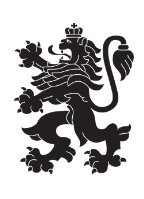 Министерство на земеделието, храните и горитеОбластна дирекция „Земеделие“ – гр.ПазарджикЗ   А   П   О   В   Е   Д№ РД-04-829/28.09.2020 г.СВЕТЛА ПЕТКОВА – директор на областна дирекция „Земеделие” гр. Пазарджик, след като разгледах, обсъдих и оцених доказателствения материал по административната преписка за землището на с. Дюлево, община Стрелча, област Пазарджик, за стопанската 2020 – 2021 г. (1.10.2020 г. – 1.10.2021 г.), а именно: заповед № РД 07-34/04.08.2020 г., по чл. 37в, ал. 1 ЗСПЗЗ, за създаване на комисия, доклада на комисията и приложените към него: сключеното споразумение, проекта на картата за разпределение на масивите за ползване в землището, проекта на регистър към картата, които са неразделна част от споразумението, както и всички останали документи по преписката,  за да се произнеса установих от фактическа и правна страна следното:І. ФАКТИЧЕСКА СТРАНА1) Заповедта на директора на областна дирекция „Земеделие” гр. Пазарджик № РД 07-34/04.08.2020 г., с която е създадена комисията за землището на с. Дюлево, община Стрелча, област Пазарджик, е издадена до 05.08.2020 г., съгласно разпоредбата на чл. 37в, ал. 1 ЗСПЗЗ.2) Изготвен е доклад на комисията. Докладът съдържа всички необходими реквизити и данни, съгласно чл. 37в, ал. 4 ЗСПЗЗ и чл. 72в, ал. 1 – 4 ППЗСПЗЗ.Към доклада на комисията по чл. 37в, ал. 1 ЗСПЗЗ са приложени сключеното споразумение, проектът на картата на масивите за ползване в землището и проектът на регистър към нея.Сключено е споразумение, което е подписано от всички участници на 27.08.2020 г., с което са разпределили масивите за ползване в землището за стопанската 2020 – 2021 г. (1.10.2020 г. – 1.10.2021 г.).Споразумението обхваща не по-малко от две трети от общата площ на масивите за ползване в землището. Спазени са изискванията на чл. 37в, ал. 2 определящи срок за сключване на споразумението и минимална обща площ на масивите за ползване.Неразделна част от споразумението са проектът на картата за разпределение на масивите за ползване в землището и регистърът към нея, който съдържа всички необходими и -съществени данни, съгласно чл. 74, ал. 1 – 4 ППЗСПЗЗ.ІІ. ПРАВНА СТРАНАПроцедурата по сключване на споразумение между ползвателите/собствениците на земеделски земи (имоти), съответно за служебно разпределение на имотите в масивите за ползване в съответното землище, има законната цел за насърчаване на уедрено ползване на земеделските земи и създаване на масиви, ясно изразена в чл. чл. 37б и 37в ЗСПЗЗ, съответно чл.чл. 69 – 76 ППЗСПЗЗ.По своята правна същност процедурата за създаване на масиви за ползване в землището за съответната стопанска година е един смесен, динамичен и последователно осъществяващ се фактически състав. Споразумението между участниците е гражданскоправният юридически факт, а докладът на комисията, служебното разпределение на масивите за ползване и заповедта на директора на областната дирекция „Земеделие”, са административноправните юридически факти.Всички елементи на смесения фактически състав са осъществени, като са спазени изискванията на закона, конкретно посочени във фактическата част на заповедта.С оглед изложените фактически и правни доводи, на основание чл. 37в, ал. 4, ал. 5, ал. 6 и ал. 7 от ЗСПЗЗ, във връзка с чл. 75а, ал. 1, т. 1-3, ал. 2 от ППЗСПЗЗ,Р А З П О Р Е Д И Х:Въз основа на ДОКЛАДА на комисията:ОДОБРЯВАМ сключеното споразумение по чл. 37в, ал. 2 ЗСПЗЗ, включително и за имотите по чл. 37в, ал. 3, т. 2 ЗСПЗЗ, с което са разпределени масивите за ползване в землището на село Дюлево , община Стрелча, област Пазарджик, за стопанската  2020 -2021 година, считано от 01.10.2020 г. до 01.10.2021 г.ОДОБРЯВАМ картата на разпределените масиви за ползване в посоченото землище, както и регистърът към нея, които са ОКОНЧАТЕЛНИ за стопанската година, считано от 01.10.2020 г. до 01.10.2021 г. Заповедта, заедно с окончателните карта на масивите за ползване и регистър, да се обяви в кметството на село  Дюлево и в сградата на общинската служба по земеделие гр. Панагюрище, както и да се публикува на интернет страницата на община Стрелча и областна дирекция „Земеделие” гр. Пазарджик, в срок от 7 дни от нейното издаване.Ползвател на земеделски земи, на който със заповедта са определени за ползване за стопанската 2020 – 2021 г., земите по чл. 37в, ал. 3, т. 2 от ЗСПЗЗ, е ДЛЪЖЕН да внесе по банкова сметка, с IBAN BG34UBBS80023300251210 и BIC UBBSBGSF, на областна дирекция „Земеделие” гр. Пазарджик, паричната сума в размер на определеното средно годишно рентно плащане за землището, в срок ДО ТРИ МЕСЕЦА от публикуването на настоящата заповед. Сумите са депозитни и се изплащат от областна дирекция „Земеделие” гр. Пазарджик на провоимащите лица, в срок от 10 (десет) години.За ползвателите, които не са заплатили в горния срок паричните суми за ползваните земи по чл. 37в, ал. 3, т 2 ЗСПЗЗ, съгласно настоящата заповед, директорът на областна дирекция „Земеделие” издава заповед за заплащане на трикратния размер на средното годишно рентно плащане за землището. В седемдневен срок от получаването на заповедта ползвателите превеждат паричните суми по сметка на областна дирекция „Земеделие” гр. Пазарджик.Заповедта може да се обжалва в 14 дневен срок, считано от обявяването/публикуването й, чрез областна дирекция „Земеделие” гр. Пазарджик, по реда предвиден в АПК – по административен пред министъра на земеделието и храните и/или съдебен ред пред Районен съд гр. Панагюрище.Обжалването на заповедта не спира нейното изпълнение.С уважение,

Светла Петкова (Директор)
28.09.2020г. 09:14ч.
ОДЗ-Пазарджик


Електронният подпис се намира в отделен файл с название signature.txt.p7s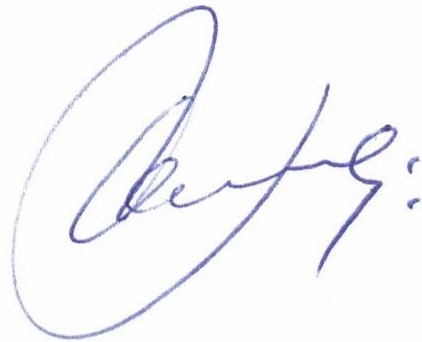 ПРИЛОЖЕНИЕСпоразумение на масиви за ползване на земеделски земи по чл. 37в, ал. 2 от ЗСПЗЗза стопанската 2020/2021 годиназа землището на с. Дюлево, ЕКАТТЕ 24726, община Стрелча, област Пазарджик.ПолзвателМасив №Имот с регистрирано правно основаниеИмот с регистрирано правно основаниеИмот по чл. 37в, ал. 3, т. 2 от ЗСПЗЗИмот по чл. 37в, ал. 3, т. 2 от ЗСПЗЗИмот по чл. 37в, ал. 3, т. 2 от ЗСПЗЗСобственикПолзвателМасив №№Площ дка№Площ дкаДължимо рентно плащане в лв.СобственикИВАН ФИЛИПОВ ЧЕНЧЕВ717.5582.548САКИВАН ФИЛИПОВ ЧЕНЧЕВ717.5172.300ТАУИВАН ФИЛИПОВ ЧЕНЧЕВ717.5591.915ДГФИВАН ФИЛИПОВ ЧЕНЧЕВ717.5191.639ДСМ и др.ИВАН ФИЛИПОВ ЧЕНЧЕВ717.5181.101ВПТИВАН ФИЛИПОВ ЧЕНЧЕВ717.5201.085ДИВИКА ООДИВАН ФИЛИПОВ ЧЕНЧЕВ8124.68.714СНМ и др.ИВАН ФИЛИПОВ ЧЕНЧЕВ8124.137.890ХНМ и др.ИВАН ФИЛИПОВ ЧЕНЧЕВ8124.45.498ИВАН ФИЛИПОВ ЧЕНЧЕВИВАН ФИЛИПОВ ЧЕНЧЕВ8124.114.471ДВУИВАН ФИЛИПОВ ЧЕНЧЕВ817.7123.952ОБЩИНА СТРЕЛЧАИВАН ФИЛИПОВ ЧЕНЧЕВ8124.103.584ИВАН ФИЛИПОВ ЧЕНЧЕВИВАН ФИЛИПОВ ЧЕНЧЕВ8124.53.477ИВАН ФИЛИПОВ ЧЕНЧЕВИВАН ФИЛИПОВ ЧЕНЧЕВ8124.123.173АСМИВАН ФИЛИПОВ ЧЕНЧЕВ817.7162.901ОБЩИНА СТРЕЛЧАИВАН ФИЛИПОВ ЧЕНЧЕВ8124.141.991ИВАН ФИЛИПОВ ЧЕНЧЕВИВАН ФИЛИПОВ ЧЕНЧЕВ817.7101.912СРС и др.ИВАН ФИЛИПОВ ЧЕНЧЕВ8124.71.725СБДИВАН ФИЛИПОВ ЧЕНЧЕВ817.7171.541ГИКИВАН ФИЛИПОВ ЧЕНЧЕВ8124.91.500ЦРРИВАН ФИЛИПОВ ЧЕНЧЕВ8124.31.500ГННИВАН ФИЛИПОВ ЧЕНЧЕВ817.7131.239ИВАН ФИЛИПОВ ЧЕНЧЕВИВАН ФИЛИПОВ ЧЕНЧЕВ8124.81.000ПСГИВАН ФИЛИПОВ ЧЕНЧЕВ817.7070.920СНСИВАН ФИЛИПОВ ЧЕНЧЕВ817.7150.663ОБЩИНА СТРЕЛЧАИВАН ФИЛИПОВ ЧЕНЧЕВ817.7140.587ОБЩИНА СТРЕЛЧАИВАН ФИЛИПОВ ЧЕНЧЕВ817.7180.419ОБЩИНА СТРЕЛЧАИВАН ФИЛИПОВ ЧЕНЧЕВ1118.5018.443ИВАН ФИЛИПОВ ЧЕНЧЕВИВАН ФИЛИПОВ ЧЕНЧЕВ1118.5625.221ИВАН ФИЛИПОВ ЧЕНЧЕВ и др.ИВАН ФИЛИПОВ ЧЕНЧЕВ11123.753.464ГХТ и др.ИВАН ФИЛИПОВ ЧЕНЧЕВ11123.811.959ИВАН ФИЛИПОВ ЧЕНЧЕВИВАН ФИЛИПОВ ЧЕНЧЕВ1118.5401.831ВЕНЖОР АГРО ООДИВАН ФИЛИПОВ ЧЕНЧЕВ1218.5034.225ВЕНЖОР АГРО ООДИВАН ФИЛИПОВ ЧЕНЧЕВ13134.47.582ХНМ и др.ИВАН ФИЛИПОВ ЧЕНЧЕВ13134.222.862ТПСИВАН ФИЛИПОВ ЧЕНЧЕВ13134.122.862МКПИВАН ФИЛИПОВ ЧЕНЧЕВ13134.252.642СТП и др.ИВАН ФИЛИПОВ ЧЕНЧЕВ13134.172.472ПГСИВАН ФИЛИПОВ ЧЕНЧЕВ13134.212.452ВЕНЖОР АГРО ООДИВАН ФИЛИПОВ ЧЕНЧЕВ13134.21.999ВЕНЖОР АГРО ООДИВАН ФИЛИПОВ ЧЕНЧЕВ13134.131.998СПМИВАН ФИЛИПОВ ЧЕНЧЕВ13134.31.981АСМИВАН ФИЛИПОВ ЧЕНЧЕВ13134.241.926ИВАН ФИЛИПОВ ЧЕНЧЕВИВАН ФИЛИПОВ ЧЕНЧЕВ13134.181.638ИВАН ФИЛИПОВ ЧЕНЧЕВИВАН ФИЛИПОВ ЧЕНЧЕВ13134.1111.599СДМИВАН ФИЛИПОВ ЧЕНЧЕВ13134.161.300ГСМ и др.ИВАН ФИЛИПОВ ЧЕНЧЕВ13134.101.200ИВАН ФИЛИПОВ ЧЕНЧЕВИВАН ФИЛИПОВ ЧЕНЧЕВ13134.231.13434.02КПСИВАН ФИЛИПОВ ЧЕНЧЕВ13134.61.000БДГ и др.ИВАН ФИЛИПОВ ЧЕНЧЕВ13134.70.998ИВАН ФИЛИПОВ ЧЕНЧЕВИВАН ФИЛИПОВ ЧЕНЧЕВ13134.140.965САК и др.ИВАН ФИЛИПОВ ЧЕНЧЕВ13134.200.959ВЕНЖОР АГРО ООДИВАН ФИЛИПОВ ЧЕНЧЕВ13134.80.921НСМ и др.ИВАН ФИЛИПОВ ЧЕНЧЕВ13134.50.913ИВАН ФИЛИПОВ ЧЕНЧЕВИВАН ФИЛИПОВ ЧЕНЧЕВ13134.190.834ИВАН ФИЛИПОВ ЧЕНЧЕВИВАН ФИЛИПОВ ЧЕНЧЕВ13134.150.800ПИКИВАН ФИЛИПОВ ЧЕНЧЕВ13134.90.313МЕГА ПЛОД ЕООДИВАН ФИЛИПОВ ЧЕНЧЕВ1318.5340.1775.32ИИКИВАН ФИЛИПОВ ЧЕНЧЕВ1820.8796.416СРСИВАН ФИЛИПОВ ЧЕНЧЕВ1820.8734.098ГКГИВАН ФИЛИПОВ ЧЕНЧЕВ1820.8743.560ССЕИВАН ФИЛИПОВ ЧЕНЧЕВ1820.5793.423МИЧИВАН ФИЛИПОВ ЧЕНЧЕВ1820.8922.996ИПСИВАН ФИЛИПОВ ЧЕНЧЕВ1820.8452.927СДКИВАН ФИЛИПОВ ЧЕНЧЕВ1820.8682.474ИВАН ФИЛИПОВ ЧЕНЧЕВ и др.ИВАН ФИЛИПОВ ЧЕНЧЕВ1820.8492.369НДУ и др.ИВАН ФИЛИПОВ ЧЕНЧЕВ1820.8482.329ИВАН ФИЛИПОВ ЧЕНЧЕВ и др.ИВАН ФИЛИПОВ ЧЕНЧЕВ1820.5782.228ОБЩИНА СТРЕЛЧАИВАН ФИЛИПОВ ЧЕНЧЕВ1820.5702.192ДПСИВАН ФИЛИПОВ ЧЕНЧЕВ1820.8822.021ГННИВАН ФИЛИПОВ ЧЕНЧЕВ1820.5741.999ИИКИВАН ФИЛИПОВ ЧЕНЧЕВ1820.8761.948ПГСИВАН ФИЛИПОВ ЧЕНЧЕВ1820.8471.931ИВАН ФИЛИПОВ ЧЕНЧЕВ и др.ИВАН ФИЛИПОВ ЧЕНЧЕВ1820.8781.925СБМИВАН ФИЛИПОВ ЧЕНЧЕВ1820.8441.914СНСИВАН ФИЛИПОВ ЧЕНЧЕВ1820.8401.900ИВАН ФИЛИПОВ ЧЕНЧЕВИВАН ФИЛИПОВ ЧЕНЧЕВ1820.8531.849ОБЩИНА СТРЕЛЧАИВАН ФИЛИПОВ ЧЕНЧЕВ1820.8671.828ОБЩИНА СТРЕЛЧАИВАН ФИЛИПОВ ЧЕНЧЕВ1820.8661.806ГНК и др.ИВАН ФИЛИПОВ ЧЕНЧЕВ1820.8521.788ИВАН ФИЛИПОВ ЧЕНЧЕВ и др.ИВАН ФИЛИПОВ ЧЕНЧЕВ1820.8581.78653.57АПГИВАН ФИЛИПОВ ЧЕНЧЕВ1820.8601.784ОБЩИНА СТРЕЛЧАИВАН ФИЛИПОВ ЧЕНЧЕВ1820.8461.716СДКИВАН ФИЛИПОВ ЧЕНЧЕВ1820.8611.54046.19ПДГИВАН ФИЛИПОВ ЧЕНЧЕВ1820.6041.287ЗНГ и др.ИВАН ФИЛИПОВ ЧЕНЧЕВ1820.6101.285СГГИВАН ФИЛИПОВ ЧЕНЧЕВ1820.8591.254ОБЩИНА СТРЕЛЧАИВАН ФИЛИПОВ ЧЕНЧЕВ1820.6051.134СГК и др.ИВАН ФИЛИПОВ ЧЕНЧЕВ1820.8721.119ГИСИВАН ФИЛИПОВ ЧЕНЧЕВ1820.8811.11533.44ИСГИВАН ФИЛИПОВ ЧЕНЧЕВ1820.8801.08332.49ИСГИВАН ФИЛИПОВ ЧЕНЧЕВ1820.8431.065ФИНИВАН ФИЛИПОВ ЧЕНЧЕВ1820.8571.025СГГИВАН ФИЛИПОВ ЧЕНЧЕВ1820.8751.017ИВАН ФИЛИПОВ ЧЕНЧЕВИВАН ФИЛИПОВ ЧЕНЧЕВ1820.8770.996ТГС и др.ИВАН ФИЛИПОВ ЧЕНЧЕВ1820.6140.990ПДТ и др.ИВАН ФИЛИПОВ ЧЕНЧЕВ1820.8420.961СТКИВАН ФИЛИПОВ ЧЕНЧЕВ1820.8640.954ИПСИВАН ФИЛИПОВ ЧЕНЧЕВ1820.8560.90227.07АГГИВАН ФИЛИПОВ ЧЕНЧЕВ1820.8510.858ОБЩИНА СТРЕЛЧАИВАН ФИЛИПОВ ЧЕНЧЕВ1820.8410.845ГННИВАН ФИЛИПОВ ЧЕНЧЕВ1820.8630.756НМЛИВАН ФИЛИПОВ ЧЕНЧЕВ1820.8370.722ВНК и др.ИВАН ФИЛИПОВ ЧЕНЧЕВ1820.8650.54716.40САГИВАН ФИЛИПОВ ЧЕНЧЕВ1920.8702.425МЕГА ПЛОД ЕООДИВАН ФИЛИПОВ ЧЕНЧЕВ1920.8691.769ДПСИВАН ФИЛИПОВ ЧЕНЧЕВ1920.5911.034ИВАН ФИЛИПОВ ЧЕНЧЕВ и др.ИВАН ФИЛИПОВ ЧЕНЧЕВ1920.8710.844ДИВИКА ООДИВАН ФИЛИПОВ ЧЕНЧЕВ21102.247.395АСС и др.ИВАН ФИЛИПОВ ЧЕНЧЕВ21102.555.993ИВАН ФИЛИПОВ ЧЕНЧЕВИВАН ФИЛИПОВ ЧЕНЧЕВ21102.595.304ДИВИКА ООДИВАН ФИЛИПОВ ЧЕНЧЕВ21102.415.002ИВАН ФИЛИПОВ ЧЕНЧЕВИВАН ФИЛИПОВ ЧЕНЧЕВ21102.355.001РОЗАРИУМ ЕООДИВАН ФИЛИПОВ ЧЕНЧЕВ21102.524.298ИВАН ФИЛИПОВ ЧЕНЧЕВИВАН ФИЛИПОВ ЧЕНЧЕВ21102.394.001ФИНИВАН ФИЛИПОВ ЧЕНЧЕВ21102.373.949118.47ИСДИВАН ФИЛИПОВ ЧЕНЧЕВ21102.333.901117.02ПРКИВАН ФИЛИПОВ ЧЕНЧЕВ21102.443.786113.57СРСИВАН ФИЛИПОВ ЧЕНЧЕВ21102.363.561КДКИВАН ФИЛИПОВ ЧЕНЧЕВ21102.493.459НИК и др.ИВАН ФИЛИПОВ ЧЕНЧЕВ21102.233.300АГП и др.ИВАН ФИЛИПОВ ЧЕНЧЕВ21102.163.211ФИЛИП ИВАНОВ ЧЕНЧЕВИВАН ФИЛИПОВ ЧЕНЧЕВ21102.222.99989.97БДПИВАН ФИЛИПОВ ЧЕНЧЕВ21102.292.966ДИВИКА ООДИВАН ФИЛИПОВ ЧЕНЧЕВ21102.482.776ВЕНЖОР АГРО ООДИВАН ФИЛИПОВ ЧЕНЧЕВ21102.602.766ИВАН ФИЛИПОВ ЧЕНЧЕВИВАН ФИЛИПОВ ЧЕНЧЕВ21102.262.272ИВАН ФИЛИПОВ ЧЕНЧЕВ и др.ИВАН ФИЛИПОВ ЧЕНЧЕВ21102.542.143ВЕНЖОР АГРО ООДИВАН ФИЛИПОВ ЧЕНЧЕВ21102.422.000ДИВИКА ООДИВАН ФИЛИПОВ ЧЕНЧЕВ21102.202.000ИВАН ФИЛИПОВ ЧЕНЧЕВИВАН ФИЛИПОВ ЧЕНЧЕВ21102.192.000ИВАН ФИЛИПОВ ЧЕНЧЕВИВАН ФИЛИПОВ ЧЕНЧЕВ21102.181.975СГГИВАН ФИЛИПОВ ЧЕНЧЕВ21102.251.956ХАС и др.ИВАН ФИЛИПОВ ЧЕНЧЕВ21102.451.935ГННИВАН ФИЛИПОВ ЧЕНЧЕВ21102.501.932ГАВИВАН ФИЛИПОВ ЧЕНЧЕВ21102.281.930СБМИВАН ФИЛИПОВ ЧЕНЧЕВ21102.431.897ДИВИКА ООДИВАН ФИЛИПОВ ЧЕНЧЕВ21102.131.819ИВАН ФИЛИПОВ ЧЕНЧЕВИВАН ФИЛИПОВ ЧЕНЧЕВ21102.341.599АГГИВАН ФИЛИПОВ ЧЕНЧЕВ21102.171.536СБМИВАН ФИЛИПОВ ЧЕНЧЕВ21102.461.499ФИЛИП ИВАНОВ ЧЕНЧЕВИВАН ФИЛИПОВ ЧЕНЧЕВ21102.511.470ГИВИВАН ФИЛИПОВ ЧЕНЧЕВ21102.531.306ИВАН ФИЛИПОВ ЧЕНЧЕВИВАН ФИЛИПОВ ЧЕНЧЕВ21102.381.000ИВАН ФИЛИПОВ ЧЕНЧЕВИВАН ФИЛИПОВ ЧЕНЧЕВ21102.580.999ИВАН ФИЛИПОВ ЧЕНЧЕВ и др.ИВАН ФИЛИПОВ ЧЕНЧЕВ21102.560.999СПМИВАН ФИЛИПОВ ЧЕНЧЕВ21102.570.998ГБГИВАН ФИЛИПОВ ЧЕНЧЕВ21102.470.958ИВАН ФИЛИПОВ ЧЕНЧЕВИВАН ФИЛИПОВ ЧЕНЧЕВ21102.400.700МСГИВАН ФИЛИПОВ ЧЕНЧЕВ21102.120.693НМЛИВАН ФИЛИПОВ ЧЕНЧЕВ21102.610.667СЙГИВАН ФИЛИПОВ ЧЕНЧЕВ21102.150.357НВУИВАН ФИЛИПОВ ЧЕНЧЕВ22103.39.713КИГИВАН ФИЛИПОВ ЧЕНЧЕВ22103.48.000СНСИВАН ФИЛИПОВ ЧЕНЧЕВ22103.626.283ИВАН ФИЛИПОВ ЧЕНЧЕВИВАН ФИЛИПОВ ЧЕНЧЕВ22103.106.000ПИКИВАН ФИЛИПОВ ЧЕНЧЕВ22103.54.916ИВАН ФИЛИПОВ ЧЕНЧЕВИВАН ФИЛИПОВ ЧЕНЧЕВ22103.84.000РОЗАРИУМ ЕООДИВАН ФИЛИПОВ ЧЕНЧЕВ22103.93.999ИАКИВАН ФИЛИПОВ ЧЕНЧЕВ22103.163.998ХНМ и др.ИВАН ФИЛИПОВ ЧЕНЧЕВ22103.213.816ГННИВАН ФИЛИПОВ ЧЕНЧЕВ22103.193.814ДИВИКА ООДИВАН ФИЛИПОВ ЧЕНЧЕВ22103.63.200САК и др.ИВАН ФИЛИПОВ ЧЕНЧЕВ22103.133.000ГННИВАН ФИЛИПОВ ЧЕНЧЕВ22103.122.999СДКИВАН ФИЛИПОВ ЧЕНЧЕВ22103.542.996ССМ и др.ИВАН ФИЛИПОВ ЧЕНЧЕВ22103.532.822НАОИВАН ФИЛИПОВ ЧЕНЧЕВ22103.262.681ИВАН ФИЛИПОВ ЧЕНЧЕВИВАН ФИЛИПОВ ЧЕНЧЕВ22103.252.103ДПТИВАН ФИЛИПОВ ЧЕНЧЕВ22103.152.001ПДСИВАН ФИЛИПОВ ЧЕНЧЕВ22103.112.000ИВАН ФИЛИПОВ ЧЕНЧЕВИВАН ФИЛИПОВ ЧЕНЧЕВ22103.222.000НАКИВАН ФИЛИПОВ ЧЕНЧЕВ22103.172.000ГЙГИВАН ФИЛИПОВ ЧЕНЧЕВ22103.182.000ГИСИВАН ФИЛИПОВ ЧЕНЧЕВ22103.201.500МКПИВАН ФИЛИПОВ ЧЕНЧЕВ22103.241.337РОЗАРИУМ ЕООДИВАН ФИЛИПОВ ЧЕНЧЕВ22103.21.30939.26ХГМИВАН ФИЛИПОВ ЧЕНЧЕВ22103.71.301СЙГИВАН ФИЛИПОВ ЧЕНЧЕВ22103.141.300ЙГГИВАН ФИЛИПОВ ЧЕНЧЕВ22103.10.895ППСИВАН ФИЛИПОВ ЧЕНЧЕВ22103.230.362ИСГИВАН ФИЛИПОВ ЧЕНЧЕВ22103.270.215ССПИВАН ФИЛИПОВ ЧЕНЧЕВ22103.600.169ПСГИВАН ФИЛИПОВ ЧЕНЧЕВ25104.353.484ИВАН ФИЛИПОВ ЧЕНЧЕВИВАН ФИЛИПОВ ЧЕНЧЕВ25104.312.722САГИВАН ФИЛИПОВ ЧЕНЧЕВ25104.341.753ИВАН ФИЛИПОВ ЧЕНЧЕВИВАН ФИЛИПОВ ЧЕНЧЕВ25104.531.041ДТШ и др.ИВАН ФИЛИПОВ ЧЕНЧЕВ25104.371.000ПДТ и др.ИВАН ФИЛИПОВ ЧЕНЧЕВ25104.360.600ВПТИВАН ФИЛИПОВ ЧЕНЧЕВ25104.520.485ЦРРИВАН ФИЛИПОВ ЧЕНЧЕВ25104.320.1333.99НАМИВАН ФИЛИПОВ ЧЕНЧЕВ28107.287.699ИВАН ФИЛИПОВ ЧЕНЧЕВИВАН ФИЛИПОВ ЧЕНЧЕВ28107.277.298ИСМИВАН ФИЛИПОВ ЧЕНЧЕВ28107.25.940ФИЛИП ИВАНОВ ЧЕНЧЕВИВАН ФИЛИПОВ ЧЕНЧЕВ28107.305.405ППСИВАН ФИЛИПОВ ЧЕНЧЕВ28107.335.397ИВАН ФИЛИПОВ ЧЕНЧЕВИВАН ФИЛИПОВ ЧЕНЧЕВ28107.295.377ИВАН ФИЛИПОВ ЧЕНЧЕВИВАН ФИЛИПОВ ЧЕНЧЕВ28107.245.197ФИЛИП ИВАНОВ ЧЕНЧЕВ и др.ИВАН ФИЛИПОВ ЧЕНЧЕВ28107.205.002ХНМИВАН ФИЛИПОВ ЧЕНЧЕВ28107.414.300ГТМИВАН ФИЛИПОВ ЧЕНЧЕВ28107.63.828ПИКИВАН ФИЛИПОВ ЧЕНЧЕВ28107.213.758НГМИВАН ФИЛИПОВ ЧЕНЧЕВ28107.523.619СТМ и др.ИВАН ФИЛИПОВ ЧЕНЧЕВ28107.423.375ИВАН ФИЛИПОВ ЧЕНЧЕВ и др.ИВАН ФИЛИПОВ ЧЕНЧЕВ28107.232.500ИВАН ФИЛИПОВ ЧЕНЧЕВ и др.ИВАН ФИЛИПОВ ЧЕНЧЕВ28107.312.485ДИВИКА ООДИВАН ФИЛИПОВ ЧЕНЧЕВ28107.462.298ДПМИВАН ФИЛИПОВ ЧЕНЧЕВ28107.181.926ЯВВИВАН ФИЛИПОВ ЧЕНЧЕВ28107.221.892ИВАН ФИЛИПОВ ЧЕНЧЕВИВАН ФИЛИПОВ ЧЕНЧЕВ28107.471.799КГГИВАН ФИЛИПОВ ЧЕНЧЕВ28107.501.70050.99ССЕИВАН ФИЛИПОВ ЧЕНЧЕВ28107.51.199ФИЛИП ИВАНОВ ЧЕНЧЕВИВАН ФИЛИПОВ ЧЕНЧЕВ28107.71.166МЕГА ПЛОД ЕООДИВАН ФИЛИПОВ ЧЕНЧЕВ28107.31.113ИВАН ФИЛИПОВ ЧЕНЧЕВИВАН ФИЛИПОВ ЧЕНЧЕВ28107.511.010РКБИВАН ФИЛИПОВ ЧЕНЧЕВ28107.431.00030.00ГХСИВАН ФИЛИПОВ ЧЕНЧЕВ28107.341.00030.00ГИВИВАН ФИЛИПОВ ЧЕНЧЕВ28107.591.000ИВАН ФИЛИПОВ ЧЕНЧЕВИВАН ФИЛИПОВ ЧЕНЧЕВ28107.190.920НПИИВАН ФИЛИПОВ ЧЕНЧЕВ28107.580.899КДМ и др.ИВАН ФИЛИПОВ ЧЕНЧЕВ28107.480.857ИВАН ФИЛИПОВ ЧЕНЧЕВИВАН ФИЛИПОВ ЧЕНЧЕВ28107.610.826ГНК и др.ИВАН ФИЛИПОВ ЧЕНЧЕВ28107.400.80024.00ГМРИВАН ФИЛИПОВ ЧЕНЧЕВ28107.320.80024.00ЗНГИВАН ФИЛИПОВ ЧЕНЧЕВ28107.250.800НГПИВАН ФИЛИПОВ ЧЕНЧЕВ28107.600.50915.26АСДИВАН ФИЛИПОВ ЧЕНЧЕВ28107.350.50014.99КПСИВАН ФИЛИПОВ ЧЕНЧЕВ28107.100.334АСМИВАН ФИЛИПОВ ЧЕНЧЕВ28107.40.200ДГБИВАН ФИЛИПОВ ЧЕНЧЕВ28107.390.200АБГИВАН ФИЛИПОВ ЧЕНЧЕВ29107.571.638МДМИВАН ФИЛИПОВ ЧЕНЧЕВ29107.441.200ИВАН ФИЛИПОВ ЧЕНЧЕВИВАН ФИЛИПОВ ЧЕНЧЕВ29107.541.000ДГФ и др.ИВАН ФИЛИПОВ ЧЕНЧЕВ29107.531.000ВЕНЖОР АГРО ООДИВАН ФИЛИПОВ ЧЕНЧЕВ29107.380.999ДИВИКА ООДИВАН ФИЛИПОВ ЧЕНЧЕВ29107.370.700ИВАН ФИЛИПОВ ЧЕНЧЕВИВАН ФИЛИПОВ ЧЕНЧЕВ29107.450.500ИВАН ФИЛИПОВ ЧЕНЧЕВИВАН ФИЛИПОВ ЧЕНЧЕВ29107.550.3149.42БДГ и др.ИВАН ФИЛИПОВ ЧЕНЧЕВ29107.560.146САГИВАН ФИЛИПОВ ЧЕНЧЕВ31109.5313.215ТМУ и др.ИВАН ФИЛИПОВ ЧЕНЧЕВ31109.227.721АСГИВАН ФИЛИПОВ ЧЕНЧЕВ31109.486.848ААПИВАН ФИЛИПОВ ЧЕНЧЕВ31109.216.199СКП и др.ИВАН ФИЛИПОВ ЧЕНЧЕВ31109.396.198ПДСИВАН ФИЛИПОВ ЧЕНЧЕВ31109.315.599НАПИВАН ФИЛИПОВ ЧЕНЧЕВ31109.385.298ДПТИВАН ФИЛИПОВ ЧЕНЧЕВ31109.375.208ПДС и др.ИВАН ФИЛИПОВ ЧЕНЧЕВ31109.444.719ДМУ и др.ИВАН ФИЛИПОВ ЧЕНЧЕВ31109.474.616ВАИИВАН ФИЛИПОВ ЧЕНЧЕВ31109.304.000ЕНАИВАН ФИЛИПОВ ЧЕНЧЕВ31109.203.580ПДТ и др.ИВАН ФИЛИПОВ ЧЕНЧЕВ31109.333.464АБГИВАН ФИЛИПОВ ЧЕНЧЕВ31109.433.460ИВАН ФИЛИПОВ ЧЕНЧЕВИВАН ФИЛИПОВ ЧЕНЧЕВ31109.403.001СНГ и др.ИВАН ФИЛИПОВ ЧЕНЧЕВ31109.283.000МКПИВАН ФИЛИПОВ ЧЕНЧЕВ31109.293.000ДИВИКА ООДИВАН ФИЛИПОВ ЧЕНЧЕВ31109.323.000ИВАН ФИЛИПОВ ЧЕНЧЕВИВАН ФИЛИПОВ ЧЕНЧЕВ31109.272.498ИНЯИВАН ФИЛИПОВ ЧЕНЧЕВ31109.622.279ДГФ и др.ИВАН ФИЛИПОВ ЧЕНЧЕВ31109.492.143ДИВИКА ООДИВАН ФИЛИПОВ ЧЕНЧЕВ31109.652.045НГК и др.ИВАН ФИЛИПОВ ЧЕНЧЕВ31109.422.001ДИВИКА ООДИВАН ФИЛИПОВ ЧЕНЧЕВ31109.362.000СПМИВАН ФИЛИПОВ ЧЕНЧЕВ31109.411.998МПДИВАН ФИЛИПОВ ЧЕНЧЕВ31109.451.654СПМИВАН ФИЛИПОВ ЧЕНЧЕВ31109.511.353СМУ и др.ИВАН ФИЛИПОВ ЧЕНЧЕВ31109.121.089ЗПБИВАН ФИЛИПОВ ЧЕНЧЕВ31109.131.054СРСИВАН ФИЛИПОВ ЧЕНЧЕВ31109.461.020ИВАН ФИЛИПОВ ЧЕНЧЕВИВАН ФИЛИПОВ ЧЕНЧЕВ31109.110.991ННК и др.ИВАН ФИЛИПОВ ЧЕНЧЕВ31109.350.96929.07БДГ и др.ИВАН ФИЛИПОВ ЧЕНЧЕВ31109.90.782ГИМИВАН ФИЛИПОВ ЧЕНЧЕВ31109.190.525МСГИВАН ФИЛИПОВ ЧЕНЧЕВ31109.100.496ДБДИВАН ФИЛИПОВ ЧЕНЧЕВ31109.80.47414.23ЦАКИВАН ФИЛИПОВ ЧЕНЧЕВ31109.340.175САКИВАН ФИЛИПОВ ЧЕНЧЕВ31109.70.157ГАЗИВАН ФИЛИПОВ ЧЕНЧЕВ34112.411.768ЕТИВАН ЧЕНЧЕВ и др.ИВАН ФИЛИПОВ ЧЕНЧЕВ34112.157.876ДПСИВАН ФИЛИПОВ ЧЕНЧЕВ34112.175.283ЕТИВАН ЧЕНЧЕВ и др.ИВАН ФИЛИПОВ ЧЕНЧЕВ34112.124.999ПМХИВАН ФИЛИПОВ ЧЕНЧЕВ34112.34.517ДГБИВАН ФИЛИПОВ ЧЕНЧЕВ34112.104.176ИВАН ФИЛИПОВ ЧЕНЧЕВИВАН ФИЛИПОВ ЧЕНЧЕВ34112.73.998ИВАН ФИЛИПОВ ЧЕНЧЕВ и др.ИВАН ФИЛИПОВ ЧЕНЧЕВ34112.63.947НГЛ и др.ИВАН ФИЛИПОВ ЧЕНЧЕВ34112.13.428КНК и др.ИВАН ФИЛИПОВ ЧЕНЧЕВ34112.143.000МДВИВАН ФИЛИПОВ ЧЕНЧЕВ34112.22.694СГП и др.ИВАН ФИЛИПОВ ЧЕНЧЕВ34112.972.000ГНКИВАН ФИЛИПОВ ЧЕНЧЕВ34112.52.000ВЕНЖОР АГРО ООДИВАН ФИЛИПОВ ЧЕНЧЕВ34112.131.999КМВИВАН ФИЛИПОВ ЧЕНЧЕВ34112.81.996ТКЗИВАН ФИЛИПОВ ЧЕНЧЕВ34112.111.880ВЕНЖОР АГРО ООДИВАН ФИЛИПОВ ЧЕНЧЕВ34112.161.300СИНЕРГИКА ООДИВАН ФИЛИПОВ ЧЕНЧЕВ34112.990.500ВЕНЖОР АГРО ООДИВАН ФИЛИПОВ ЧЕНЧЕВ34128.10.241ФИЛИП ИВАНОВ ЧЕНЧЕВИВАН ФИЛИПОВ ЧЕНЧЕВ36113.2044.906НГТИВАН ФИЛИПОВ ЧЕНЧЕВ36113.1910.665НДУ и др.ИВАН ФИЛИПОВ ЧЕНЧЕВ36113.96.648НГПИВАН ФИЛИПОВ ЧЕНЧЕВ36113.356.196ПАБИВАН ФИЛИПОВ ЧЕНЧЕВ36113.155.786ИВАН ФИЛИПОВ ЧЕНЧЕВИВАН ФИЛИПОВ ЧЕНЧЕВ36113.365.700ИВАН ФИЛИПОВ ЧЕНЧЕВИВАН ФИЛИПОВ ЧЕНЧЕВ36113.325.147ИВАН ФИЛИПОВ ЧЕНЧЕВИВАН ФИЛИПОВ ЧЕНЧЕВ36113.374.930ДДГ и др.ИВАН ФИЛИПОВ ЧЕНЧЕВ36113.394.914ГБДИВАН ФИЛИПОВ ЧЕНЧЕВ36113.64.058ИВАН ФИЛИПОВ ЧЕНЧЕВИВАН ФИЛИПОВ ЧЕНЧЕВ36113.74.000ИВАН ФИЛИПОВ ЧЕНЧЕВИВАН ФИЛИПОВ ЧЕНЧЕВ36113.103.919ИВАН ФИЛИПОВ ЧЕНЧЕВИВАН ФИЛИПОВ ЧЕНЧЕВ36113.423.737ДСПИВАН ФИЛИПОВ ЧЕНЧЕВ36113.433.621ЕБНИВАН ФИЛИПОВ ЧЕНЧЕВ36113.113.300АКП и др.ИВАН ФИЛИПОВ ЧЕНЧЕВ36113.402.978ИЕБИВАН ФИЛИПОВ ЧЕНЧЕВ36113.412.468ТГПИВАН ФИЛИПОВ ЧЕНЧЕВ36113.12.264ВЕНЖОР АГРО ООДИВАН ФИЛИПОВ ЧЕНЧЕВ36113.122.200ТМУ и др.ИВАН ФИЛИПОВ ЧЕНЧЕВ36113.182.000ДИВИКА ООДИВАН ФИЛИПОВ ЧЕНЧЕВ36113.381.999ДБДИВАН ФИЛИПОВ ЧЕНЧЕВ36113.141.998КНК и др.ИВАН ФИЛИПОВ ЧЕНЧЕВ36113.281.992ИВАН ФИЛИПОВ ЧЕНЧЕВИВАН ФИЛИПОВ ЧЕНЧЕВ36113.21.501ЗНГИВАН ФИЛИПОВ ЧЕНЧЕВ36113.81.500ДПСИВАН ФИЛИПОВ ЧЕНЧЕВ36113.31.380ДПТИВАН ФИЛИПОВ ЧЕНЧЕВ36113.131.000ИВАН ФИЛИПОВ ЧЕНЧЕВИВАН ФИЛИПОВ ЧЕНЧЕВ36113.171.000ГННИВАН ФИЛИПОВ ЧЕНЧЕВ36113.40.885ХЙГИВАН ФИЛИПОВ ЧЕНЧЕВ36113.50.828ЛГГИВАН ФИЛИПОВ ЧЕНЧЕВ36113.160.500ИИАИВАН ФИЛИПОВ ЧЕНЧЕВ36113.270.2888.65ДСТИВАН ФИЛИПОВ ЧЕНЧЕВ44118.77.320МЕГА ПЛОД ЕООДИВАН ФИЛИПОВ ЧЕНЧЕВ44118.586.999ХНМ и др.ИВАН ФИЛИПОВ ЧЕНЧЕВ44118.645.880ИВАН ФИЛИПОВ ЧЕНЧЕВИВАН ФИЛИПОВ ЧЕНЧЕВ44118.215.809ФИЛИП ИВАНОВ ЧЕНЧЕВИВАН ФИЛИПОВ ЧЕНЧЕВ44118.245.712ПСГИВАН ФИЛИПОВ ЧЕНЧЕВ44118.265.199СДКИВАН ФИЛИПОВ ЧЕНЧЕВ44118.494.113ГИЛИВАН ФИЛИПОВ ЧЕНЧЕВ44118.274.085СРСИВАН ФИЛИПОВ ЧЕНЧЕВ44118.1344.017ВДДИВАН ФИЛИПОВ ЧЕНЧЕВ44118.1354.016ДДДИВАН ФИЛИПОВ ЧЕНЧЕВ44118.143.998ИААИВАН ФИЛИПОВ ЧЕНЧЕВ44118.483.853ДИВИКА ООДИВАН ФИЛИПОВ ЧЕНЧЕВ44118.333.407ГСНИВАН ФИЛИПОВ ЧЕНЧЕВ44118.533.360ИВАН ФИЛИПОВ ЧЕНЧЕВИВАН ФИЛИПОВ ЧЕНЧЕВ44118.253.269ННРИВАН ФИЛИПОВ ЧЕНЧЕВ44118.163.264ИАКИВАН ФИЛИПОВ ЧЕНЧЕВ44118.133.141ПИКИВАН ФИЛИПОВ ЧЕНЧЕВ44118.592.999НСУИВАН ФИЛИПОВ ЧЕНЧЕВ44118.612.901ГХТ и др.ИВАН ФИЛИПОВ ЧЕНЧЕВ44118.82.798ИВАН ФИЛИПОВ ЧЕНЧЕВИВАН ФИЛИПОВ ЧЕНЧЕВ44118.652.782ПМУИВАН ФИЛИПОВ ЧЕНЧЕВ44118.322.682ДИВИКА ООДИВАН ФИЛИПОВ ЧЕНЧЕВ44118.402.680НИК и др.ИВАН ФИЛИПОВ ЧЕНЧЕВ44118.122.622ФПКИВАН ФИЛИПОВ ЧЕНЧЕВ44118.62.598ГГПИВАН ФИЛИПОВ ЧЕНЧЕВ44118.32.498ИТЗИВАН ФИЛИПОВ ЧЕНЧЕВ44118.182.360СНМ и др.ИВАН ФИЛИПОВ ЧЕНЧЕВ44118.312.315ИВАН ФИЛИПОВ ЧЕНЧЕВИВАН ФИЛИПОВ ЧЕНЧЕВ44118.172.296НСМИВАН ФИЛИПОВ ЧЕНЧЕВ44118.632.286ТМУ и др.ИВАН ФИЛИПОВ ЧЕНЧЕВ44118.572.269ИВАН ФИЛИПОВ ЧЕНЧЕВИВАН ФИЛИПОВ ЧЕНЧЕВ44118.52.238АБГИВАН ФИЛИПОВ ЧЕНЧЕВ44118.512.160ПГЧ и др.ИВАН ФИЛИПОВ ЧЕНЧЕВ44118.622.000ВПТИВАН ФИЛИПОВ ЧЕНЧЕВ44118.562.000ИВАН ФИЛИПОВ ЧЕНЧЕВИВАН ФИЛИПОВ ЧЕНЧЕВ44118.542.000ИВАН ФИЛИПОВ ЧЕНЧЕВИВАН ФИЛИПОВ ЧЕНЧЕВ44118.601.995ИВАН ФИЛИПОВ ЧЕНЧЕВИВАН ФИЛИПОВ ЧЕНЧЕВ44118.421.941ГПС и др.ИВАН ФИЛИПОВ ЧЕНЧЕВ44118.551.905ИВАН ФИЛИПОВ ЧЕНЧЕВИВАН ФИЛИПОВ ЧЕНЧЕВ44118.101.854ДСМ и др.ИВАН ФИЛИПОВ ЧЕНЧЕВ44118.841.421ИВАН ФИЛИПОВ ЧЕНЧЕВИВАН ФИЛИПОВ ЧЕНЧЕВ44118.661.388ДМУ и др.ИВАН ФИЛИПОВ ЧЕНЧЕВ44118.201.315ВЕНЖОР АГРО ООДИВАН ФИЛИПОВ ЧЕНЧЕВ44118.221.300МДВИВАН ФИЛИПОВ ЧЕНЧЕВ44118.191.289СНСИВАН ФИЛИПОВ ЧЕНЧЕВ44118.281.133ГЙГИВАН ФИЛИПОВ ЧЕНЧЕВ44118.291.000ЙГГИВАН ФИЛИПОВ ЧЕНЧЕВ44118.301.000ИВАН ФИЛИПОВ ЧЕНЧЕВ и др.ИВАН ФИЛИПОВ ЧЕНЧЕВ44118.520.907ВЕНЖОР АГРО ООДИВАН ФИЛИПОВ ЧЕНЧЕВ44118.40.839ИВАН ФИЛИПОВ ЧЕНЧЕВИВАН ФИЛИПОВ ЧЕНЧЕВ44118.110.705ХИГИВАН ФИЛИПОВ ЧЕНЧЕВ44118.20.614СТЗИВАН ФИЛИПОВ ЧЕНЧЕВ44118.670.590АСГИВАН ФИЛИПОВ ЧЕНЧЕВ44118.850.513АГГИВАН ФИЛИПОВ ЧЕНЧЕВ44118.470.335ИВАН ФИЛИПОВ ЧЕНЧЕВИВАН ФИЛИПОВ ЧЕНЧЕВ44118.700.282ИВАН ФИЛИПОВ ЧЕНЧЕВИВАН ФИЛИПОВ ЧЕНЧЕВ44118.410.163АГП и др.ИВАН ФИЛИПОВ ЧЕНЧЕВ44118.90.119МНКИВАН ФИЛИПОВ ЧЕНЧЕВ52122.2911.761МИАИВАН ФИЛИПОВ ЧЕНЧЕВ52122.376.999ИВАН ФИЛИПОВ ЧЕНЧЕВИВАН ФИЛИПОВ ЧЕНЧЕВ52122.364.999ДИВИКА ООДИВАН ФИЛИПОВ ЧЕНЧЕВ52122.314.991ЦРРИВАН ФИЛИПОВ ЧЕНЧЕВ52122.403.999ИВАН ФИЛИПОВ ЧЕНЧЕВИВАН ФИЛИПОВ ЧЕНЧЕВ52122.353.290ИВАН ФИЛИПОВ ЧЕНЧЕВИВАН ФИЛИПОВ ЧЕНЧЕВ52122.302.964РХП и др.ИВАН ФИЛИПОВ ЧЕНЧЕВ52122.322.000НАПИВАН ФИЛИПОВ ЧЕНЧЕВ52122.261.963ВЕНЖОР АГРО ООДИВАН ФИЛИПОВ ЧЕНЧЕВ52122.391.492ГНКИВАН ФИЛИПОВ ЧЕНЧЕВ52122.231.214ЕТИВАН ЧЕНЧЕВИВАН ФИЛИПОВ ЧЕНЧЕВ52122.271.200ИВАН ФИЛИПОВ ЧЕНЧЕВИВАН ФИЛИПОВ ЧЕНЧЕВ52122.331.000ГЙГИВАН ФИЛИПОВ ЧЕНЧЕВ52122.381.000ИВАН ФИЛИПОВ ЧЕНЧЕВ и др.ИВАН ФИЛИПОВ ЧЕНЧЕВ52122.250.978ИАКИВАН ФИЛИПОВ ЧЕНЧЕВ52122.280.752МНКИВАН ФИЛИПОВ ЧЕНЧЕВ52122.240.599КБК и др.ИВАН ФИЛИПОВ ЧЕНЧЕВ52122.340.500ЙГГИВАН ФИЛИПОВ ЧЕНЧЕВ53123.206.600ТДУ и др.ИВАН ФИЛИПОВ ЧЕНЧЕВ53123.215.996КННИВАН ФИЛИПОВ ЧЕНЧЕВ53123.64.829МВУИВАН ФИЛИПОВ ЧЕНЧЕВ53123.354.683ДИВИКА ООДИВАН ФИЛИПОВ ЧЕНЧЕВ53123.194.229ИВАН ФИЛИПОВ ЧЕНЧЕВИВАН ФИЛИПОВ ЧЕНЧЕВ53123.143.999ПСГИВАН ФИЛИПОВ ЧЕНЧЕВ53123.132.999ДМУ и др.ИВАН ФИЛИПОВ ЧЕНЧЕВ53123.82.851МВУИВАН ФИЛИПОВ ЧЕНЧЕВ53123.392.846МИЧИВАН ФИЛИПОВ ЧЕНЧЕВ53123.32.667СРСИВАН ФИЛИПОВ ЧЕНЧЕВ53123.92.116ЕДФИВАН ФИЛИПОВ ЧЕНЧЕВ53123.102.000КМВИВАН ФИЛИПОВ ЧЕНЧЕВ53123.11.608ИДБИВАН ФИЛИПОВ ЧЕНЧЕВ53123.311.550МЕГА ПЛОД ЕООДИВАН ФИЛИПОВ ЧЕНЧЕВ53123.21.515НДУ и др.ИВАН ФИЛИПОВ ЧЕНЧЕВ53123.381.499ИВАН ФИЛИПОВ ЧЕНЧЕВИВАН ФИЛИПОВ ЧЕНЧЕВ53123.401.499ГПДИВАН ФИЛИПОВ ЧЕНЧЕВ53123.291.433ИВАН ФИЛИПОВ ЧЕНЧЕВИВАН ФИЛИПОВ ЧЕНЧЕВ53123.51.350ИПСИВАН ФИЛИПОВ ЧЕНЧЕВ53123.271.199ВИЗ и др.ИВАН ФИЛИПОВ ЧЕНЧЕВ53123.281.016АСГИВАН ФИЛИПОВ ЧЕНЧЕВ53123.361.000ИВАН ФИЛИПОВ ЧЕНЧЕВИВАН ФИЛИПОВ ЧЕНЧЕВ53123.371.000СВС и др.ИВАН ФИЛИПОВ ЧЕНЧЕВ53123.151.000ИАУ и др.ИВАН ФИЛИПОВ ЧЕНЧЕВ53123.161.000ПМУИВАН ФИЛИПОВ ЧЕНЧЕВ53123.111.00030.00ЦАКИВАН ФИЛИПОВ ЧЕНЧЕВ53123.181.000НАУИВАН ФИЛИПОВ ЧЕНЧЕВ53123.170.984ФИЛИП ИВАНОВ ЧЕНЧЕВИВАН ФИЛИПОВ ЧЕНЧЕВ53123.300.967ИВАН ФИЛИПОВ ЧЕНЧЕВИВАН ФИЛИПОВ ЧЕНЧЕВ53123.340.835ИАКИВАН ФИЛИПОВ ЧЕНЧЕВ53123.260.753АГГИВАН ФИЛИПОВ ЧЕНЧЕВ53123.250.732ДГФИВАН ФИЛИПОВ ЧЕНЧЕВ53123.240.719НВУИВАН ФИЛИПОВ ЧЕНЧЕВ53123.120.600САГИВАН ФИЛИПОВ ЧЕНЧЕВ53123.230.500ДВСИВАН ФИЛИПОВ ЧЕНЧЕВ53123.320.481ГРКИВАН ФИЛИПОВ ЧЕНЧЕВ53123.70.300ИВАН ФИЛИПОВ ЧЕНЧЕВИВАН ФИЛИПОВ ЧЕНЧЕВ53123.220.2006.00ПДГИВАН ФИЛИПОВ ЧЕНЧЕВ55124.522.019ФИЛИП ИВАНОВ ЧЕНЧЕВИВАН ФИЛИПОВ ЧЕНЧЕВ55124.541.974ИВАН ФИЛИПОВ ЧЕНЧЕВИВАН ФИЛИПОВ ЧЕНЧЕВ55124.20.377ИСГИВАН ФИЛИПОВ ЧЕНЧЕВ56124.368.995ДСПИВАН ФИЛИПОВ ЧЕНЧЕВ56124.267.000ИВВИВАН ФИЛИПОВ ЧЕНЧЕВ56124.306.999СГП и др.ИВАН ФИЛИПОВ ЧЕНЧЕВ56124.196.000ИВАН ФИЛИПОВ ЧЕНЧЕВИВАН ФИЛИПОВ ЧЕНЧЕВ56124.224.999ИВАН ФИЛИПОВ ЧЕНЧЕВИВАН ФИЛИПОВ ЧЕНЧЕВ56124.324.999ФИЛИП ИВАНОВ ЧЕНЧЕВИВАН ФИЛИПОВ ЧЕНЧЕВ56124.164.179СТП и др.ИВАН ФИЛИПОВ ЧЕНЧЕВ56124.333.499ИВАН ФИЛИПОВ ЧЕНЧЕВИВАН ФИЛИПОВ ЧЕНЧЕВ56124.183.498ПДСИВАН ФИЛИПОВ ЧЕНЧЕВ56124.173.224ИВАН ФИЛИПОВ ЧЕНЧЕВИВАН ФИЛИПОВ ЧЕНЧЕВ56124.213.001ДИВИКА ООДИВАН ФИЛИПОВ ЧЕНЧЕВ56124.313.001МВУИВАН ФИЛИПОВ ЧЕНЧЕВ56124.353.000КБМИВАН ФИЛИПОВ ЧЕНЧЕВ56124.292.999ВЕНЖОР АГРО ООДИВАН ФИЛИПОВ ЧЕНЧЕВ56124.272.33369.99ГВЧИВАН ФИЛИПОВ ЧЕНЧЕВ56124.251.999ВСС и др.ИВАН ФИЛИПОВ ЧЕНЧЕВ56124.421.999ЗАЯИВАН ФИЛИПОВ ЧЕНЧЕВ56124.411.49944.97ПРКИВАН ФИЛИПОВ ЧЕНЧЕВ56124.341.499ДСД и др.ИВАН ФИЛИПОВ ЧЕНЧЕВ56124.281.200ИВАН ФИЛИПОВ ЧЕНЧЕВИВАН ФИЛИПОВ ЧЕНЧЕВ56124.201.000ДИВИКА ООДИВАН ФИЛИПОВ ЧЕНЧЕВ56124.371.000ИВАН ФИЛИПОВ ЧЕНЧЕВИВАН ФИЛИПОВ ЧЕНЧЕВ56124.430.999ИВАН ФИЛИПОВ ЧЕНЧЕВИВАН ФИЛИПОВ ЧЕНЧЕВ56124.400.999СГПИВАН ФИЛИПОВ ЧЕНЧЕВ56124.450.999БДГ и др.ИВАН ФИЛИПОВ ЧЕНЧЕВ56124.390.999САКИВАН ФИЛИПОВ ЧЕНЧЕВ56124.380.999БЯДИВАН ФИЛИПОВ ЧЕНЧЕВ56124.240.500ТИПИВАН ФИЛИПОВ ЧЕНЧЕВ56124.230.496ФИЛИП ИВАНОВ ЧЕНЧЕВИВАН ФИЛИПОВ ЧЕНЧЕВ59125.9813.498БМЙИВАН ФИЛИПОВ ЧЕНЧЕВ59125.10912.393ГСДИВАН ФИЛИПОВ ЧЕНЧЕВ59125.1009.944ПАБ и др.ИВАН ФИЛИПОВ ЧЕНЧЕВ59125.1116.496АСШИВАН ФИЛИПОВ ЧЕНЧЕВ59125.1135.402ИВАН ФИЛИПОВ ЧЕНЧЕВИВАН ФИЛИПОВ ЧЕНЧЕВ59125.964.999ДГФ и др.ИВАН ФИЛИПОВ ЧЕНЧЕВ59125.1054.996ИГБИВАН ФИЛИПОВ ЧЕНЧЕВ59125.1124.199КРГ и др.ИВАН ФИЛИПОВ ЧЕНЧЕВ59125.1073.497ВДДИВАН ФИЛИПОВ ЧЕНЧЕВ59125.1043.485ИВАН ФИЛИПОВ ЧЕНЧЕВИВАН ФИЛИПОВ ЧЕНЧЕВ59125.933.299РДЛИВАН ФИЛИПОВ ЧЕНЧЕВ59125.942.999МДЛИВАН ФИЛИПОВ ЧЕНЧЕВ59125.992.815ДИБ и др.ИВАН ФИЛИПОВ ЧЕНЧЕВ59125.952.500ПНТИВАН ФИЛИПОВ ЧЕНЧЕВ59125.1062.500НСМ и др.ИВАН ФИЛИПОВ ЧЕНЧЕВ59125.1012.469ИВАН ФИЛИПОВ ЧЕНЧЕВИВАН ФИЛИПОВ ЧЕНЧЕВ59125.902.002ТМУ и др.ИВАН ФИЛИПОВ ЧЕНЧЕВ59125.971.501НГЛ и др.ИВАН ФИЛИПОВ ЧЕНЧЕВ59125.1081.499ВПТИВАН ФИЛИПОВ ЧЕНЧЕВ59125.1100.999ИВАН ФИЛИПОВ ЧЕНЧЕВ и др.ИВАН ФИЛИПОВ ЧЕНЧЕВ59125.920.600ТГЛИВАН ФИЛИПОВ ЧЕНЧЕВ59125.910.500ГННИВАН ФИЛИПОВ ЧЕНЧЕВ60126.415.999179.96НСУИВАН ФИЛИПОВ ЧЕНЧЕВ60126.195.949НМЛИВАН ФИЛИПОВ ЧЕНЧЕВ60126.95.331АСДИВАН ФИЛИПОВ ЧЕНЧЕВ60126.204.831ИВАН ФИЛИПОВ ЧЕНЧЕВИВАН ФИЛИПОВ ЧЕНЧЕВ60126.464.470126.460.0250.75СЙГИВАН ФИЛИПОВ ЧЕНЧЕВ60126.313.999ИВАН ФИЛИПОВ ЧЕНЧЕВИВАН ФИЛИПОВ ЧЕНЧЕВ60126.353.956НПИИВАН ФИЛИПОВ ЧЕНЧЕВ60126.423.798ИВАН ФИЛИПОВ ЧЕНЧЕВИВАН ФИЛИПОВ ЧЕНЧЕВ60126.83.795ГХТ и др.ИВАН ФИЛИПОВ ЧЕНЧЕВ60126.323.000ГНКИВАН ФИЛИПОВ ЧЕНЧЕВ60126.343.000ИМИИВАН ФИЛИПОВ ЧЕНЧЕВ60126.452.999ИВАН ФИЛИПОВ ЧЕНЧЕВИВАН ФИЛИПОВ ЧЕНЧЕВ60126.442.998ДГФ и др.ИВАН ФИЛИПОВ ЧЕНЧЕВ60126.432.99789.92АНУИВАН ФИЛИПОВ ЧЕНЧЕВ60126.232.668ДЦМ и др.ИВАН ФИЛИПОВ ЧЕНЧЕВ60126.242.498ИВАН ФИЛИПОВ ЧЕНЧЕВИВАН ФИЛИПОВ ЧЕНЧЕВ60126.292.000ВЕНЖОР АГРО ООДИВАН ФИЛИПОВ ЧЕНЧЕВ60126.401.999ГГЧ и др.ИВАН ФИЛИПОВ ЧЕНЧЕВ60126.391.998ИВАН ФИЛИПОВ ЧЕНЧЕВИВАН ФИЛИПОВ ЧЕНЧЕВ60126.331.500ДИВИКА ООДИВАН ФИЛИПОВ ЧЕНЧЕВ60126.181.485ИВАН ФИЛИПОВ ЧЕНЧЕВИВАН ФИЛИПОВ ЧЕНЧЕВ60126.271.200ДЪРЖАВЕН ПОЗЕМЛЕН ФОНДИВАН ФИЛИПОВ ЧЕНЧЕВ60126.301.200ИВАН ФИЛИПОВ ЧЕНЧЕВИВАН ФИЛИПОВ ЧЕНЧЕВ60126.261.000ИВАН ФИЛИПОВ ЧЕНЧЕВИВАН ФИЛИПОВ ЧЕНЧЕВ60126.151.000ВЕНЖОР АГРО ООДИВАН ФИЛИПОВ ЧЕНЧЕВ60126.251.000ИВАН ФИЛИПОВ ЧЕНЧЕВИВАН ФИЛИПОВ ЧЕНЧЕВ60126.171.000ИВАН ФИЛИПОВ ЧЕНЧЕВИВАН ФИЛИПОВ ЧЕНЧЕВ60126.281.000ГКГИВАН ФИЛИПОВ ЧЕНЧЕВ60126.140.998ИВАН ФИЛИПОВ ЧЕНЧЕВИВАН ФИЛИПОВ ЧЕНЧЕВ60126.160.866КДКИВАН ФИЛИПОВ ЧЕНЧЕВ60126.220.760АСС и др.ИВАН ФИЛИПОВ ЧЕНЧЕВ60126.210.42812.84МПДИВАН ФИЛИПОВ ЧЕНЧЕВ66130.84.940ИВАН ФИЛИПОВ ЧЕНЧЕВИВАН ФИЛИПОВ ЧЕНЧЕВ66130.133.173ВЕНЖОР АГРО ООДИВАН ФИЛИПОВ ЧЕНЧЕВ66130.101.924САК и др.ИВАН ФИЛИПОВ ЧЕНЧЕВ66130.111.168ГСМ и др.ИВАН ФИЛИПОВ ЧЕНЧЕВ66130.121.000НСУИВАН ФИЛИПОВ ЧЕНЧЕВ68130.628.197ГКГ и др.ИВАН ФИЛИПОВ ЧЕНЧЕВ68130.614.798НМЛИВАН ФИЛИПОВ ЧЕНЧЕВ68130.434.300ДДГ и др.ИВАН ФИЛИПОВ ЧЕНЧЕВ68130.644.000ИВАН ФИЛИПОВ ЧЕНЧЕВИВАН ФИЛИПОВ ЧЕНЧЕВ68130.443.900ВЕНЖОР АГРО ООДИВАН ФИЛИПОВ ЧЕНЧЕВ68130.453.606ВЕНЖОР АГРО ООДИВАН ФИЛИПОВ ЧЕНЧЕВ68130.683.497ИВАН ФИЛИПОВ ЧЕНЧЕВИВАН ФИЛИПОВ ЧЕНЧЕВ68130.633.199ИВАН ФИЛИПОВ ЧЕНЧЕВИВАН ФИЛИПОВ ЧЕНЧЕВ68130.703.000ИВАН ФИЛИПОВ ЧЕНЧЕВИВАН ФИЛИПОВ ЧЕНЧЕВ68130.692.999БЯДИВАН ФИЛИПОВ ЧЕНЧЕВ68130.722.99789.91ХГМИВАН ФИЛИПОВ ЧЕНЧЕВ68130.522.907ИДБИВАН ФИЛИПОВ ЧЕНЧЕВ68130.652.798СИНЕРГИКА ООДИВАН ФИЛИПОВ ЧЕНЧЕВ68130.482.488ДСМ и др.ИВАН ФИЛИПОВ ЧЕНЧЕВ68130.472.133СГП и др.ИВАН ФИЛИПОВ ЧЕНЧЕВ68130.542.001ИВАН ФИЛИПОВ ЧЕНЧЕВИВАН ФИЛИПОВ ЧЕНЧЕВ68130.672.000ИВАН ФИЛИПОВ ЧЕНЧЕВИВАН ФИЛИПОВ ЧЕНЧЕВ68130.851.999САКИВАН ФИЛИПОВ ЧЕНЧЕВ68130.711.999ВЕНЖОР АГРО ООДИВАН ФИЛИПОВ ЧЕНЧЕВ68130.661.998САГИВАН ФИЛИПОВ ЧЕНЧЕВ68130.461.825ПКМИВАН ФИЛИПОВ ЧЕНЧЕВ68130.491.773ГИМИВАН ФИЛИПОВ ЧЕНЧЕВ68130.600.999СПСИВАН ФИЛИПОВ ЧЕНЧЕВ68130.590.998СДДИВАН ФИЛИПОВ ЧЕНЧЕВ68130.500.855СБМИВАН ФИЛИПОВ ЧЕНЧЕВ68130.510.200ГГГИВАН ФИЛИПОВ ЧЕНЧЕВ69130.556.577НСМ и др.ИВАН ФИЛИПОВ ЧЕНЧЕВ69130.562.081ИВАН ФИЛИПОВ ЧЕНЧЕВИВАН ФИЛИПОВ ЧЕНЧЕВ69130.571.969РССИВАН ФИЛИПОВ ЧЕНЧЕВ69130.581.799ДИВИКА ООДИВАН ФИЛИПОВ ЧЕНЧЕВ73133.46.993СПМИВАН ФИЛИПОВ ЧЕНЧЕВ73133.133.996ОБЩИНА СТРЕЛЧАИВАН ФИЛИПОВ ЧЕНЧЕВ73133.123.874ДГФИВАН ФИЛИПОВ ЧЕНЧЕВ73133.143.505ОБЩИНА СТРЕЛЧАИВАН ФИЛИПОВ ЧЕНЧЕВ73133.113.500ПСГИВАН ФИЛИПОВ ЧЕНЧЕВ73133.13.240ПРК и др.ИВАН ФИЛИПОВ ЧЕНЧЕВ73133.23.000САКИВАН ФИЛИПОВ ЧЕНЧЕВ73133.72.996СВС и др.ИВАН ФИЛИПОВ ЧЕНЧЕВ73133.102.360ИВАН ФИЛИПОВ ЧЕНЧЕВИВАН ФИЛИПОВ ЧЕНЧЕВ73133.91.999ГННИВАН ФИЛИПОВ ЧЕНЧЕВ73133.80.998НАУИВАН ФИЛИПОВ ЧЕНЧЕВ74134.263.20096.00НГК и др.ИВАН ФИЛИПОВ ЧЕНЧЕВ74134.302.301ИНН и др.ИВАН ФИЛИПОВ ЧЕНЧЕВ74134.312.050ДИВИКА ООДИВАН ФИЛИПОВ ЧЕНЧЕВ74134.341.960ПСКИВАН ФИЛИПОВ ЧЕНЧЕВ74134.291.684ДГФ и др.ИВАН ФИЛИПОВ ЧЕНЧЕВ74134.331.338ДИВИКА ООДИВАН ФИЛИПОВ ЧЕНЧЕВ74134.271.046ИВАН ФИЛИПОВ ЧЕНЧЕВИВАН ФИЛИПОВ ЧЕНЧЕВ74134.350.646ИДБИВАН ФИЛИПОВ ЧЕНЧЕВ74134.380.341ДПТИВАН ФИЛИПОВ ЧЕНЧЕВ75134.789.800СРБИВАН ФИЛИПОВ ЧЕНЧЕВ75134.437.747ИВАН ФИЛИПОВ ЧЕНЧЕВИВАН ФИЛИПОВ ЧЕНЧЕВ75134.755.969МДВИВАН ФИЛИПОВ ЧЕНЧЕВ75134.535.961НХАИВАН ФИЛИПОВ ЧЕНЧЕВ75134.825.535СТГ и др.ИВАН ФИЛИПОВ ЧЕНЧЕВ75134.445.486ИГГИВАН ФИЛИПОВ ЧЕНЧЕВ75134.555.000ТСКИВАН ФИЛИПОВ ЧЕНЧЕВ75134.394.999ИВАН ФИЛИПОВ ЧЕНЧЕВИВАН ФИЛИПОВ ЧЕНЧЕВ75134.544.864ЕДФИВАН ФИЛИПОВ ЧЕНЧЕВ75134.684.021НВУИВАН ФИЛИПОВ ЧЕНЧЕВ75134.583.773ИВАН ФИЛИПОВ ЧЕНЧЕВИВАН ФИЛИПОВ ЧЕНЧЕВ75134.743.623ГННИВАН ФИЛИПОВ ЧЕНЧЕВ75134.653.494ТКЗИВАН ФИЛИПОВ ЧЕНЧЕВ75134.612.906ДИЗИВАН ФИЛИПОВ ЧЕНЧЕВ75134.592.836СГПИВАН ФИЛИПОВ ЧЕНЧЕВ75134.812.765ИВАН ФИЛИПОВ ЧЕНЧЕВИВАН ФИЛИПОВ ЧЕНЧЕВ75134.472.761РССИВАН ФИЛИПОВ ЧЕНЧЕВ75134.412.498ВЕНЖОР АГРО ООДИВАН ФИЛИПОВ ЧЕНЧЕВ75134.422.493СРСИВАН ФИЛИПОВ ЧЕНЧЕВ75134.512.427ФИЛИП ИВАНОВ ЧЕНЧЕВИВАН ФИЛИПОВ ЧЕНЧЕВ75134.762.147СКП и др.ИВАН ФИЛИПОВ ЧЕНЧЕВ75134.462.000НГМИВАН ФИЛИПОВ ЧЕНЧЕВ75134.791.975ССКИВАН ФИЛИПОВ ЧЕНЧЕВ75134.571.937ТМУ и др.ИВАН ФИЛИПОВ ЧЕНЧЕВ75134.641.904ДИВИКА ООДИВАН ФИЛИПОВ ЧЕНЧЕВ75134.711.900КБК и др.ИВАН ФИЛИПОВ ЧЕНЧЕВ75134.501.875ЛККИВАН ФИЛИПОВ ЧЕНЧЕВ75134.601.869ИВАН ФИЛИПОВ ЧЕНЧЕВИВАН ФИЛИПОВ ЧЕНЧЕВ75134.1131.656ПРК и др.ИВАН ФИЛИПОВ ЧЕНЧЕВ75134.771.635ИВАН ФИЛИПОВ ЧЕНЧЕВИВАН ФИЛИПОВ ЧЕНЧЕВ75134.801.626ААПИВАН ФИЛИПОВ ЧЕНЧЕВ75134.491.500ИВАН ФИЛИПОВ ЧЕНЧЕВ и др.ИВАН ФИЛИПОВ ЧЕНЧЕВ75134.721.326ИВАН ФИЛИПОВ ЧЕНЧЕВИВАН ФИЛИПОВ ЧЕНЧЕВ75134.401.19935.97ПНГИВАН ФИЛИПОВ ЧЕНЧЕВ75134.481.100ДДГ и др.ИВАН ФИЛИПОВ ЧЕНЧЕВ75134.451.000СБМИВАН ФИЛИПОВ ЧЕНЧЕВ75134.560.967ДКПИВАН ФИЛИПОВ ЧЕНЧЕВ75134.630.962НСКИВАН ФИЛИПОВ ЧЕНЧЕВ75134.730.893ФИЛИП ИВАНОВ ЧЕНЧЕВИВАН ФИЛИПОВ ЧЕНЧЕВ75134.620.890ИВАН ФИЛИПОВ ЧЕНЧЕВИВАН ФИЛИПОВ ЧЕНЧЕВ75134.700.793НАУИВАН ФИЛИПОВ ЧЕНЧЕВ75134.670.779САКИВАН ФИЛИПОВ ЧЕНЧЕВ75134.690.746НДУ и др.ИВАН ФИЛИПОВ ЧЕНЧЕВ75134.660.487ПСГИВАН ФИЛИПОВ ЧЕНЧЕВ79136.973.639ИВАН ФИЛИПОВ ЧЕНЧЕВ и др.ИВАН ФИЛИПОВ ЧЕНЧЕВ79136.953.339ИВАН ФИЛИПОВ ЧЕНЧЕВИВАН ФИЛИПОВ ЧЕНЧЕВ79136.982.713КНК и др.ИВАН ФИЛИПОВ ЧЕНЧЕВ79136.962.284ИВАН ФИЛИПОВ ЧЕНЧЕВИВАН ФИЛИПОВ ЧЕНЧЕВ79136.1011.810ИВАН ФИЛИПОВ ЧЕНЧЕВИВАН ФИЛИПОВ ЧЕНЧЕВ79136.1021.488ДТШ и др.ИВАН ФИЛИПОВ ЧЕНЧЕВ79136.991.171ДПСИВАН ФИЛИПОВ ЧЕНЧЕВ79136.1000.903МНКИВАН ФИЛИПОВ ЧЕНЧЕВ81137.1915.998СТК и др.ИВАН ФИЛИПОВ ЧЕНЧЕВ81137.2810.999НАКИВАН ФИЛИПОВ ЧЕНЧЕВ81137.910.500ФИНИВАН ФИЛИПОВ ЧЕНЧЕВ81137.810.498ВНКИВАН ФИЛИПОВ ЧЕНЧЕВ81137.298.498ГННИВАН ФИЛИПОВ ЧЕНЧЕВ81137.237.993СБДИВАН ФИЛИПОВ ЧЕНЧЕВ81137.807.790ГБДИВАН ФИЛИПОВ ЧЕНЧЕВ81137.337.502НГК и др.ИВАН ФИЛИПОВ ЧЕНЧЕВ81137.356.299ДСД и др.ИВАН ФИЛИПОВ ЧЕНЧЕВ81137.416.000ВАКИВАН ФИЛИПОВ ЧЕНЧЕВ81137.325.998ГБДИВАН ФИЛИПОВ ЧЕНЧЕВ81137.755.970ИВАН ФИЛИПОВ ЧЕНЧЕВ и др.ИВАН ФИЛИПОВ ЧЕНЧЕВ81137.485.496ЙГГИВАН ФИЛИПОВ ЧЕНЧЕВ81137.775.452ИВАН ФИЛИПОВ ЧЕНЧЕВИВАН ФИЛИПОВ ЧЕНЧЕВ81137.125.301РМРИВАН ФИЛИПОВ ЧЕНЧЕВ81137.704.999НГП и др.ИВАН ФИЛИПОВ ЧЕНЧЕВ81137.814.998ВЕНЖОР АГРО ООДИВАН ФИЛИПОВ ЧЕНЧЕВ81137.674.953ГННИВАН ФИЛИПОВ ЧЕНЧЕВ81137.104.798ИДБИВАН ФИЛИПОВ ЧЕНЧЕВ81137.634.797ИВАН ФИЛИПОВ ЧЕНЧЕВИВАН ФИЛИПОВ ЧЕНЧЕВ81137.134.497ИВАН ФИЛИПОВ ЧЕНЧЕВИВАН ФИЛИПОВ ЧЕНЧЕВ81137.224.429ИАУ и др.ИВАН ФИЛИПОВ ЧЕНЧЕВ81137.313.999ВЕНЖОР АГРО ООДИВАН ФИЛИПОВ ЧЕНЧЕВ81137.343.999ЗАЯИВАН ФИЛИПОВ ЧЕНЧЕВ81137.563.998СРСИВАН ФИЛИПОВ ЧЕНЧЕВ81137.183.987ИВАН ФИЛИПОВ ЧЕНЧЕВИВАН ФИЛИПОВ ЧЕНЧЕВ81137.203.883БЯДИВАН ФИЛИПОВ ЧЕНЧЕВ81137.73.501АСДИВАН ФИЛИПОВ ЧЕНЧЕВ81137.363.500ЦСКИВАН ФИЛИПОВ ЧЕНЧЕВ81137.693.000ИДПИВАН ФИЛИПОВ ЧЕНЧЕВ81137.472.999АГКИВАН ФИЛИПОВ ЧЕНЧЕВ81137.512.999ПСРИВАН ФИЛИПОВ ЧЕНЧЕВ81137.782.844ПАБИВАН ФИЛИПОВ ЧЕНЧЕВ81137.822.798ИВАН ФИЛИПОВ ЧЕНЧЕВИВАН ФИЛИПОВ ЧЕНЧЕВ81137.402.699ДПТИВАН ФИЛИПОВ ЧЕНЧЕВ81137.392.499ПДСИВАН ФИЛИПОВ ЧЕНЧЕВ81137.792.403ИЕБИВАН ФИЛИПОВ ЧЕНЧЕВ81137.62.40072.00БДБИВАН ФИЛИПОВ ЧЕНЧЕВ81137.52.300ХНМ и др.ИВАН ФИЛИПОВ ЧЕНЧЕВ81137.142.263БДГ и др.ИВАН ФИЛИПОВ ЧЕНЧЕВ81137.572.001ИВАН ФИЛИПОВ ЧЕНЧЕВИВАН ФИЛИПОВ ЧЕНЧЕВ81137.432.000ВАКИВАН ФИЛИПОВ ЧЕНЧЕВ81137.622.000МАГИВАН ФИЛИПОВ ЧЕНЧЕВ81137.592.000ВЕНЖОР АГРО ООДИВАН ФИЛИПОВ ЧЕНЧЕВ81137.162.000ФИЛИП ИВАНОВ ЧЕНЧЕВИВАН ФИЛИПОВ ЧЕНЧЕВ81137.582.000ИВАН ФИЛИПОВ ЧЕНЧЕВИВАН ФИЛИПОВ ЧЕНЧЕВ81137.152.000АГГИВАН ФИЛИПОВ ЧЕНЧЕВ81137.602.000СТП и др.ИВАН ФИЛИПОВ ЧЕНЧЕВ81137.442.000НМЛИВАН ФИЛИПОВ ЧЕНЧЕВ81137.242.000ИВАН ФИЛИПОВ ЧЕНЧЕВ и др.ИВАН ФИЛИПОВ ЧЕНЧЕВ81137.641.999ТГПИВАН ФИЛИПОВ ЧЕНЧЕВ81137.841.999ИВАН ФИЛИПОВ ЧЕНЧЕВИВАН ФИЛИПОВ ЧЕНЧЕВ81137.551.999ДКМИВАН ФИЛИПОВ ЧЕНЧЕВ81137.831.998ИВАН ФИЛИПОВ ЧЕНЧЕВИВАН ФИЛИПОВ ЧЕНЧЕВ81137.541.99859.94ДИБИВАН ФИЛИПОВ ЧЕНЧЕВ81137.611.995СГПИВАН ФИЛИПОВ ЧЕНЧЕВ81137.731.938ИВАН ФИЛИПОВ ЧЕНЧЕВИВАН ФИЛИПОВ ЧЕНЧЕВ81137.741.919САКИВАН ФИЛИПОВ ЧЕНЧЕВ81137.11.583ИВАН ФИЛИПОВ ЧЕНЧЕВИВАН ФИЛИПОВ ЧЕНЧЕВ81137.171.500НГЛ и др.ИВАН ФИЛИПОВ ЧЕНЧЕВ81137.501.499ИАКИВАН ФИЛИПОВ ЧЕНЧЕВ81137.381.499ГЙГИВАН ФИЛИПОВ ЧЕНЧЕВ81137.721.473СГГИВАН ФИЛИПОВ ЧЕНЧЕВ81137.371.400ГИВИВАН ФИЛИПОВ ЧЕНЧЕВ81137.31.377ПСГИВАН ФИЛИПОВ ЧЕНЧЕВ81137.451.199ИВАН ФИЛИПОВ ЧЕНЧЕВИВАН ФИЛИПОВ ЧЕНЧЕВ81137.41.000ИВАН ФИЛИПОВ ЧЕНЧЕВИВАН ФИЛИПОВ ЧЕНЧЕВ81137.111.00030.00СВЧИВАН ФИЛИПОВ ЧЕНЧЕВ81137.251.000ДПСИВАН ФИЛИПОВ ЧЕНЧЕВ81137.211.000ДИБ и др.ИВАН ФИЛИПОВ ЧЕНЧЕВ81137.681.000ЕТИВАН ЧЕНЧЕВИВАН ФИЛИПОВ ЧЕНЧЕВ81137.531.000ВЕНЖОР АГРО ООДИВАН ФИЛИПОВ ЧЕНЧЕВ81137.460.999ДГФИВАН ФИЛИПОВ ЧЕНЧЕВ81137.520.999ПИКИВАН ФИЛИПОВ ЧЕНЧЕВ81137.260.999ФИЛИП ИВАНОВ ЧЕНЧЕВИВАН ФИЛИПОВ ЧЕНЧЕВ81137.420.999ГПДИВАН ФИЛИПОВ ЧЕНЧЕВ81137.490.999ИВАН ФИЛИПОВ ЧЕНЧЕВИВАН ФИЛИПОВ ЧЕНЧЕВ81137.650.500ИВАН ФИЛИПОВ ЧЕНЧЕВИВАН ФИЛИПОВ ЧЕНЧЕВ81137.660.300ГХТ и др.ИВАН ФИЛИПОВ ЧЕНЧЕВ83138.11514.159ИВАН ФИЛИПОВ ЧЕНЧЕВИВАН ФИЛИПОВ ЧЕНЧЕВ83138.876.097ДТШ и др.ИВАН ФИЛИПОВ ЧЕНЧЕВ83138.1105.459ВЕНЖОР АГРО ООДИВАН ФИЛИПОВ ЧЕНЧЕВ83138.1125.126ИВАН ФИЛИПОВ ЧЕНЧЕВИВАН ФИЛИПОВ ЧЕНЧЕВ83138.1144.914ГСМ и др.ИВАН ФИЛИПОВ ЧЕНЧЕВ83138.1084.552ТСКИВАН ФИЛИПОВ ЧЕНЧЕВ83138.1074.550ХАС и др.ИВАН ФИЛИПОВ ЧЕНЧЕВ83138.684.392НИК и др.ИВАН ФИЛИПОВ ЧЕНЧЕВ83138.814.208НДУ и др.ИВАН ФИЛИПОВ ЧЕНЧЕВ83138.743.638ГПДИВАН ФИЛИПОВ ЧЕНЧЕВ83138.753.613СНМ и др.ИВАН ФИЛИПОВ ЧЕНЧЕВ83138.653.275КБК и др.ИВАН ФИЛИПОВ ЧЕНЧЕВ83138.733.002МИЧИВАН ФИЛИПОВ ЧЕНЧЕВ83138.552.959ИВАН ФИЛИПОВ ЧЕНЧЕВИВАН ФИЛИПОВ ЧЕНЧЕВ83138.542.859НАОИВАН ФИЛИПОВ ЧЕНЧЕВ83138.1132.730ГТМИВАН ФИЛИПОВ ЧЕНЧЕВ83138.992.632КДМИВАН ФИЛИПОВ ЧЕНЧЕВ83138.822.533ДИАИВАН ФИЛИПОВ ЧЕНЧЕВ83138.722.521МКПИВАН ФИЛИПОВ ЧЕНЧЕВ83138.1062.274ИВАН ФИЛИПОВ ЧЕНЧЕВ и др.ИВАН ФИЛИПОВ ЧЕНЧЕВ83138.1052.000АГЧ и др.ИВАН ФИЛИПОВ ЧЕНЧЕВ83138.691.822СПСИВАН ФИЛИПОВ ЧЕНЧЕВ83138.961.820МЕГА ПЛОД ЕООДИВАН ФИЛИПОВ ЧЕНЧЕВ83138.971.820ДГИИВАН ФИЛИПОВ ЧЕНЧЕВ83138.711.820ААБИВАН ФИЛИПОВ ЧЕНЧЕВ83138.1021.820СМУ и др.ИВАН ФИЛИПОВ ЧЕНЧЕВ83138.1031.820ИВАН ФИЛИПОВ ЧЕНЧЕВИВАН ФИЛИПОВ ЧЕНЧЕВ83138.881.820СНГ и др.ИВАН ФИЛИПОВ ЧЕНЧЕВ83138.841.818ССМ и др.ИВАН ФИЛИПОВ ЧЕНЧЕВ83138.641.796ФИЛИП ИВАНОВ ЧЕНЧЕВИВАН ФИЛИПОВ ЧЕНЧЕВ83138.1091.728СНТИВАН ФИЛИПОВ ЧЕНЧЕВ83138.631.67750.30СВЧИВАН ФИЛИПОВ ЧЕНЧЕВ83138.1011.638ИВАН ФИЛИПОВ ЧЕНЧЕВИВАН ФИЛИПОВ ЧЕНЧЕВ83138.1041.557МЕГА ПЛОД ЕООДИВАН ФИЛИПОВ ЧЕНЧЕВ83138.621.547КННИВАН ФИЛИПОВ ЧЕНЧЕВ83138.801.529ЗПБИВАН ФИЛИПОВ ЧЕНЧЕВ83138.951.456ТКЗИВАН ФИЛИПОВ ЧЕНЧЕВ83138.1111.389ДИБ и др.ИВАН ФИЛИПОВ ЧЕНЧЕВ83138.1001.365АСДИВАН ФИЛИПОВ ЧЕНЧЕВ83138.981.300НГХИВАН ФИЛИПОВ ЧЕНЧЕВ83138.941.300МГАИВАН ФИЛИПОВ ЧЕНЧЕВ83138.761.270НСМИВАН ФИЛИПОВ ЧЕНЧЕВ83138.791.125ИВАН ФИЛИПОВ ЧЕНЧЕВИВАН ФИЛИПОВ ЧЕНЧЕВ83138.701.092СБМИВАН ФИЛИПОВ ЧЕНЧЕВ83138.900.910АДКИВАН ФИЛИПОВ ЧЕНЧЕВ83138.920.910ВЕНЖОР АГРО ООДИВАН ФИЛИПОВ ЧЕНЧЕВ83138.910.910ИАКИВАН ФИЛИПОВ ЧЕНЧЕВ83138.930.910МЕГА ПЛОД ЕООДИВАН ФИЛИПОВ ЧЕНЧЕВ83138.890.905ППСИВАН ФИЛИПОВ ЧЕНЧЕВ83138.850.728СКП и др.ИВАН ФИЛИПОВ ЧЕНЧЕВ83138.770.520ИВАН ФИЛИПОВ ЧЕНЧЕВИВАН ФИЛИПОВ ЧЕНЧЕВ83138.530.189АВУ и др.ИВАН ФИЛИПОВ ЧЕНЧЕВ90143.216.055ИВАН ФИЛИПОВ ЧЕНЧЕВИВАН ФИЛИПОВ ЧЕНЧЕВ90143.25.999НАМИВАН ФИЛИПОВ ЧЕНЧЕВ90143.14.999ИВАН ФИЛИПОВ ЧЕНЧЕВИВАН ФИЛИПОВ ЧЕНЧЕВ90143.54.953ИВАН ФИЛИПОВ ЧЕНЧЕВИВАН ФИЛИПОВ ЧЕНЧЕВ90143.184.000ДГФ и др.ИВАН ФИЛИПОВ ЧЕНЧЕВ90143.153.826НДУ и др.ИВАН ФИЛИПОВ ЧЕНЧЕВ90143.63.101ВЕНЖОР АГРО ООДИВАН ФИЛИПОВ ЧЕНЧЕВ90143.92.969ЕДФИВАН ФИЛИПОВ ЧЕНЧЕВ90143.72.000САКИВАН ФИЛИПОВ ЧЕНЧЕВ90143.161.830ДВУИВАН ФИЛИПОВ ЧЕНЧЕВ90143.111.500СМЛ и др.ИВАН ФИЛИПОВ ЧЕНЧЕВ90143.41.500ИВАН ФИЛИПОВ ЧЕНЧЕВИВАН ФИЛИПОВ ЧЕНЧЕВ90143.191.443СДДИВАН ФИЛИПОВ ЧЕНЧЕВ90143.121.000ИВАН ФИЛИПОВ ЧЕНЧЕВИВАН ФИЛИПОВ ЧЕНЧЕВ90143.31.000ППГ и др.ИВАН ФИЛИПОВ ЧЕНЧЕВ90143.131.000КБК и др.ИВАН ФИЛИПОВ ЧЕНЧЕВ90143.81.000ДИВИКА ООДИВАН ФИЛИПОВ ЧЕНЧЕВ90143.140.900ИВАН ФИЛИПОВ ЧЕНЧЕВИВАН ФИЛИПОВ ЧЕНЧЕВ90143.100.800ВЕНЖОР АГРО ООДИВАН ФИЛИПОВ ЧЕНЧЕВ90143.170.500ПИС и др.ИВАН ФИЛИПОВ ЧЕНЧЕВ91125.11413.213ППГ и др.ИВАН ФИЛИПОВ ЧЕНЧЕВ91125.699.998ИВАН ФИЛИПОВ ЧЕНЧЕВИВАН ФИЛИПОВ ЧЕНЧЕВ91125.1153.932ВЕНЖОР АГРО ООДИВАН ФИЛИПОВ ЧЕНЧЕВ91125.613.900СИНЕРГИКА ООДИВАН ФИЛИПОВ ЧЕНЧЕВ91125.493.691НГМИВАН ФИЛИПОВ ЧЕНЧЕВ91125.1203.584ВЕНЖОР АГРО ООДИВАН ФИЛИПОВ ЧЕНЧЕВ91125.1193.096ИВАН ФИЛИПОВ ЧЕНЧЕВИВАН ФИЛИПОВ ЧЕНЧЕВ91125.542.936ИВАН ФИЛИПОВ ЧЕНЧЕВИВАН ФИЛИПОВ ЧЕНЧЕВ91125.672.699ИВАН ФИЛИПОВ ЧЕНЧЕВИВАН ФИЛИПОВ ЧЕНЧЕВ91125.652.499ИВАН ФИЛИПОВ ЧЕНЧЕВИВАН ФИЛИПОВ ЧЕНЧЕВ91125.632.001ГГС и др.ИВАН ФИЛИПОВ ЧЕНЧЕВ91125.1162.000ИВАН ФИЛИПОВ ЧЕНЧЕВИВАН ФИЛИПОВ ЧЕНЧЕВ91125.642.000ИВАН ФИЛИПОВ ЧЕНЧЕВИВАН ФИЛИПОВ ЧЕНЧЕВ91125.682.000ПСКИВАН ФИЛИПОВ ЧЕНЧЕВ91125.621.999ХАС и др.ИВАН ФИЛИПОВ ЧЕНЧЕВ91125.1181.969СТП и др.ИВАН ФИЛИПОВ ЧЕНЧЕВ91125.1171.920ИВАН ФИЛИПОВ ЧЕНЧЕВИВАН ФИЛИПОВ ЧЕНЧЕВ91125.521.443ИВАН ФИЛИПОВ ЧЕНЧЕВИВАН ФИЛИПОВ ЧЕНЧЕВ91125.511.414ДИМИВАН ФИЛИПОВ ЧЕНЧЕВ91125.601.287ИВАН ФИЛИПОВ ЧЕНЧЕВ и др.ИВАН ФИЛИПОВ ЧЕНЧЕВ91125.661.000КНК и др.ИВАН ФИЛИПОВ ЧЕНЧЕВ91125.551.000ИВАН ФИЛИПОВ ЧЕНЧЕВИВАН ФИЛИПОВ ЧЕНЧЕВ91125.581.000ГННИВАН ФИЛИПОВ ЧЕНЧЕВ91125.561.000МЕГА ПЛОД ЕООДИВАН ФИЛИПОВ ЧЕНЧЕВ91125.530.968ИНЯИВАН ФИЛИПОВ ЧЕНЧЕВ91125.500.929РССИВАН ФИЛИПОВ ЧЕНЧЕВ92135.154.722ТДУ и др.ИВАН ФИЛИПОВ ЧЕНЧЕВ92135.113.142АКП и др.ИВАН ФИЛИПОВ ЧЕНЧЕВ92135.362.907НСУИВАН ФИЛИПОВ ЧЕНЧЕВ92135.222.600РМРИВАН ФИЛИПОВ ЧЕНЧЕВ92135.72.17265.15ПРКИВАН ФИЛИПОВ ЧЕНЧЕВ92135.402.019АВУ и др.ИВАН ФИЛИПОВ ЧЕНЧЕВ92135.322.000ПРСИВАН ФИЛИПОВ ЧЕНЧЕВ92135.41.968ДКМИВАН ФИЛИПОВ ЧЕНЧЕВ92135.271.895ИАУ и др.ИВАН ФИЛИПОВ ЧЕНЧЕВ92135.261.500ПДТ и др.ИВАН ФИЛИПОВ ЧЕНЧЕВ92135.131.500ДИВИКА ООДИВАН ФИЛИПОВ ЧЕНЧЕВ92135.391.500АГГИВАН ФИЛИПОВ ЧЕНЧЕВ92135.381.500НАУИВАН ФИЛИПОВ ЧЕНЧЕВ92135.421.493ИВАН ФИЛИПОВ ЧЕНЧЕВИВАН ФИЛИПОВ ЧЕНЧЕВ92135.101.470ИВАН ФИЛИПОВ ЧЕНЧЕВИВАН ФИЛИПОВ ЧЕНЧЕВ92135.191.422АСДИВАН ФИЛИПОВ ЧЕНЧЕВ92135.231.300ПККИВАН ФИЛИПОВ ЧЕНЧЕВ92135.211.272ЕТИВАН ЧЕНЧЕВИВАН ФИЛИПОВ ЧЕНЧЕВ92135.241.209ДПТИВАН ФИЛИПОВ ЧЕНЧЕВ92135.61.203СИСИВАН ФИЛИПОВ ЧЕНЧЕВ92135.31.167ПСГИВАН ФИЛИПОВ ЧЕНЧЕВ92135.351.139КГГИВАН ФИЛИПОВ ЧЕНЧЕВ92135.431.132СМУ и др.ИВАН ФИЛИПОВ ЧЕНЧЕВ92135.91.000СГГИВАН ФИЛИПОВ ЧЕНЧЕВ92135.341.000ИВАН ФИЛИПОВ ЧЕНЧЕВИВАН ФИЛИПОВ ЧЕНЧЕВ92135.311.000ФИНИВАН ФИЛИПОВ ЧЕНЧЕВ92135.290.999ТГС и др.ИВАН ФИЛИПОВ ЧЕНЧЕВ92135.80.949СДДИВАН ФИЛИПОВ ЧЕНЧЕВ92135.250.935ХЙГИВАН ФИЛИПОВ ЧЕНЧЕВ92135.330.868НАКИВАН ФИЛИПОВ ЧЕНЧЕВ92135.50.797СЙГИВАН ФИЛИПОВ ЧЕНЧЕВ92135.20.686ВАКИВАН ФИЛИПОВ ЧЕНЧЕВ92135.10.680СТКИВАН ФИЛИПОВ ЧЕНЧЕВ92135.200.668МСГИВАН ФИЛИПОВ ЧЕНЧЕВ92135.140.598ИВАН ФИЛИПОВ ЧЕНЧЕВИВАН ФИЛИПОВ ЧЕНЧЕВ92135.410.567ЕТИВАН ЧЕНЧЕВИВАН ФИЛИПОВ ЧЕНЧЕВ92135.160.558СГПИВАН ФИЛИПОВ ЧЕНЧЕВ92135.120.527ГННИВАН ФИЛИПОВ ЧЕНЧЕВ92135.180.500СВС и др.ИВАН ФИЛИПОВ ЧЕНЧЕВ92135.170.500СССИВАН ФИЛИПОВ ЧЕНЧЕВ92135.440.132ИВАН ФИЛИПОВ ЧЕНЧЕВИВАН ФИЛИПОВ ЧЕНЧЕВ9317.6055.254ФИЛИП ИВАНОВ ЧЕНЧЕВИВАН ФИЛИПОВ ЧЕНЧЕВ9317.6134.888ДИВИКА ООДИВАН ФИЛИПОВ ЧЕНЧЕВ9317.5814.879ДГПИВАН ФИЛИПОВ ЧЕНЧЕВ9317.6024.034ФИЛИП ИВАНОВ ЧЕНЧЕВИВАН ФИЛИПОВ ЧЕНЧЕВ9317.5783.996ПАБИВАН ФИЛИПОВ ЧЕНЧЕВ9317.6042.382ФИЛИП ИВАНОВ ЧЕНЧЕВИВАН ФИЛИПОВ ЧЕНЧЕВ9317.5771.280СГПИВАН ФИЛИПОВ ЧЕНЧЕВ9318.5641.14434.32ХНУИВАН ФИЛИПОВ ЧЕНЧЕВ9317.6031.079ФИЛИП ИВАНОВ ЧЕНЧЕВИВАН ФИЛИПОВ ЧЕНЧЕВ9317.6010.844ФИЛИП ИВАНОВ ЧЕНЧЕВИВАН ФИЛИПОВ ЧЕНЧЕВ9318.5460.80624.18ТПСИВАН ФИЛИПОВ ЧЕНЧЕВ9417.5974.266ФИЛИП ИВАНОВ ЧЕНЧЕВИВАН ФИЛИПОВ ЧЕНЧЕВ9417.5832.193ПСКИВАН ФИЛИПОВ ЧЕНЧЕВ9417.5681.073НПМ и др.ИВАН ФИЛИПОВ ЧЕНЧЕВ95101.116.109КГД и др.ИВАН ФИЛИПОВ ЧЕНЧЕВ95101.117.469ЦРРИВАН ФИЛИПОВ ЧЕНЧЕВ95101.227.271ДИВИКА ООДИВАН ФИЛИПОВ ЧЕНЧЕВ95101.35.300АСДИВАН ФИЛИПОВ ЧЕНЧЕВ95101.165.166АСМИВАН ФИЛИПОВ ЧЕНЧЕВ95101.145.141ГЛПИВАН ФИЛИПОВ ЧЕНЧЕВ95101.155.000ССЕИВАН ФИЛИПОВ ЧЕНЧЕВ95101.44.999ДВСИВАН ФИЛИПОВ ЧЕНЧЕВ95101.124.842ИАУ и др.ИВАН ФИЛИПОВ ЧЕНЧЕВ95101.214.414ИВАН ФИЛИПОВ ЧЕНЧЕВИВАН ФИЛИПОВ ЧЕНЧЕВ95101.93.988ГСНИВАН ФИЛИПОВ ЧЕНЧЕВ95101.233.293ИВАН ФИЛИПОВ ЧЕНЧЕВИВАН ФИЛИПОВ ЧЕНЧЕВ95101.82.833НГП и др.ИВАН ФИЛИПОВ ЧЕНЧЕВ95101.132.170СГП и др.ИВАН ФИЛИПОВ ЧЕНЧЕВ95101.102.004ПККИВАН ФИЛИПОВ ЧЕНЧЕВ95101.21.818ДПТИВАН ФИЛИПОВ ЧЕНЧЕВ95101.71.000НГК и др.ИВАН ФИЛИПОВ ЧЕНЧЕВ95101.181.000ТГС и др.ИВАН ФИЛИПОВ ЧЕНЧЕВ95101.190.820КДМИВАН ФИЛИПОВ ЧЕНЧЕВ95101.170.750101.170.2507.50ХМГ и др.ИВАН ФИЛИПОВ ЧЕНЧЕВ95101.60.623ИВАН ФИЛИПОВ ЧЕНЧЕВИВАН ФИЛИПОВ ЧЕНЧЕВ101123.739.050АВУ и др.ИВАН ФИЛИПОВ ЧЕНЧЕВ101123.744.960ИВАН ФИЛИПОВ ЧЕНЧЕВИВАН ФИЛИПОВ ЧЕНЧЕВ101123.750.623ГХТ и др.ИВАН ФИЛИПОВ ЧЕНЧЕВ10316.7283.736ЕДФ и др.ИВАН ФИЛИПОВ ЧЕНЧЕВ10316.7313.441ФИЛИП ИВАНОВ ЧЕНЧЕВИВАН ФИЛИПОВ ЧЕНЧЕВ10316.7322.89986.97АГВИВАН ФИЛИПОВ ЧЕНЧЕВ10316.7302.066ГСНИВАН ФИЛИПОВ ЧЕНЧЕВ10316.7521.498ДМВИВАН ФИЛИПОВ ЧЕНЧЕВ10316.7361.459ИВАН ФИЛИПОВ ЧЕНЧЕВИВАН ФИЛИПОВ ЧЕНЧЕВ10316.7051.44543.35СЗЗИВАН ФИЛИПОВ ЧЕНЧЕВ10316.7371.37041.10СГПИВАН ФИЛИПОВ ЧЕНЧЕВ10316.7351.311ДИВИКА ООД и др.ИВАН ФИЛИПОВ ЧЕНЧЕВ10316.7341.270ОБЩИНА СТРЕЛЧАИВАН ФИЛИПОВ ЧЕНЧЕВ10316.7441.121ОБЩИНА СТРЕЛЧАИВАН ФИЛИПОВ ЧЕНЧЕВ10316.7461.049ППГ и др.ИВАН ФИЛИПОВ ЧЕНЧЕВ10316.7450.977НАКИВАН ФИЛИПОВ ЧЕНЧЕВ10316.7480.958РССИВАН ФИЛИПОВ ЧЕНЧЕВ10316.7530.893ОБЩИНА СТРЕЛЧАИВАН ФИЛИПОВ ЧЕНЧЕВ10316.7330.862ГГПИВАН ФИЛИПОВ ЧЕНЧЕВ10316.7270.814ОБЩИНА СТРЕЛЧАИВАН ФИЛИПОВ ЧЕНЧЕВ10316.7040.763МСГИВАН ФИЛИПОВ ЧЕНЧЕВ10316.7260.725ИВАН ФИЛИПОВ ЧЕНЧЕВ и др.ИВАН ФИЛИПОВ ЧЕНЧЕВ10316.7100.716ФИЛИП ИВАНОВ ЧЕНЧЕВ и др.ИВАН ФИЛИПОВ ЧЕНЧЕВ10316.7250.61918.57НГПИВАН ФИЛИПОВ ЧЕНЧЕВ10316.7090.608ОБЩИНА СТРЕЛЧАИВАН ФИЛИПОВ ЧЕНЧЕВ10316.7110.480ИВАН ФИЛИПОВ ЧЕНЧЕВИВАН ФИЛИПОВ ЧЕНЧЕВ10316.7120.433ОБЩИНА СТРЕЛЧАИВАН ФИЛИПОВ ЧЕНЧЕВ10316.7380.182ВЕНЖОР АГРО ООДИВАН ФИЛИПОВ ЧЕНЧЕВ104116.334.501ГИКИВАН ФИЛИПОВ ЧЕНЧЕВ104116.324.100ИВАН ФИЛИПОВ ЧЕНЧЕВИВАН ФИЛИПОВ ЧЕНЧЕВ104116.282.502ИАА и др.ИВАН ФИЛИПОВ ЧЕНЧЕВ104116.302.499ИВАН ФИЛИПОВ ЧЕНЧЕВИВАН ФИЛИПОВ ЧЕНЧЕВ104116.411.998ГСНИВАН ФИЛИПОВ ЧЕНЧЕВ104116.431.865КБМИВАН ФИЛИПОВ ЧЕНЧЕВ104116.291.783КННИВАН ФИЛИПОВ ЧЕНЧЕВ108117.25.997СИСИВАН ФИЛИПОВ ЧЕНЧЕВ108117.51.997ЛГГИВАН ФИЛИПОВ ЧЕНЧЕВ108117.31.498ГХТ и др.ИВАН ФИЛИПОВ ЧЕНЧЕВ110117.162.297СНСИВАН ФИЛИПОВ ЧЕНЧЕВ110117.131.499ТИПИВАН ФИЛИПОВ ЧЕНЧЕВ111117.250.999ИСГИВАН ФИЛИПОВ ЧЕНЧЕВ111117.260.997ПИКИВАН ФИЛИПОВ ЧЕНЧЕВ112131.723.521ИВАН ФИЛИПОВ ЧЕНЧЕВИВАН ФИЛИПОВ ЧЕНЧЕВ112131.692.322ИВАН ФИЛИПОВ ЧЕНЧЕВИВАН ФИЛИПОВ ЧЕНЧЕВ112131.761.676ИВАН ФИЛИПОВ ЧЕНЧЕВ и др.ИВАН ФИЛИПОВ ЧЕНЧЕВ112131.751.487ИВАН ФИЛИПОВ ЧЕНЧЕВИВАН ФИЛИПОВ ЧЕНЧЕВ112131.731.000ИВАН ФИЛИПОВ ЧЕНЧЕВ и др.ИВАН ФИЛИПОВ ЧЕНЧЕВ112131.701.000САК и др.ИВАН ФИЛИПОВ ЧЕНЧЕВ112131.710.999ФИЛИП ИВАНОВ ЧЕНЧЕВИВАН ФИЛИПОВ ЧЕНЧЕВ112131.670.736СТГ и др.ИВАН ФИЛИПОВ ЧЕНЧЕВ112131.740.724КБК и др.ИВАН ФИЛИПОВ ЧЕНЧЕВ114116.127.998АСГИВАН ФИЛИПОВ ЧЕНЧЕВ114116.42.999ИСГИВАН ФИЛИПОВ ЧЕНЧЕВ114116.112.00060.00ДПСИВАН ФИЛИПОВ ЧЕНЧЕВ116116.211.999ТГПИВАН ФИЛИПОВ ЧЕНЧЕВ117116.252.499ГАВИВАН ФИЛИПОВ ЧЕНЧЕВ118117.401.000ЙХГИВАН ФИЛИПОВ ЧЕНЧЕВ119117.431.500АГГИВАН ФИЛИПОВ ЧЕНЧЕВ120117.481.998САГИВАН ФИЛИПОВ ЧЕНЧЕВ121117.531.999ППСОБЩО за ползвателя (дка)2441.25974.3692231.06ЛАЛО СТОЯНОВ ЕООД1125.179.331НГТЛАЛО СТОЯНОВ ЕООД1125.183.875МЕГА ПЛОД ЕООДЛАЛО СТОЯНОВ ЕООД1125.193.709СРСЛАЛО СТОЯНОВ ЕООД1125.243.435НПИЛАЛО СТОЯНОВ ЕООД1125.212.766КДМЛАЛО СТОЯНОВ ЕООД1125.202.729СНСЛАЛО СТОЯНОВ ЕООД1125.271.886ПИГ и др.ЛАЛО СТОЯНОВ ЕООД1125.131.267ЕТИВАН ЧЕНЧЕВЛАЛО СТОЯНОВ ЕООД1125.141.114НАПЛАЛО СТОЯНОВ ЕООД1125.281.040ТДУ и др.ЛАЛО СТОЯНОВ ЕООД1125.121.000ДИВИКА ООДЛАЛО СТОЯНОВ ЕООД1125.260.996ДИАЛАЛО СТОЯНОВ ЕООД1125.250.962ИВАН ФИЛИПОВ ЧЕНЧЕВЛАЛО СТОЯНОВ ЕООД1125.150.600МЕГА ПЛОД ЕООДЛАЛО СТОЯНОВ ЕООД2128.6542.241ЗНГЛАЛО СТОЯНОВ ЕООД2128.5118.990ДЦМ и др.ЛАЛО СТОЯНОВ ЕООД2128.6417.264ИВАН ФИЛИПОВ ЧЕНЧЕВЛАЛО СТОЯНОВ ЕООД2128.588.620ИВАН ФИЛИПОВ ЧЕНЧЕВЛАЛО СТОЯНОВ ЕООД2128.298.114ГТМЛАЛО СТОЯНОВ ЕООД2128.717.999ДССЛАЛО СТОЯНОВ ЕООД2127.337.296ИВАН ФИЛИПОВ ЧЕНЧЕВЛАЛО СТОЯНОВ ЕООД2128.746.994НГП и др.ЛАЛО СТОЯНОВ ЕООД2128.505.999ГБДЛАЛО СТОЯНОВ ЕООД2128.595.999БДГ и др.ЛАЛО СТОЯНОВ ЕООД2128.675.071НМА и др.ЛАЛО СТОЯНОВ ЕООД2128.614.685ТСМ и др.ЛАЛО СТОЯНОВ ЕООД2127.344.399КДМЛАЛО СТОЯНОВ ЕООД2128.724.202ФИЛИП ИВАНОВ ЧЕНЧЕВЛАЛО СТОЯНОВ ЕООД2128.693.899НАМЛАЛО СТОЯНОВ ЕООД2128.463.764ИВАН ФИЛИПОВ ЧЕНЧЕВЛАЛО СТОЯНОВ ЕООД2128.683.299ГСМ и др.ЛАЛО СТОЯНОВ ЕООД2127.383.100ИВАН ФИЛИПОВ ЧЕНЧЕВЛАЛО СТОЯНОВ ЕООД2128.733.000ИВАН ФИЛИПОВ ЧЕНЧЕВЛАЛО СТОЯНОВ ЕООД2128.702.999КБМЛАЛО СТОЯНОВ ЕООД2127.302.769ДГФ и др.ЛАЛО СТОЯНОВ ЕООД2128.622.200ГГПЛАЛО СТОЯНОВ ЕООД2127.322.000ДБДЛАЛО СТОЯНОВ ЕООД2127.372.000ИВАН ФИЛИПОВ ЧЕНЧЕВЛАЛО СТОЯНОВ ЕООД2128.602.000ГАЗЛАЛО СТОЯНОВ ЕООД2127.391.978ГГСЛАЛО СТОЯНОВ ЕООД2127.311.949ИВАН ФИЛИПОВ ЧЕНЧЕВЛАЛО СТОЯНОВ ЕООД2127.351.500КРГ и др.ЛАЛО СТОЯНОВ ЕООД2128.631.500ИДБЛАЛО СТОЯНОВ ЕООД2128.561.385ГПДЛАЛО СТОЯНОВ ЕООД2128.761.244ГИВЛАЛО СТОЯНОВ ЕООД2128.311.175ДБДЛАЛО СТОЯНОВ ЕООД2128.571.057МЕГА ПЛОД ЕООДЛАЛО СТОЯНОВ ЕООД2127.361.00030.00ХГМЛАЛО СТОЯНОВ ЕООД2128.751.000ИСМЛАЛО СТОЯНОВ ЕООД2128.480.999КНК и др.ЛАЛО СТОЯНОВ ЕООД2128.770.890КБК и др.ЛАЛО СТОЯНОВ ЕООД2128.490.800ИАА и др.ЛАЛО СТОЯНОВ ЕООД2128.470.546ВЕНЖОР АГРО ООДЛАЛО СТОЯНОВ ЕООД2127.260.476ИВАН ФИЛИПОВ ЧЕНЧЕВЛАЛО СТОЯНОВ ЕООД2127.270.428ДИВИКА ООДЛАЛО СТОЯНОВ ЕООД2127.250.102СНГ и др.ЛАЛО СТОЯНОВ ЕООД515.5052.805МДЛЛАЛО СТОЯНОВ ЕООД5139.152.758ДГФЛАЛО СТОЯНОВ ЕООД918.53214.339ВНКЛАЛО СТОЯНОВ ЕООД9121.157.957ПМУЛАЛО СТОЯНОВ ЕООД9121.197.240САКЛАЛО СТОЯНОВ ЕООД9121.144.000ДИВИКА ООДЛАЛО СТОЯНОВ ЕООД9121.183.999119.97ААПЛАЛО СТОЯНОВ ЕООД9121.173.231ТМУ и др.ЛАЛО СТОЯНОВ ЕООД9121.132.918ПДУЛАЛО СТОЯНОВ ЕООД9121.92.876ИВАН ФИЛИПОВ ЧЕНЧЕВЛАЛО СТОЯНОВ ЕООД9121.162.788ИМИЛАЛО СТОЯНОВ ЕООД9121.121.722СПМЛАЛО СТОЯНОВ ЕООД9121.111.000ХЙГЛАЛО СТОЯНОВ ЕООД9121.100.788НГПЛАЛО СТОЯНОВ ЕООД10120.325.499164.97АРГЛАЛО СТОЯНОВ ЕООД10120.465.199СПСЛАЛО СТОЯНОВ ЕООД10120.664.997ГННЛАЛО СТОЯНОВ ЕООД10120.334.499ГТМЛАЛО СТОЯНОВ ЕООД10120.343.662ИВАН ФИЛИПОВ ЧЕНЧЕВЛАЛО СТОЯНОВ ЕООД10120.512.993ДИВИКА ООДЛАЛО СТОЯНОВ ЕООД10120.352.698СССЛАЛО СТОЯНОВ ЕООД10120.311.948ВИЗ и др.ЛАЛО СТОЯНОВ ЕООД10120.301.862СРСЛАЛО СТОЯНОВ ЕООД10120.491.800ГГПЛАЛО СТОЯНОВ ЕООД10120.581.600СРСЛАЛО СТОЯНОВ ЕООД10120.561.500ВЕНЖОР АГРО ООДЛАЛО СТОЯНОВ ЕООД10120.551.500ПБВ и др.ЛАЛО СТОЯНОВ ЕООД10120.571.499ГХАЛАЛО СТОЯНОВ ЕООД10120.291.288ЙГГЛАЛО СТОЯНОВ ЕООД10120.361.200ИВАН ФИЛИПОВ ЧЕНЧЕВ и др.ЛАЛО СТОЯНОВ ЕООД10120.631.199МЕГА ПЛОД ЕООДЛАЛО СТОЯНОВ ЕООД10120.641.000ИВАН ФИЛИПОВ ЧЕНЧЕВЛАЛО СТОЯНОВ ЕООД10120.371.000СВС и др.ЛАЛО СТОЯНОВ ЕООД10120.651.000НАКЛАЛО СТОЯНОВ ЕООД10120.540.800МЕГА ПЛОД ЕООДЛАЛО СТОЯНОВ ЕООД10120.530.800АБГЛАЛО СТОЯНОВ ЕООД10120.520.700ИВАН ФИЛИПОВ ЧЕНЧЕВ и др.ЛАЛО СТОЯНОВ ЕООД10120.500.700КДМЛАЛО СТОЯНОВ ЕООД10120.480.500ВСС и др.ЛАЛО СТОЯНОВ ЕООД10120.470.3009.00АНУЛАЛО СТОЯНОВ ЕООД14122.16.932ИВАН ФИЛИПОВ ЧЕНЧЕВЛАЛО СТОЯНОВ ЕООД1418.5372.974ВЕНЖОР АГРО ООДЛАЛО СТОЯНОВ ЕООД14122.52.791ИВАН ФИЛИПОВ ЧЕНЧЕВ и др.ЛАЛО СТОЯНОВ ЕООД14122.41.998ИВАН ФИЛИПОВ ЧЕНЧЕВЛАЛО СТОЯНОВ ЕООД14122.61.70951.28ЦАКЛАЛО СТОЯНОВ ЕООД14122.30.925НАУЛАЛО СТОЯНОВ ЕООД27105.544.759142.78МЕГА ПЛОД ЕООДЛАЛО СТОЯНОВ ЕООД27105.532.953РМРЛАЛО СТОЯНОВ ЕООД27105.522.836ИВАН ФИЛИПОВ ЧЕНЧЕВЛАЛО СТОЯНОВ ЕООД27105.491.797ИВАН ФИЛИПОВ ЧЕНЧЕВЛАЛО СТОЯНОВ ЕООД27105.501.782ПГКЛАЛО СТОЯНОВ ЕООД27105.510.947ФИНЛАЛО СТОЯНОВ ЕООД30109.246.995ЕБНЛАЛО СТОЯНОВ ЕООД30108.356.000ГНГЛАЛО СТОЯНОВ ЕООД30109.44.997ВЕНЖОР АГРО ООДЛАЛО СТОЯНОВ ЕООД30108.274.927ГННЛАЛО СТОЯНОВ ЕООД30108.744.772ДИВИКА ООДЛАЛО СТОЯНОВ ЕООД30108.834.665ЗНГЛАЛО СТОЯНОВ ЕООД30108.804.465СПСЛАЛО СТОЯНОВ ЕООД30109.914.340ИГБЛАЛО СТОЯНОВ ЕООД30108.1153.999ПЕНКА ДИМИТРОВА ЧЕРВЕНАКОВАЛАЛО СТОЯНОВ ЕООД30109.233.997ИСМ и др.ЛАЛО СТОЯНОВ ЕООД30108.343.994ИВАН ФИЛИПОВ ЧЕНЧЕВ и др.ЛАЛО СТОЯНОВ ЕООД30108.233.961118.84БДГ и др.ЛАЛО СТОЯНОВ ЕООД30108.1163.900ВПТЛАЛО СТОЯНОВ ЕООД30108.1033.897ИВАН ФИЛИПОВ ЧЕНЧЕВ и др.ЛАЛО СТОЯНОВ ЕООД30108.173.722ВЕНЖОР АГРО ООДЛАЛО СТОЯНОВ ЕООД30108.253.522ЛГГЛАЛО СТОЯНОВ ЕООД30109.63.399ВЕНЖОР АГРО ООДЛАЛО СТОЯНОВ ЕООД30108.183.330ГСМ и др.ЛАЛО СТОЯНОВ ЕООД30109.253.319ДИБ и др.ЛАЛО СТОЯНОВ ЕООД30108.323.200ФИЛИП ИВАНОВ ЧЕНЧЕВЛАЛО СТОЯНОВ ЕООД30109.53.000КНК и др.ЛАЛО СТОЯНОВ ЕООД30108.362.999ИВАН ФИЛИПОВ ЧЕНЧЕВ и др.ЛАЛО СТОЯНОВ ЕООД30108.242.989СССЛАЛО СТОЯНОВ ЕООД30108.422.940ИВАН ФИЛИПОВ ЧЕНЧЕВЛАЛО СТОЯНОВ ЕООД30108.992.851КБК и др.ЛАЛО СТОЯНОВ ЕООД30108.312.599САГЛАЛО СТОЯНОВ ЕООД30108.1142.599ГАВЛАЛО СТОЯНОВ ЕООД30108.282.310ДПА и др.ЛАЛО СТОЯНОВ ЕООД30108.1022.001ИПСЛАЛО СТОЯНОВ ЕООД30108.372.001СБДЛАЛО СТОЯНОВ ЕООД30109.21.971КМВЛАЛО СТОЯНОВ ЕООД30109.71.842ГАЗЛАЛО СТОЯНОВ ЕООД30108.41.693КГТЛАЛО СТОЯНОВ ЕООД30109.31.501ГАВЛАЛО СТОЯНОВ ЕООД30108.1001.500ППСЛАЛО СТОЯНОВ ЕООД30108.191.500ИПСЛАЛО СТОЯНОВ ЕООД30108.131.500ИВАН ФИЛИПОВ ЧЕНЧЕВ и др.ЛАЛО СТОЯНОВ ЕООД30108.1111.499СГП и др.ЛАЛО СТОЯНОВ ЕООД30108.261.468МКПЛАЛО СТОЯНОВ ЕООД30108.451.400КРГ и др.ЛАЛО СТОЯНОВ ЕООД30108.761.303ИАУ и др.ЛАЛО СТОЯНОВ ЕООД30108.111.227ИВАН ФИЛИПОВ ЧЕНЧЕВЛАЛО СТОЯНОВ ЕООД30108.751.200НГП и др.ЛАЛО СТОЯНОВ ЕООД30108.461.142ПЛИЛАЛО СТОЯНОВ ЕООД30108.1131.012ИВАН ФИЛИПОВ ЧЕНЧЕВЛАЛО СТОЯНОВ ЕООД30108.1011.001РХП и др.ЛАЛО СТОЯНОВ ЕООД30108.401.000НДУ и др.ЛАЛО СТОЯНОВ ЕООД30108.141.000ИВАН ФИЛИПОВ ЧЕНЧЕВЛАЛО СТОЯНОВ ЕООД30108.1171.000ВЕНЖОР АГРО ООДЛАЛО СТОЯНОВ ЕООД30108.431.000НГЛ и др.ЛАЛО СТОЯНОВ ЕООД30108.391.000СПМЛАЛО СТОЯНОВ ЕООД30108.810.998АГП и др.ЛАЛО СТОЯНОВ ЕООД30108.1280.99429.82ДСТЛАЛО СТОЯНОВ ЕООД30108.480.994ИГГЛАЛО СТОЯНОВ ЕООД30109.220.957АСГЛАЛО СТОЯНОВ ЕООД30108.160.950МГАЛАЛО СТОЯНОВ ЕООД30108.150.944НГХЛАЛО СТОЯНОВ ЕООД30108.1120.910ВПТЛАЛО СТОЯНОВ ЕООД30108.50.88826.65ВИВЛАЛО СТОЯНОВ ЕООД30108.1180.887ССКЛАЛО СТОЯНОВ ЕООД30108.120.875ЛККЛАЛО СТОЯНОВ ЕООД30108.730.856ВИВЛАЛО СТОЯНОВ ЕООД30108.980.842ИВАН ФИЛИПОВ ЧЕНЧЕВЛАЛО СТОЯНОВ ЕООД30108.290.831КБК и др.ЛАЛО СТОЯНОВ ЕООД30108.790.823ВИЗ и др.ЛАЛО СТОЯНОВ ЕООД30108.820.800ДИВИКА ООД и др.ЛАЛО СТОЯНОВ ЕООД30108.200.800МЕГА ПЛОД ЕООДЛАЛО СТОЯНОВ ЕООД30108.1190.735ИВАН ФИЛИПОВ ЧЕНЧЕВЛАЛО СТОЯНОВ ЕООД30108.60.728ИВАН ФИЛИПОВ ЧЕНЧЕВЛАЛО СТОЯНОВ ЕООД30109.80.52515.75ЦАКЛАЛО СТОЯНОВ ЕООД30108.1200.513ПИЗЛАЛО СТОЯНОВ ЕООД30108.440.500КМВЛАЛО СТОЯНОВ ЕООД30108.220.500ФИЛИП ИВАНОВ ЧЕНЧЕВЛАЛО СТОЯНОВ ЕООД30108.1100.500ГХАЛАЛО СТОЯНОВ ЕООД30108.1090.500ДИВИКА ООДЛАЛО СТОЯНОВ ЕООД30108.1080.400ИВАН ФИЛИПОВ ЧЕНЧЕВЛАЛО СТОЯНОВ ЕООД30108.410.397ИВАН ФИЛИПОВ ЧЕНЧЕВ и др.ЛАЛО СТОЯНОВ ЕООД30108.720.315ПРК и др.ЛАЛО СТОЯНОВ ЕООД30108.300.310СМЛ и др.ЛАЛО СТОЯНОВ ЕООД30108.470.236ДГФ и др.ЛАЛО СТОЯНОВ ЕООД30109.90.217ГИМЛАЛО СТОЯНОВ ЕООД30108.770.198СМЛ и др.ЛАЛО СТОЯНОВ ЕООД30108.30.174ИВАН ФИЛИПОВ ЧЕНЧЕВЛАЛО СТОЯНОВ ЕООД30108.380.110ДСМ и др.ЛАЛО СТОЯНОВ ЕООД33111.1913.000АГТЛАЛО СТОЯНОВ ЕООД33111.2810.295ИВАН ФИЛИПОВ ЧЕНЧЕВЛАЛО СТОЯНОВ ЕООД33111.2310.294СНГ и др.ЛАЛО СТОЯНОВ ЕООД33111.329.099ЗНГЛАЛО СТОЯНОВ ЕООД33111.147.998БДПЛАЛО СТОЯНОВ ЕООД33111.357.482ИВАН ФИЛИПОВ ЧЕНЧЕВЛАЛО СТОЯНОВ ЕООД33111.366.745ДТШ и др.ЛАЛО СТОЯНОВ ЕООД33111.316.495ДМАЛАЛО СТОЯНОВ ЕООД33111.176.229ГИВЛАЛО СТОЯНОВ ЕООД33111.165.999КНК и др.ЛАЛО СТОЯНОВ ЕООД33111.345.998ДСМ и др.ЛАЛО СТОЯНОВ ЕООД33111.215.571ДГБЛАЛО СТОЯНОВ ЕООД33111.274.598ИВАН ФИЛИПОВ ЧЕНЧЕВЛАЛО СТОЯНОВ ЕООД33111.294.500ПРК и др.ЛАЛО СТОЯНОВ ЕООД33111.204.472БМБЛАЛО СТОЯНОВ ЕООД33111.104.228ГСМ и др.ЛАЛО СТОЯНОВ ЕООД33111.183.999ПНТЛАЛО СТОЯНОВ ЕООД33111.93.999ИВАН ФИЛИПОВ ЧЕНЧЕВЛАЛО СТОЯНОВ ЕООД33111.243.992МДВЛАЛО СТОЯНОВ ЕООД33111.83.900СБМЛАЛО СТОЯНОВ ЕООД33111.332.996ИВАН ФИЛИПОВ ЧЕНЧЕВЛАЛО СТОЯНОВ ЕООД33111.132.970КМВЛАЛО СТОЯНОВ ЕООД33111.112.963ДПСЛАЛО СТОЯНОВ ЕООД33111.122.946ИНЯЛАЛО СТОЯНОВ ЕООД33111.152.842ВЕНЖОР АГРО ООДЛАЛО СТОЯНОВ ЕООД33111.72.389НАКЛАЛО СТОЯНОВ ЕООД33111.302.000ИВАН ФИЛИПОВ ЧЕНЧЕВЛАЛО СТОЯНОВ ЕООД33111.222.000ЕДФЛАЛО СТОЯНОВ ЕООД33111.262.000ПГЧ и др.ЛАЛО СТОЯНОВ ЕООД33111.251.699АГП и др.ЛАЛО СТОЯНОВ ЕООД33111.370.998ИВАН ФИЛИПОВ ЧЕНЧЕВЛАЛО СТОЯНОВ ЕООД33111.30.559ИВАН ФИЛИПОВ ЧЕНЧЕВЛАЛО СТОЯНОВ ЕООД33111.40.277АСДЛАЛО СТОЯНОВ ЕООД33111.50.1534.59ДИМЛАЛО СТОЯНОВ ЕООД37114.74.497ИВАН ФИЛИПОВ ЧЕНЧЕВЛАЛО СТОЯНОВ ЕООД37114.402.983ЗПБЛАЛО СТОЯНОВ ЕООД37114.562.982ЕТИВАН ЧЕНЧЕВ и др.ЛАЛО СТОЯНОВ ЕООД37114.572.959ВКСЛАЛО СТОЯНОВ ЕООД37114.52.230КГТЛАЛО СТОЯНОВ ЕООД37114.601.989ИВАН ФИЛИПОВ ЧЕНЧЕВЛАЛО СТОЯНОВ ЕООД37114.81.499ИВАН ФИЛИПОВ ЧЕНЧЕВЛАЛО СТОЯНОВ ЕООД37114.591.099ДГФ и др.ЛАЛО СТОЯНОВ ЕООД37114.411.000ДСПЛАЛО СТОЯНОВ ЕООД37114.581.000ФИЛИП ИВАНОВ ЧЕНЧЕВ и др.ЛАЛО СТОЯНОВ ЕООД37114.651.000ГХТ и др.ЛАЛО СТОЯНОВ ЕООД37114.641.000ВЕНЖОР АГРО ООДЛАЛО СТОЯНОВ ЕООД37114.60.741ФИЛИП ИВАНОВ ЧЕНЧЕВ и др.ЛАЛО СТОЯНОВ ЕООД37114.420.698ГИЛЛАЛО СТОЯНОВ ЕООД37114.630.498СРСЛАЛО СТОЯНОВ ЕООД45118.11610.717ВНКЛАЛО СТОЯНОВ ЕООД45118.1028.715ИВАН ФИЛИПОВ ЧЕНЧЕВЛАЛО СТОЯНОВ ЕООД45118.1418.308ОБЩИНА СТРЕЛЧАЛАЛО СТОЯНОВ ЕООД45118.1197.243ИАА и др.ЛАЛО СТОЯНОВ ЕООД45118.1396.875ОБЩИНА СТРЕЛЧАЛАЛО СТОЯНОВ ЕООД45141.76.328АКП и др.ЛАЛО СТОЯНОВ ЕООД45141.125.997ВПТЛАЛО СТОЯНОВ ЕООД45118.415.153АГП и др.ЛАЛО СТОЯНОВ ЕООД45141.244.998КГГЛАЛО СТОЯНОВ ЕООД45141.14.983ДСМ и др.ЛАЛО СТОЯНОВ ЕООД45118.974.858ИВАН ФИЛИПОВ ЧЕНЧЕВЛАЛО СТОЯНОВ ЕООД45118.1074.776ОБЩИНА СТРЕЛЧАЛАЛО СТОЯНОВ ЕООД45118.1084.756БДГ и др.ЛАЛО СТОЯНОВ ЕООД45118.1034.517СНСЛАЛО СТОЯНОВ ЕООД45118.1134.254ВГХЛАЛО СТОЯНОВ ЕООД45118.1123.704ИПСЛАЛО СТОЯНОВ ЕООД45118.1053.611ОБЩИНА СТРЕЛЧАЛАЛО СТОЯНОВ ЕООД45141.53.509ГНКЛАЛО СТОЯНОВ ЕООД45118.373.465ОБЩИНА СТРЕЛЧАЛАЛО СТОЯНОВ ЕООД45141.23.179ГКГЛАЛО СТОЯНОВ ЕООД45118.1383.132ФИЛИП ИВАНОВ ЧЕНЧЕВЛАЛО СТОЯНОВ ЕООД45118.1403.127ФИЛИП ИВАНОВ ЧЕНЧЕВЛАЛО СТОЯНОВ ЕООД45141.83.000СПМЛАЛО СТОЯНОВ ЕООД45118.362.994СДКЛАЛО СТОЯНОВ ЕООД45141.42.958НИК и др.ЛАЛО СТОЯНОВ ЕООД45118.1152.942ДИВИКА ООДЛАЛО СТОЯНОВ ЕООД45118.922.800АСМЛАЛО СТОЯНОВ ЕООД45118.1042.701ИВАН ФИЛИПОВ ЧЕНЧЕВЛАЛО СТОЯНОВ ЕООД45118.452.576ИВАН ФИЛИПОВ ЧЕНЧЕВЛАЛО СТОЯНОВ ЕООД45118.1112.514ИВАН ФИЛИПОВ ЧЕНЧЕВЛАЛО СТОЯНОВ ЕООД45118.982.269ГТМЛАЛО СТОЯНОВ ЕООД45118.952.269ННК и др.ЛАЛО СТОЯНОВ ЕООД45118.392.219ИВАН ФИЛИПОВ ЧЕНЧЕВЛАЛО СТОЯНОВ ЕООД45118.942.143МРКЛАЛО СТОЯНОВ ЕООД45118.912.134АСДЛАЛО СТОЯНОВ ЕООД45118.1372.000СНСЛАЛО СТОЯНОВ ЕООД45118.931.850СССЛАЛО СТОЯНОВ ЕООД45118.1171.837ППСЛАЛО СТОЯНОВ ЕООД45118.1001.800ИВАН ФИЛИПОВ ЧЕНЧЕВЛАЛО СТОЯНОВ ЕООД45118.1061.767МЕГА ПЛОД ЕООДЛАЛО СТОЯНОВ ЕООД45118.1101.744ВЕНЖОР АГРО ООДЛАЛО СТОЯНОВ ЕООД45141.61.578ИВАН ФИЛИПОВ ЧЕНЧЕВЛАЛО СТОЯНОВ ЕООД45118.1091.552ИВАН ФИЛИПОВ ЧЕНЧЕВЛАЛО СТОЯНОВ ЕООД45118.441.507АВУ и др.ЛАЛО СТОЯНОВ ЕООД45118.901.499НМЛЛАЛО СТОЯНОВ ЕООД45118.381.418НАМЛАЛО СТОЯНОВ ЕООД45118.991.108ИСГЛАЛО СТОЯНОВ ЕООД45118.431.000ИСМЛАЛО СТОЯНОВ ЕООД45118.420.854ГПС и др.ЛАЛО СТОЯНОВ ЕООД45118.1140.807ПККЛАЛО СТОЯНОВ ЕООД45118.460.801ИВАН ФИЛИПОВ ЧЕНЧЕВЛАЛО СТОЯНОВ ЕООД45118.510.635ПГЧ и др.ЛАЛО СТОЯНОВ ЕООД45118.960.500ИВАН ФИЛИПОВ ЧЕНЧЕВЛАЛО СТОЯНОВ ЕООД45118.1180.469ПИС и др.ЛАЛО СТОЯНОВ ЕООД45118.470.223ИВАН ФИЛИПОВ ЧЕНЧЕВЛАЛО СТОЯНОВ ЕООД45118.890.210СМЛ и др.ЛАЛО СТОЯНОВ ЕООД45118.400.190НИК и др.ЛАЛО СТОЯНОВ ЕООД45118.880.120ДСТЛАЛО СТОЯНОВ ЕООД46118.738.533ИВАН ФИЛИПОВ ЧЕНЧЕВЛАЛО СТОЯНОВ ЕООД46118.765.741ДИВИКА ООДЛАЛО СТОЯНОВ ЕООД46118.774.651ПБВ и др.ЛАЛО СТОЯНОВ ЕООД46118.604.505ИВАН ФИЛИПОВ ЧЕНЧЕВЛАЛО СТОЯНОВ ЕООД46118.864.500МСГЛАЛО СТОЯНОВ ЕООД46118.794.129ХНМЛАЛО СТОЯНОВ ЕООД46118.824.050СВС и др.ЛАЛО СТОЯНОВ ЕООД46118.723.500ИВАН ФИЛИПОВ ЧЕНЧЕВЛАЛО СТОЯНОВ ЕООД46118.672.841АСГЛАЛО СТОЯНОВ ЕООД46118.852.488АГГЛАЛО СТОЯНОВ ЕООД46118.712.360САГЛАЛО СТОЯНОВ ЕООД46118.692.270ПИГ и др.ЛАЛО СТОЯНОВ ЕООД46118.782.000ДИВИКА ООДЛАЛО СТОЯНОВ ЕООД46118.681.999СНМ и др.ЛАЛО СТОЯНОВ ЕООД46118.801.997ИСГЛАЛО СТОЯНОВ ЕООД46118.701.935ИВАН ФИЛИПОВ ЧЕНЧЕВЛАЛО СТОЯНОВ ЕООД46118.611.756ГХТ и др.ЛАЛО СТОЯНОВ ЕООД46118.841.579ИВАН ФИЛИПОВ ЧЕНЧЕВЛАЛО СТОЯНОВ ЕООД46118.751.385СПМЛАЛО СТОЯНОВ ЕООД46118.871.262МЕГА ПЛОД ЕООДЛАЛО СТОЯНОВ ЕООД46118.831.233МССЛАЛО СТОЯНОВ ЕООД46118.880.775ДСТЛАЛО СТОЯНОВ ЕООД46118.660.610ДМУ и др.ЛАЛО СТОЯНОВ ЕООД50121.49.860ИВАН ФИЛИПОВ ЧЕНЧЕВЛАЛО СТОЯНОВ ЕООД50121.85.274ФИЛИП ИВАНОВ ЧЕНЧЕВЛАЛО СТОЯНОВ ЕООД50121.22.940КННЛАЛО СТОЯНОВ ЕООД50121.72.530ИСГЛАЛО СТОЯНОВ ЕООД50121.52.520САГЛАЛО СТОЯНОВ ЕООД50121.12.34370.30МЕГА ПЛОД ЕООДЛАЛО СТОЯНОВ ЕООД50121.61.715ИСГЛАЛО СТОЯНОВ ЕООД58125.707.178ПЛИЛАЛО СТОЯНОВ ЕООД58125.736.999ФИЛИП ИВАНОВ ЧЕНЧЕВЛАЛО СТОЯНОВ ЕООД58125.744.794ХИГЛАЛО СТОЯНОВ ЕООД58125.833.999КННЛАЛО СТОЯНОВ ЕООД58125.793.859АДТ и др.ЛАЛО СТОЯНОВ ЕООД58125.863.498ДИВИКА ООДЛАЛО СТОЯНОВ ЕООД58125.763.254ДПТЛАЛО СТОЯНОВ ЕООД58125.712.567ИВАН ФИЛИПОВ ЧЕНЧЕВЛАЛО СТОЯНОВ ЕООД58125.802.545ПККЛАЛО СТОЯНОВ ЕООД58125.872.499СНГ и др.ЛАЛО СТОЯНОВ ЕООД58125.821.998ВПТЛАЛО СТОЯНОВ ЕООД58125.881.998СГП и др.ЛАЛО СТОЯНОВ ЕООД58125.811.954ГСНЛАЛО СТОЯНОВ ЕООД58125.751.642ИМИЛАЛО СТОЯНОВ ЕООД58125.771.459ДИВИКА ООДЛАЛО СТОЯНОВ ЕООД58125.721.042САГЛАЛО СТОЯНОВ ЕООД58125.840.999ИВАН ФИЛИПОВ ЧЕНЧЕВЛАЛО СТОЯНОВ ЕООД58125.850.498ЙГГЛАЛО СТОЯНОВ ЕООД61126.648.880ААБЛАЛО СТОЯНОВ ЕООД61126.675.556ИВАН ФИЛИПОВ ЧЕНЧЕВЛАЛО СТОЯНОВ ЕООД61126.574.649ИПСЛАЛО СТОЯНОВ ЕООД61126.503.690ПКМЛАЛО СТОЯНОВ ЕООД61126.683.499ИВАН ФИЛИПОВ ЧЕНЧЕВЛАЛО СТОЯНОВ ЕООД61126.472.980ИВАН ФИЛИПОВ ЧЕНЧЕВ и др.ЛАЛО СТОЯНОВ ЕООД61126.532.778МЕГА ПЛОД ЕООДЛАЛО СТОЯНОВ ЕООД61126.592.66579.94БДПЛАЛО СТОЯНОВ ЕООД61126.582.643АГП и др.ЛАЛО СТОЯНОВ ЕООД61126.542.479КРГ и др.ЛАЛО СТОЯНОВ ЕООД61126.482.446СГПЛАЛО СТОЯНОВ ЕООД61126.632.000ТМУ и др.ЛАЛО СТОЯНОВ ЕООД61126.551.999ПЕНКА ДИМИТРОВА ЧЕРВЕНАКОВАЛАЛО СТОЯНОВ ЕООД61126.491.842ДБДЛАЛО СТОЯНОВ ЕООД61126.701.762ИВАН ФИЛИПОВ ЧЕНЧЕВЛАЛО СТОЯНОВ ЕООД61126.621.724НАОЛАЛО СТОЯНОВ ЕООД61126.611.710СРСЛАЛО СТОЯНОВ ЕООД61126.661.610ИВАН ФИЛИПОВ ЧЕНЧЕВЛАЛО СТОЯНОВ ЕООД61126.521.345ДПТЛАЛО СТОЯНОВ ЕООД61126.651.000ППГ и др.ЛАЛО СТОЯНОВ ЕООД61126.511.000МПТЛАЛО СТОЯНОВ ЕООД61126.691.000МНКЛАЛО СТОЯНОВ ЕООД61126.601.000МДВЛАЛО СТОЯНОВ ЕООД61126.560.754СГП и др.ЛАЛО СТОЯНОВ ЕООД64129.1115.568ДИВИКА ООДЛАЛО СТОЯНОВ ЕООД64129.449.047ЦРРЛАЛО СТОЯНОВ ЕООД64129.66.824НХАЛАЛО СТОЯНОВ ЕООД64129.96.498НПИЛАЛО СТОЯНОВ ЕООД64129.456.447МЕГА ПЛОД ЕООДЛАЛО СТОЯНОВ ЕООД64129.194.172ИВАН ФИЛИПОВ ЧЕНЧЕВЛАЛО СТОЯНОВ ЕООД64129.153.795ИВАН ФИЛИПОВ ЧЕНЧЕВЛАЛО СТОЯНОВ ЕООД64129.103.740ИИАЛАЛО СТОЯНОВ ЕООД64129.53.157СМУ и др.ЛАЛО СТОЯНОВ ЕООД64129.143.011ВЕНЖОР АГРО ООДЛАЛО СТОЯНОВ ЕООД64129.183.000ИВАН ФИЛИПОВ ЧЕНЧЕВЛАЛО СТОЯНОВ ЕООД64129.12.597ТГПЛАЛО СТОЯНОВ ЕООД64129.82.516ГХТ и др.ЛАЛО СТОЯНОВ ЕООД64129.32.486ИГГЛАЛО СТОЯНОВ ЕООД64129.462.482РДЛЛАЛО СТОЯНОВ ЕООД64129.172.000АКП и др.ЛАЛО СТОЯНОВ ЕООД64129.21.963ДИБ и др.ЛАЛО СТОЯНОВ ЕООД64129.421.726ПКМЛАЛО СТОЯНОВ ЕООД64129.201.630ПИЗЛАЛО СТОЯНОВ ЕООД64129.161.201ТМУ и др.ЛАЛО СТОЯНОВ ЕООД64129.431.200БЯДЛАЛО СТОЯНОВ ЕООД64129.211.000ГННЛАЛО СТОЯНОВ ЕООД64129.70.910ТДУ и др.ЛАЛО СТОЯНОВ ЕООД64129.410.842АНПЛАЛО СТОЯНОВ ЕООД64129.220.2357.05ХГМЛАЛО СТОЯНОВ ЕООД70131.29.000СНМ и др.ЛАЛО СТОЯНОВ ЕООД70131.817.999ССМ и др.ЛАЛО СТОЯНОВ ЕООД70131.447.000ИВВЛАЛО СТОЯНОВ ЕООД70131.436.280НДУ и др.ЛАЛО СТОЯНОВ ЕООД70131.475.581ГАВЛАЛО СТОЯНОВ ЕООД70131.795.500КДКЛАЛО СТОЯНОВ ЕООД70131.424.943ДВУЛАЛО СТОЯНОВ ЕООД70131.154.798ГПДЛАЛО СТОЯНОВ ЕООД70131.134.500ДИВИКА ООДЛАЛО СТОЯНОВ ЕООД70131.164.499ЯВВЛАЛО СТОЯНОВ ЕООД70131.264.201ГИВЛАЛО СТОЯНОВ ЕООД70131.324.001ДИВИКА ООДЛАЛО СТОЯНОВ ЕООД70131.833.996ИВАН ФИЛИПОВ ЧЕНЧЕВЛАЛО СТОЯНОВ ЕООД70131.273.899ИВАН ФИЛИПОВ ЧЕНЧЕВЛАЛО СТОЯНОВ ЕООД70131.403.754АСГЛАЛО СТОЯНОВ ЕООД70131.303.501ИВАН ФИЛИПОВ ЧЕНЧЕВЛАЛО СТОЯНОВ ЕООД70131.143.500ДИМЛАЛО СТОЯНОВ ЕООД70131.313.498НИК и др.ЛАЛО СТОЯНОВ ЕООД70131.393.410ИВАН ФИЛИПОВ ЧЕНЧЕВЛАЛО СТОЯНОВ ЕООД70131.73.000ВЕНЖОР АГРО ООДЛАЛО СТОЯНОВ ЕООД70131.62.600СКП и др.ЛАЛО СТОЯНОВ ЕООД70131.12.399НХАЛАЛО СТОЯНОВ ЕООД70131.412.368ИВАН ФИЛИПОВ ЧЕНЧЕВЛАЛО СТОЯНОВ ЕООД70131.782.30069.00ХГМЛАЛО СТОЯНОВ ЕООД70131.802.000ИВАН ФИЛИПОВ ЧЕНЧЕВ и др.ЛАЛО СТОЯНОВ ЕООД70131.112.000ИВАН ФИЛИПОВ ЧЕНЧЕВЛАЛО СТОЯНОВ ЕООД70131.332.000ПАБЛАЛО СТОЯНОВ ЕООД70131.172.00060.00ГГАЛАЛО СТОЯНОВ ЕООД70131.242.000АГКЛАЛО СТОЯНОВ ЕООД70131.122.000ДССЛАЛО СТОЯНОВ ЕООД70131.381.909ИСМЛАЛО СТОЯНОВ ЕООД70131.51.800ПДС и др.ЛАЛО СТОЯНОВ ЕООД70131.101.800СНСЛАЛО СТОЯНОВ ЕООД70131.291.600НМЛЛАЛО СТОЯНОВ ЕООД70131.251.499ФИЛИП ИВАНОВ ЧЕНЧЕВЛАЛО СТОЯНОВ ЕООД70131.351.383АСМЛАЛО СТОЯНОВ ЕООД70131.821.096ИВАН ФИЛИПОВ ЧЕНЧЕВЛАЛО СТОЯНОВ ЕООД70131.231.000СВС и др.ЛАЛО СТОЯНОВ ЕООД70131.201.000ДКМЛАЛО СТОЯНОВ ЕООД70131.191.000ППСЛАЛО СТОЯНОВ ЕООД70131.361.000СДМЛАЛО СТОЯНОВ ЕООД70131.371.000ПИКЛАЛО СТОЯНОВ ЕООД70131.341.000ИВАН ФИЛИПОВ ЧЕНЧЕВЛАЛО СТОЯНОВ ЕООД70131.221.000ИВАН ФИЛИПОВ ЧЕНЧЕВЛАЛО СТОЯНОВ ЕООД70131.451.000ИПСЛАЛО СТОЯНОВ ЕООД70131.41.00030.00ААПЛАЛО СТОЯНОВ ЕООД70131.211.000ТГС и др.ЛАЛО СТОЯНОВ ЕООД70131.91.000СЙГЛАЛО СТОЯНОВ ЕООД70131.181.000ГИЛЛАЛО СТОЯНОВ ЕООД70131.81.000ИСГЛАЛО СТОЯНОВ ЕООД70131.461.000НГЛ и др.ЛАЛО СТОЯНОВ ЕООД70131.280.999МЕГА ПЛОД ЕООДЛАЛО СТОЯНОВ ЕООД70131.30.80024.00ДИБЛАЛО СТОЯНОВ ЕООД71131.6714.739СТГ и др.ЛАЛО СТОЯНОВ ЕООД71131.618.069ВЕНЖОР АГРО ООДЛАЛО СТОЯНОВ ЕООД71131.484.000ССКЛАЛО СТОЯНОВ ЕООД71131.1123.065ГХТЛАЛО СТОЯНОВ ЕООД71131.572.999АВУ и др.ЛАЛО СТОЯНОВ ЕООД71131.1072.745СНСЛАЛО СТОЯНОВ ЕООД71131.492.135ТГЛЛАЛО СТОЯНОВ ЕООД71131.602.000ТГС и др.ЛАЛО СТОЯНОВ ЕООД71131.1011.998ИИКЛАЛО СТОЯНОВ ЕООД71131.581.995ИВВЛАЛО СТОЯНОВ ЕООД71131.541.899МПТЛАЛО СТОЯНОВ ЕООД71131.551.500ИВАН ФИЛИПОВ ЧЕНЧЕВЛАЛО СТОЯНОВ ЕООД71131.511.478ЕТИВАН ЧЕНЧЕВЛАЛО СТОЯНОВ ЕООД71131.621.376ИДБЛАЛО СТОЯНОВ ЕООД71131.631.000СЙГЛАЛО СТОЯНОВ ЕООД71131.561.000ИНЯЛАЛО СТОЯНОВ ЕООД71131.531.000ФИЛИП ИВАНОВ ЧЕНЧЕВЛАЛО СТОЯНОВ ЕООД71131.520.983МКПЛАЛО СТОЯНОВ ЕООД71131.500.960БДГ и др.ЛАЛО СТОЯНОВ ЕООД71131.640.956ХЙГЛАЛО СТОЯНОВ ЕООД72132.21.886МПДЛАЛО СТОЯНОВ ЕООД77136.4716.993ДТШ и др.ЛАЛО СТОЯНОВ ЕООД77136.6712.530ИВАН ФИЛИПОВ ЧЕНЧЕВЛАЛО СТОЯНОВ ЕООД77136.799.554ПГЧ и др.ЛАЛО СТОЯНОВ ЕООД77136.826.823ИПСЛАЛО СТОЯНОВ ЕООД77136.1485.492АГЧ и др.ЛАЛО СТОЯНОВ ЕООД77136.765.333АСМЛАЛО СТОЯНОВ ЕООД77136.1495.000МЕГА ПЛОД ЕООДЛАЛО СТОЯНОВ ЕООД77136.1394.554ИВАН ФИЛИПОВ ЧЕНЧЕВЛАЛО СТОЯНОВ ЕООД77136.694.550136.50ИСДЛАЛО СТОЯНОВ ЕООД77136.1364.549ДПК и др.ЛАЛО СТОЯНОВ ЕООД77136.704.439ИВАН ФИЛИПОВ ЧЕНЧЕВЛАЛО СТОЯНОВ ЕООД77136.1353.640МЕГА ПЛОД ЕООДЛАЛО СТОЯНОВ ЕООД77136.1323.186АНПЛАЛО СТОЯНОВ ЕООД77136.752.890ПДТ и др.ЛАЛО СТОЯНОВ ЕООД77136.842.843СМЛ и др.ЛАЛО СТОЯНОВ ЕООД77136.1312.731ГИВЛАЛО СТОЯНОВ ЕООД77136.802.730ДИВИКА ООДЛАЛО СТОЯНОВ ЕООД77136.1282.730ССМ и др.ЛАЛО СТОЯНОВ ЕООД77136.812.729НГП и др.ЛАЛО СТОЯНОВ ЕООД77136.682.668ИВАН ФИЛИПОВ ЧЕНЧЕВЛАЛО СТОЯНОВ ЕООД77136.1442.600ДИВИКА ООД и др.ЛАЛО СТОЯНОВ ЕООД77136.782.275СМУ и др.ЛАЛО СТОЯНОВ ЕООД77136.832.275ГИКЛАЛО СТОЯНОВ ЕООД77136.1242.274ВПТЛАЛО СТОЯНОВ ЕООД77136.1332.185ХЙГЛАЛО СТОЯНОВ ЕООД77136.1271.821ЗНГЛАЛО СТОЯНОВ ЕООД77136.1451.820НМА и др.ЛАЛО СТОЯНОВ ЕООД77136.1261.820НГПЛАЛО СТОЯНОВ ЕООД77136.1231.820ДИВИКА ООДЛАЛО СТОЯНОВ ЕООД77136.481.724СНГ и др.ЛАЛО СТОЯНОВ ЕООД77136.741.646ИВАН ФИЛИПОВ ЧЕНЧЕВЛАЛО СТОЯНОВ ЕООД77136.1251.638САК и др.ЛАЛО СТОЯНОВ ЕООД77136.1341.638КДКЛАЛО СТОЯНОВ ЕООД77136.1371.638РМРЛАЛО СТОЯНОВ ЕООД77136.1421.367ТГЛЛАЛО СТОЯНОВ ЕООД77136.1431.366АСГЛАЛО СТОЯНОВ ЕООД77136.771.365МЕГА ПЛОД ЕООДЛАЛО СТОЯНОВ ЕООД77136.1471.363ДИВИКА ООДЛАЛО СТОЯНОВ ЕООД77136.1221.155ИАКЛАЛО СТОЯНОВ ЕООД77136.1401.093ПГСЛАЛО СТОЯНОВ ЕООД77136.1411.093ЦРРЛАЛО СТОЯНОВ ЕООД77136.1301.092ИВАН ФИЛИПОВ ЧЕНЧЕВЛАЛО СТОЯНОВ ЕООД77136.1291.001ЕНАЛАЛО СТОЯНОВ ЕООД77136.1190.980ДСПЛАЛО СТОЯНОВ ЕООД77136.850.910НХАЛАЛО СТОЯНОВ ЕООД77136.1380.728АБГЛАЛО СТОЯНОВ ЕООД77136.1460.455ИВАН ФИЛИПОВ ЧЕНЧЕВЛАЛО СТОЯНОВ ЕООД77136.860.427ТДУ и др.ЛАЛО СТОЯНОВ ЕООД77136.630.148СТГ и др.ЛАЛО СТОЯНОВ ЕООД82138.4711.799ИВАН ФИЛИПОВ ЧЕНЧЕВ и др.ЛАЛО СТОЯНОВ ЕООД82138.126.824ХГТЛАЛО СТОЯНОВ ЕООД82138.386.365НГП и др.ЛАЛО СТОЯНОВ ЕООД82138.574.731ХИГЛАЛО СТОЯНОВ ЕООД82138.134.549ИЕБЛАЛО СТОЯНОВ ЕООД82138.144.477ППГ и др.ЛАЛО СТОЯНОВ ЕООД82138.354.040ИДПЛАЛО СТОЯНОВ ЕООД82138.623.861КННЛАЛО СТОЯНОВ ЕООД82138.93.822АГП и др.ЛАЛО СТОЯНОВ ЕООД82138.433.804ВЕНЖОР АГРО ООДЛАЛО СТОЯНОВ ЕООД82138.373.789СГП и др.ЛАЛО СТОЯНОВ ЕООД82138.413.639САГЛАЛО СТОЯНОВ ЕООД82138.443.472НХАЛАЛО СТОЯНОВ ЕООД82138.593.364СТГ и др.ЛАЛО СТОЯНОВ ЕООД82138.343.316ИВАН ФИЛИПОВ ЧЕНЧЕВЛАЛО СТОЯНОВ ЕООД82138.583.185ВЕНЖОР АГРО ООДЛАЛО СТОЯНОВ ЕООД82138.682.885НИК и др.ЛАЛО СТОЯНОВ ЕООД82138.202.771АКП и др.ЛАЛО СТОЯНОВ ЕООД82138.192.741ЯВВЛАЛО СТОЯНОВ ЕООД82138.32.730ВЕНЖОР АГРО ООДЛАЛО СТОЯНОВ ЕООД82138.392.730ПДТ и др.ЛАЛО СТОЯНОВ ЕООД82138.602.720ТРКЛАЛО СТОЯНОВ ЕООД82138.422.715ПЛИЛАЛО СТОЯНОВ ЕООД82138.492.709МЕГА ПЛОД ЕООДЛАЛО СТОЯНОВ ЕООД82138.242.685ИВАН ФИЛИПОВ ЧЕНЧЕВЛАЛО СТОЯНОВ ЕООД82138.152.667ИВАН ФИЛИПОВ ЧЕНЧЕВ и др.ЛАЛО СТОЯНОВ ЕООД82138.512.526ГАЗЛАЛО СТОЯНОВ ЕООД82138.222.368ПИЗЛАЛО СТОЯНОВ ЕООД82138.562.366НАДЛАЛО СТОЯНОВ ЕООД82138.612.357ПРК и др.ЛАЛО СТОЯНОВ ЕООД82138.42.275ДДДЛАЛО СТОЯНОВ ЕООД82138.162.275НГЛ и др.ЛАЛО СТОЯНОВ ЕООД82138.172.274ИВАН ФИЛИПОВ ЧЕНЧЕВЛАЛО СТОЯНОВ ЕООД82138.252.180ИВАН ФИЛИПОВ ЧЕНЧЕВЛАЛО СТОЯНОВ ЕООД82138.212.096ИВАН ФИЛИПОВ ЧЕНЧЕВЛАЛО СТОЯНОВ ЕООД82138.402.001ХНМЛАЛО СТОЯНОВ ЕООД82138.361.820ИВАН ФИЛИПОВ ЧЕНЧЕВЛАЛО СТОЯНОВ ЕООД82138.71.820КРГ и др.ЛАЛО СТОЯНОВ ЕООД82138.111.820РНДЛАЛО СТОЯНОВ ЕООД82138.81.819ДПА и др.ЛАЛО СТОЯНОВ ЕООД82138.321.817ИВАН ФИЛИПОВ ЧЕНЧЕВЛАЛО СТОЯНОВ ЕООД82138.281.813ДГФ и др.ЛАЛО СТОЯНОВ ЕООД82138.181.804ППСЛАЛО СТОЯНОВ ЕООД82138.481.784МДЛЛАЛО СТОЯНОВ ЕООД82138.271.756СТП и др.ЛАЛО СТОЯНОВ ЕООД82138.231.739ИВАН ФИЛИПОВ ЧЕНЧЕВЛАЛО СТОЯНОВ ЕООД82138.461.737СРСЛАЛО СТОЯНОВ ЕООД82138.631.67050.10СВЧЛАЛО СТОЯНОВ ЕООД82138.331.590НСМ и др.ЛАЛО СТОЯНОВ ЕООД82138.451.263ТМУ и др.ЛАЛО СТОЯНОВ ЕООД82138.101.183ГИЛЛАЛО СТОЯНОВ ЕООД82138.311.144ИВАН ФИЛИПОВ ЧЕНЧЕВЛАЛО СТОЯНОВ ЕООД82138.301.027СИНЕРГИКА ООДЛАЛО СТОЯНОВ ЕООД82138.50.909ИВАН ФИЛИПОВ ЧЕНЧЕВЛАЛО СТОЯНОВ ЕООД82138.10.880ВСС и др.ЛАЛО СТОЯНОВ ЕООД82138.290.855СТЗЛАЛО СТОЯНОВ ЕООД82138.520.833ПЕНКА ДИМИТРОВА ЧЕРВЕНАКОВАЛАЛО СТОЯНОВ ЕООД82138.530.776АВУ и др.ЛАЛО СТОЯНОВ ЕООД82138.20.710ДСМ и др.ЛАЛО СТОЯНОВ ЕООД82138.260.701ВЕНЖОР АГРО ООДЛАЛО СТОЯНОВ ЕООД82138.640.478ФИЛИП ИВАНОВ ЧЕНЧЕВЛАЛО СТОЯНОВ ЕООД82138.540.276НАОЛАЛО СТОЯНОВ ЕООД84139.243.844ГННЛАЛО СТОЯНОВ ЕООД84139.143.079ИВАН ФИЛИПОВ ЧЕНЧЕВЛАЛО СТОЯНОВ ЕООД84139.92.802НХАЛАЛО СТОЯНОВ ЕООД84139.122.126ЦРРЛАЛО СТОЯНОВ ЕООД84139.221.877ИВАН ФИЛИПОВ ЧЕНЧЕВЛАЛО СТОЯНОВ ЕООД84139.251.756ИВАН ФИЛИПОВ ЧЕНЧЕВЛАЛО СТОЯНОВ ЕООД84139.231.536ГННЛАЛО СТОЯНОВ ЕООД84139.211.376ИВАН ФИЛИПОВ ЧЕНЧЕВЛАЛО СТОЯНОВ ЕООД84139.180.661СРСЛАЛО СТОЯНОВ ЕООД87141.284.973СМУЛАЛО СТОЯНОВ ЕООД87141.144.952САКЛАЛО СТОЯНОВ ЕООД88141.164.957ННК и др.ЛАЛО СТОЯНОВ ЕООД88141.233.998ИВАН ФИЛИПОВ ЧЕНЧЕВЛАЛО СТОЯНОВ ЕООД88141.222.999САЗЛАЛО СТОЯНОВ ЕООД89141.263.657ИВАН ФИЛИПОВ ЧЕНЧЕВЛАЛО СТОЯНОВ ЕООД99122.423.796АКП и др.ЛАЛО СТОЯНОВ ЕООД99122.412.516ДИВИКА ООДЛАЛО СТОЯНОВ ЕООД99122.431.595ПСГЛАЛО СТОЯНОВ ЕООД99122.440.191ГСМ и др.ЛАЛО СТОЯНОВ ЕООД100132.437.576НДУ и др.ЛАЛО СТОЯНОВ ЕООД100132.136.672СРСЛАЛО СТОЯНОВ ЕООД100132.55.319ГАЗЛАЛО СТОЯНОВ ЕООД100132.164.930НДУ и др.ЛАЛО СТОЯНОВ ЕООД100132.424.904ДИВИКА ООДЛАЛО СТОЯНОВ ЕООД100132.284.766ИВАН ФИЛИПОВ ЧЕНЧЕВ и др.ЛАЛО СТОЯНОВ ЕООД100132.144.737ДГФЛАЛО СТОЯНОВ ЕООД100132.414.267РКБЛАЛО СТОЯНОВ ЕООД100132.514.153ИВАН ФИЛИПОВ ЧЕНЧЕВЛАЛО СТОЯНОВ ЕООД100132.403.572107.17БДПЛАЛО СТОЯНОВ ЕООД100132.223.497ДПТЛАЛО СТОЯНОВ ЕООД100132.173.368ФИЛИП ИВАНОВ ЧЕНЧЕВЛАЛО СТОЯНОВ ЕООД100132.363.322ЗНГЛАЛО СТОЯНОВ ЕООД100132.353.301РСКЛАЛО СТОЯНОВ ЕООД100132.343.000КМВЛАЛО СТОЯНОВ ЕООД100132.502.863ГННЛАЛО СТОЯНОВ ЕООД100132.242.710ДСТЛАЛО СТОЯНОВ ЕООД100132.82.689ТКЗЛАЛО СТОЯНОВ ЕООД100132.92.599СТЗЛАЛО СТОЯНОВ ЕООД100132.202.523МСГЛАЛО СТОЯНОВ ЕООД100132.212.500ПМУЛАЛО СТОЯНОВ ЕООД100132.122.364НИК и др.ЛАЛО СТОЯНОВ ЕООД100132.272.104ФИЛИП ИВАНОВ ЧЕНЧЕВЛАЛО СТОЯНОВ ЕООД100132.492.085ДИЗЛАЛО СТОЯНОВ ЕООД100132.382.000НДУ и др.ЛАЛО СТОЯНОВ ЕООД100132.332.000КРГ и др.ЛАЛО СТОЯНОВ ЕООД100132.292.000МАГЛАЛО СТОЯНОВ ЕООД100132.152.000ПДУЛАЛО СТОЯНОВ ЕООД100132.191.855ПДТ и др.ЛАЛО СТОЯНОВ ЕООД100132.101.800САЗЛАЛО СТОЯНОВ ЕООД100132.391.697СКП и др.ЛАЛО СТОЯНОВ ЕООД100132.41.613ЛККЛАЛО СТОЯНОВ ЕООД100132.301.500СГП и др.ЛАЛО СТОЯНОВ ЕООД100132.61.500МЕГА ПЛОД ЕООДЛАЛО СТОЯНОВ ЕООД100132.321.273СПМЛАЛО СТОЯНОВ ЕООД100132.441.000ИВАН ФИЛИПОВ ЧЕНЧЕВЛАЛО СТОЯНОВ ЕООД100132.371.000ИВАН ФИЛИПОВ ЧЕНЧЕВЛАЛО СТОЯНОВ ЕООД100132.181.000ТМУ и др.ЛАЛО СТОЯНОВ ЕООД100132.451.000СИСЛАЛО СТОЯНОВ ЕООД100132.251.000МЕГА ПЛОД ЕООДЛАЛО СТОЯНОВ ЕООД100132.110.997ДИВИКА ООД и др.ЛАЛО СТОЯНОВ ЕООД100132.520.941НАУЛАЛО СТОЯНОВ ЕООД100132.70.933ХАС и др.ЛАЛО СТОЯНОВ ЕООД100132.530.900ИВАН ФИЛИПОВ ЧЕНЧЕВ и др.ЛАЛО СТОЯНОВ ЕООД100132.480.853ДВСЛАЛО СТОЯНОВ ЕООД100132.310.642СВС и др.ЛАЛО СТОЯНОВ ЕООД100132.260.573ИВАН ФИЛИПОВ ЧЕНЧЕВЛАЛО СТОЯНОВ ЕООД100132.460.498ГСНЛАЛО СТОЯНОВ ЕООД100132.470.423ПГСЛАЛО СТОЯНОВ ЕООД100132.540.313МЕГА ПЛОД ЕООДЛАЛО СТОЯНОВ ЕООД10216.5285.509ОБЩИНА СТРЕЛЧАЛАЛО СТОЯНОВ ЕООД10216.7004.653НИК и др.ЛАЛО СТОЯНОВ ЕООД10216.7033.672АКП и др.ЛАЛО СТОЯНОВ ЕООД10216.5292.699ПЕНКА ДИМИТРОВА ЧЕРВЕНАКОВАЛАЛО СТОЯНОВ ЕООД10216.7492.122ОБЩИНА СТРЕЛЧАЛАЛО СТОЯНОВ ЕООД10216.7511.986ДМВЛАЛО СТОЯНОВ ЕООД10216.7501.747ОБЩИНА СТРЕЛЧАЛАЛО СТОЯНОВ ЕООД10216.8161.746ГИКЛАЛО СТОЯНОВ ЕООД10216.7431.746ЛСВЛАЛО СТОЯНОВ ЕООД10216.8151.745ИВАН ФИЛИПОВ ЧЕНЧЕВЛАЛО СТОЯНОВ ЕООД10216.7401.555ДИВИКА ООДЛАЛО СТОЯНОВ ЕООД10216.7021.497ГНК и др.ЛАЛО СТОЯНОВ ЕООД10216.7391.467ИВАН ФИЛИПОВ ЧЕНЧЕВЛАЛО СТОЯНОВ ЕООД10216.7081.442ПДСЛАЛО СТОЯНОВ ЕООД10216.7011.388ВЕНЖОР АГРО ООДЛАЛО СТОЯНОВ ЕООД10216.7061.383ИВАН ФИЛИПОВ ЧЕНЧЕВЛАЛО СТОЯНОВ ЕООД10216.7071.329ДИВИКА ООД и др.ЛАЛО СТОЯНОВ ЕООД10216.7381.133ВЕНЖОР АГРО ООДЛАЛО СТОЯНОВ ЕООД10216.7410.961ОБЩИНА СТРЕЛЧАЛАЛО СТОЯНОВ ЕООД10216.7040.784МСГЛАЛО СТОЯНОВ ЕООД10216.7420.653ФИЛИП ИВАНОВ ЧЕНЧЕВ и др.ЛАЛО СТОЯНОВ ЕООД10216.7320.61218.37АГВЛАЛО СТОЯНОВ ЕООД10216.7480.228РССЛАЛО СТОЯНОВ ЕООД10216.7310.199ФИЛИП ИВАНОВ ЧЕНЧЕВЛАЛО СТОЯНОВ ЕООД105125.27.156СНСЛАЛО СТОЯНОВ ЕООД105125.55.457ДГБЛАЛО СТОЯНОВ ЕООД105125.64.663ИВАН ФИЛИПОВ ЧЕНЧЕВЛАЛО СТОЯНОВ ЕООД105125.13.783ИВАН ФИЛИПОВ ЧЕНЧЕВЛАЛО СТОЯНОВ ЕООД105125.91.997ТГЛЛАЛО СТОЯНОВ ЕООД105125.41.799БМБЛАЛО СТОЯНОВ ЕООД105125.301.521ГТМЛАЛО СТОЯНОВ ЕООД105125.81.000ДДГ и др.ЛАЛО СТОЯНОВ ЕООД105125.70.983БДГ и др.ЛАЛО СТОЯНОВ ЕООД105125.330.514ВИВЛАЛО СТОЯНОВ ЕООД105125.100.490ГННЛАЛО СТОЯНОВ ЕООД105125.30.368КДКЛАЛО СТОЯНОВ ЕООД10915.55716.139ОБЩИНА СТРЕЛЧАЛАЛО СТОЯНОВ ЕООД10915.5564.746ОБЩИНА СТРЕЛЧАЛАЛО СТОЯНОВ ЕООД10915.5122.705МДЛЛАЛО СТОЯНОВ ЕООД113136.456.599ИВАН ФИЛИПОВ ЧЕНЧЕВЛАЛО СТОЯНОВ ЕООД113136.175.331ИВАН ФИЛИПОВ ЧЕНЧЕВЛАЛО СТОЯНОВ ЕООД113136.154.614ДПМЛАЛО СТОЯНОВ ЕООД113136.64.456ГНКЛАЛО СТОЯНОВ ЕООД113136.443.640ИВАН ФИЛИПОВ ЧЕНЧЕВЛАЛО СТОЯНОВ ЕООД113136.163.317ТМУ и др.ЛАЛО СТОЯНОВ ЕООД113136.1732.977ИВАН ФИЛИПОВ ЧЕНЧЕВЛАЛО СТОЯНОВ ЕООД113136.212.101ПИСЛАЛО СТОЯНОВ ЕООД113136.431.820ДИВИКА ООДЛАЛО СТОЯНОВ ЕООД113136.201.819ИВАН ФИЛИПОВ ЧЕНЧЕВЛАЛО СТОЯНОВ ЕООД113136.191.250ФИЛИП ИВАНОВ ЧЕНЧЕВЛАЛО СТОЯНОВ ЕООД113136.420.808ИВАН ФИЛИПОВ ЧЕНЧЕВЛАЛО СТОЯНОВ ЕООД113136.180.65419.62МПДОБЩО за ползвателя (дка)1959.64546.1911385.72МЕГА ПЛОД ЕООД415.5024.591ИВАН ФИЛИПОВ ЧЕНЧЕВ и др.МЕГА ПЛОД ЕООД4139.53.405102.16СИДМЕГА ПЛОД ЕООД4139.70.721СДММЕГА ПЛОД ЕООД32109.7610.931СТАВЕН ООДМЕГА ПЛОД ЕООД32109.786.096ПККМЕГА ПЛОД ЕООД32109.794.496ИВАН ФИЛИПОВ ЧЕНЧЕВМЕГА ПЛОД ЕООД32109.804.000ИВАН ФИЛИПОВ ЧЕНЧЕВ и др.МЕГА ПЛОД ЕООД32109.813.981ЦРРМЕГА ПЛОД ЕООД32109.773.500ГННМЕГА ПЛОД ЕООД32109.752.999СРСМЕГА ПЛОД ЕООД32109.822.961ДПТМЕГА ПЛОД ЕООД32109.732.366ДДДМЕГА ПЛОД ЕООД32109.741.990ДГФМЕГА ПЛОД ЕООД32109.831.067НСУМЕГА ПЛОД ЕООД67130.224.994ПЛИМЕГА ПЛОД ЕООД67130.234.000ЗАЯМЕГА ПЛОД ЕООД67130.242.998ИВАН ФИЛИПОВ ЧЕНЧЕВМЕГА ПЛОД ЕООД67130.252.998БЯДМЕГА ПЛОД ЕООД67130.292.961ЦРРМЕГА ПЛОД ЕООД67130.282.025ЦСКМЕГА ПЛОД ЕООД67130.261.998ДГФ и др.МЕГА ПЛОД ЕООД67130.211.909РССМЕГА ПЛОД ЕООД67130.271.513ИДБМЕГА ПЛОД ЕООД80136.1527.277ИВАН ФИЛИПОВ ЧЕНЧЕВМЕГА ПЛОД ЕООД80136.1544.544ИВАН ФИЛИПОВ ЧЕНЧЕВМЕГА ПЛОД ЕООД80136.1513.094ГСНМЕГА ПЛОД ЕООД80136.1563.001ИВАН ФИЛИПОВ ЧЕНЧЕВМЕГА ПЛОД ЕООД80136.1553.000ПСГМЕГА ПЛОД ЕООД80136.1572.271ИВАН ФИЛИПОВ ЧЕНЧЕВМЕГА ПЛОД ЕООД80136.1501.820ДЪРЖАВЕН ПОЗЕМЛЕН ФОНДМЕГА ПЛОД ЕООД80136.1531.498ТВГМЕГА ПЛОД ЕООД106130.351.082ДПТМЕГА ПЛОД ЕООД107130.142.836ИВАН ФИЛИПОВ ЧЕНЧЕВ и др.МЕГА ПЛОД ЕООД107130.152.010ДСМ и др.МЕГА ПЛОД ЕООД107130.161.944ГХТ и др.МЕГА ПЛОД ЕООД107130.181.36841.03ДИВИКА ООДМЕГА ПЛОД ЕООД107130.170.994СТЗМЕГА ПЛОД ЕООД107130.200.824ПИКМЕГА ПЛОД ЕООД107130.190.815САК и др.ОБЩО за ползвателя (дка)112.1044.773143.19ФЕРМА ОВИС ООД315.3054.693СИНЕРГИКА ООДФЕРМА ОВИС ООД42115.22.719ИВАН ФИЛИПОВ ЧЕНЧЕВФЕРМА ОВИС ООД42115.11.140ДИВИКА ООДФЕРМА ОВИС ООД43115.195.498ДИВИКА ООДФЕРМА ОВИС ООД43115.84.533135.98СИДФЕРМА ОВИС ООД43115.44.180ИАКФЕРМА ОВИС ООД43115.103.500ДМУ и др.ФЕРМА ОВИС ООД43115.233.485ВАИФЕРМА ОВИС ООД43115.353.226МЕГА ПЛОД ЕООДФЕРМА ОВИС ООД43115.92.997МЕГА ПЛОД ЕООДФЕРМА ОВИС ООД43115.362.995ЙХГФЕРМА ОВИС ООД43115.222.969ГАЗФЕРМА ОВИС ООД43115.142.699ИВАН ФИЛИПОВ ЧЕНЧЕВФЕРМА ОВИС ООД43115.162.500ИВАН ФИЛИПОВ ЧЕНЧЕВФЕРМА ОВИС ООД43115.342.461ТКЗФЕРМА ОВИС ООД43115.272.333ИВАН ФИЛИПОВ ЧЕНЧЕВФЕРМА ОВИС ООД43115.112.314ТВГФЕРМА ОВИС ООД43115.312.199САЗФЕРМА ОВИС ООД43115.331.900ИВАН ФИЛИПОВ ЧЕНЧЕВФЕРМА ОВИС ООД43115.241.832СРСФЕРМА ОВИС ООД43115.151.626НАМФЕРМА ОВИС ООД43115.261.471ДМАФЕРМА ОВИС ООД43115.321.200ПИКФЕРМА ОВИС ООД43115.211.001ТГПФЕРМА ОВИС ООД43115.181.000ИВАН ФИЛИПОВ ЧЕНЧЕВФЕРМА ОВИС ООД43115.60.949ВЕНЖОР АГРО ООДФЕРМА ОВИС ООД43115.300.800ИВАН ФИЛИПОВ ЧЕНЧЕВ и др.ФЕРМА ОВИС ООД43115.50.769НДУ и др.ФЕРМА ОВИС ООД43115.250.737ГННФЕРМА ОВИС ООД43115.200.500ВЕНЖОР АГРО ООДФЕРМА ОВИС ООД43115.170.500ПБВ и др.ФЕРМА ОВИС ООД43115.280.399МЕГА ПЛОД ЕООДФЕРМА ОВИС ООД43115.130.169НХАФЕРМА ОВИС ООД43115.120.164ИВАН ФИЛИПОВ ЧЕНЧЕВФЕРМА ОВИС ООД86140.596.998ДМАФЕРМА ОВИС ООД86140.566.016СИНЕРГИКА ООДФЕРМА ОВИС ООД86140.415.400ПЛИФЕРМА ОВИС ООД86140.665.394ПДТ и др.ФЕРМА ОВИС ООД86140.405.197ФЕРМА ОВИС ООДФЕРМА ОВИС ООД86140.484.998ДГФ и др.ФЕРМА ОВИС ООД86140.544.001120.03ПЛИФЕРМА ОВИС ООД86140.393.999НВУФЕРМА ОВИС ООД86140.493.900БМБФЕРМА ОВИС ООД86140.642.999ИВАН ФИЛИПОВ ЧЕНЧЕВФЕРМА ОВИС ООД86140.612.967НСМ и др.ФЕРМА ОВИС ООД86140.602.699ИВАН ФИЛИПОВ ЧЕНЧЕВФЕРМА ОВИС ООД86140.422.300ИВАН ФИЛИПОВ ЧЕНЧЕВФЕРМА ОВИС ООД86140.432.300САГФЕРМА ОВИС ООД86140.452.179ЗНГФЕРМА ОВИС ООД86140.582.000СМЛ и др.ФЕРМА ОВИС ООД86140.442.000ПИКФЕРМА ОВИС ООД86140.651.998НГП и др.ФЕРМА ОВИС ООД86140.571.987МЕГА ПЛОД ЕООДФЕРМА ОВИС ООД86140.461.798ИВАН ФИЛИПОВ ЧЕНЧЕВФЕРМА ОВИС ООД86140.1741.646СИНЕРГИКА ООДФЕРМА ОВИС ООД86140.621.499ФПКФЕРМА ОВИС ООД86140.471.201НХАФЕРМА ОВИС ООД86140.531.000МЕГА ПЛОД ЕООДФЕРМА ОВИС ООД86140.630.488ПБВ и др.ОБЩО за ползвателя (дка)139.8908.534256.01ФИЛИП ИВАНОВ ЧЕНЧЕВ1518.5507.34418.5500.0501.49ГНК и др.ФИЛИП ИВАНОВ ЧЕНЧЕВ1518.5514.808ТПСФИЛИП ИВАНОВ ЧЕНЧЕВ1518.5534.229СТП и др.ФИЛИП ИВАНОВ ЧЕНЧЕВ1518.5543.925ИВАН ФИЛИПОВ ЧЕНЧЕВФИЛИП ИВАНОВ ЧЕНЧЕВ1518.5522.385ВЕНЖОР АГРО ООДФИЛИП ИВАНОВ ЧЕНЧЕВ1618.5595.037ТПСФИЛИП ИВАНОВ ЧЕНЧЕВ1618.5563.908ДИВИКА ООД и др.ФИЛИП ИВАНОВ ЧЕНЧЕВ1618.5603.112ИВАН ФИЛИПОВ ЧЕНЧЕВФИЛИП ИВАНОВ ЧЕНЧЕВ1618.5582.999ВЕНЖОР АГРО ООДФИЛИП ИВАНОВ ЧЕНЧЕВ1618.5572.763ФИЛИП ИВАНОВ ЧЕНЧЕВФИЛИП ИВАНОВ ЧЕНЧЕВ1719.50110.566ВЕНЖОР АГРО ООДФИЛИП ИВАНОВ ЧЕНЧЕВ17119.1004.718АСДФИЛИП ИВАНОВ ЧЕНЧЕВ17119.1013.475СПСФИЛИП ИВАНОВ ЧЕНЧЕВ17119.993.235НАУФИЛИП ИВАНОВ ЧЕНЧЕВ17119.1253.030ИВАН ФИЛИПОВ ЧЕНЧЕВФИЛИП ИВАНОВ ЧЕНЧЕВ17119.490.258НГК и др.ФИЛИП ИВАНОВ ЧЕНЧЕВ17119.470.238ГННФИЛИП ИВАНОВ ЧЕНЧЕВ17119.460.180МЕГА ПЛОД ЕООДФИЛИП ИВАНОВ ЧЕНЧЕВ20119.812.306ВЕНЖОР АГРО ООДФИЛИП ИВАНОВ ЧЕНЧЕВ20119.822.269ГИСФИЛИП ИВАНОВ ЧЕНЧЕВ20119.702.230ИВАН ФИЛИПОВ ЧЕНЧЕВФИЛИП ИВАНОВ ЧЕНЧЕВ20119.801.269ИВАН ФИЛИПОВ ЧЕНЧЕВ и др.ФИЛИП ИВАНОВ ЧЕНЧЕВ20119.791.251ИВАН ФИЛИПОВ ЧЕНЧЕВ и др.ФИЛИП ИВАНОВ ЧЕНЧЕВ20119.781.133ВГХФИЛИП ИВАНОВ ЧЕНЧЕВ20119.760.956ПГСФИЛИП ИВАНОВ ЧЕНЧЕВ20119.710.717МЕГА ПЛОД ЕООДФИЛИП ИВАНОВ ЧЕНЧЕВ20119.750.499ТДУ и др.ФИЛИП ИВАНОВ ЧЕНЧЕВ20119.720.498ЛСМФИЛИП ИВАНОВ ЧЕНЧЕВ20119.730.380СДКФИЛИП ИВАНОВ ЧЕНЧЕВ20119.740.200СГПФИЛИП ИВАНОВ ЧЕНЧЕВ26104.1117.975ИВАН ФИЛИПОВ ЧЕНЧЕВФИЛИП ИВАНОВ ЧЕНЧЕВ26104.1136.450ИВАН ФИЛИПОВ ЧЕНЧЕВФИЛИП ИВАНОВ ЧЕНЧЕВ26104.1163.596ИВАН ФИЛИПОВ ЧЕНЧЕВФИЛИП ИВАНОВ ЧЕНЧЕВ26104.1172.819ААБФИЛИП ИВАНОВ ЧЕНЧЕВ26104.1142.181МДМФИЛИП ИВАНОВ ЧЕНЧЕВ35112.2525.256ДМВФИЛИП ИВАНОВ ЧЕНЧЕВ35112.7414.196ГКГ и др.ФИЛИП ИВАНОВ ЧЕНЧЕВ35112.1812.130ПЛИФИЛИП ИВАНОВ ЧЕНЧЕВ35112.838.192ИВАН АНГЕЛОВ БОНЧЕВФИЛИП ИВАНОВ ЧЕНЧЕВ35112.737.999ЕТИВАН ЧЕНЧЕВ и др.ФИЛИП ИВАНОВ ЧЕНЧЕВ35112.327.671СРС и др.ФИЛИП ИВАНОВ ЧЕНЧЕВ35112.347.406ХГТФИЛИП ИВАНОВ ЧЕНЧЕВ35112.337.184ИВАН ФИЛИПОВ ЧЕНЧЕВФИЛИП ИВАНОВ ЧЕНЧЕВ35112.726.995СНСФИЛИП ИВАНОВ ЧЕНЧЕВ35112.816.940ИВАН ФИЛИПОВ ЧЕНЧЕВФИЛИП ИВАНОВ ЧЕНЧЕВ35112.195.326ИВАН ФИЛИПОВ ЧЕНЧЕВ и др.ФИЛИП ИВАНОВ ЧЕНЧЕВ35112.785.299ПАБФИЛИП ИВАНОВ ЧЕНЧЕВ35112.315.236ЗПБФИЛИП ИВАНОВ ЧЕНЧЕВ35112.294.609ИНЯФИЛИП ИВАНОВ ЧЕНЧЕВ35112.824.549СГП и др.ФИЛИП ИВАНОВ ЧЕНЧЕВ35112.284.284ТСК и др.ФИЛИП ИВАНОВ ЧЕНЧЕВ35112.693.987СБДФИЛИП ИВАНОВ ЧЕНЧЕВ35112.1033.250РССФИЛИП ИВАНОВ ЧЕНЧЕВ35112.1023.248ГННФИЛИП ИВАНОВ ЧЕНЧЕВ35112.773.000ППГ и др.ФИЛИП ИВАНОВ ЧЕНЧЕВ35112.222.985ИВАН ФИЛИПОВ ЧЕНЧЕВ и др.ФИЛИП ИВАНОВ ЧЕНЧЕВ35112.1002.669ПЛИФИЛИП ИВАНОВ ЧЕНЧЕВ35112.792.500НСМФИЛИП ИВАНОВ ЧЕНЧЕВ35112.702.223ФИЛИП ИВАНОВ ЧЕНЧЕВФИЛИП ИВАНОВ ЧЕНЧЕВ35112.652.209ВЕНЖОР АГРО ООДФИЛИП ИВАНОВ ЧЕНЧЕВ35112.202.179ДГФ и др.ФИЛИП ИВАНОВ ЧЕНЧЕВ35112.232.090АДКФИЛИП ИВАНОВ ЧЕНЧЕВ35112.842.001ИВАН ФИЛИПОВ ЧЕНЧЕВФИЛИП ИВАНОВ ЧЕНЧЕВ35112.752.000ГИВФИЛИП ИВАНОВ ЧЕНЧЕВ35112.711.999ВЕНЖОР АГРО ООДФИЛИП ИВАНОВ ЧЕНЧЕВ35112.931.999РНДФИЛИП ИВАНОВ ЧЕНЧЕВ35112.261.973СБМФИЛИП ИВАНОВ ЧЕНЧЕВ35112.801.973ДПТФИЛИП ИВАНОВ ЧЕНЧЕВ35112.211.891ГИЛФИЛИП ИВАНОВ ЧЕНЧЕВ35112.241.834ИВАН ФИЛИПОВ ЧЕНЧЕВФИЛИП ИВАНОВ ЧЕНЧЕВ35112.271.239ЗАЯФИЛИП ИВАНОВ ЧЕНЧЕВ35112.761.200ПИЗФИЛИП ИВАНОВ ЧЕНЧЕВ35112.640.913ДИЗФИЛИП ИВАНОВ ЧЕНЧЕВ35112.360.840НГП и др.ФИЛИП ИВАНОВ ЧЕНЧЕВ35112.300.592ГИМФИЛИП ИВАНОВ ЧЕНЧЕВ35112.370.119ИВАН ФИЛИПОВ ЧЕНЧЕВФИЛИП ИВАНОВ ЧЕНЧЕВ38114.1086.199ДГФ и др.ФИЛИП ИВАНОВ ЧЕНЧЕВ38114.924.108ПБВ и др.ФИЛИП ИВАНОВ ЧЕНЧЕВ38114.683.999АГП и др.ФИЛИП ИВАНОВ ЧЕНЧЕВ38114.933.999ГИМФИЛИП ИВАНОВ ЧЕНЧЕВ38114.873.800СРС и др.ФИЛИП ИВАНОВ ЧЕНЧЕВ38114.543.263ДСД и др.ФИЛИП ИВАНОВ ЧЕНЧЕВ38114.673.000КМВФИЛИП ИВАНОВ ЧЕНЧЕВ38114.282.899ЯВВФИЛИП ИВАНОВ ЧЕНЧЕВ38114.892.826ГАЗФИЛИП ИВАНОВ ЧЕНЧЕВ38114.952.500ДИМФИЛИП ИВАНОВ ЧЕНЧЕВ38114.912.500ИВАН ФИЛИПОВ ЧЕНЧЕВФИЛИП ИВАНОВ ЧЕНЧЕВ38114.942.499ИВАН ФИЛИПОВ ЧЕНЧЕВФИЛИП ИВАНОВ ЧЕНЧЕВ38114.1002.145ИВАН ФИЛИПОВ ЧЕНЧЕВ и др.ФИЛИП ИВАНОВ ЧЕНЧЕВ38114.662.128ТГПФИЛИП ИВАНОВ ЧЕНЧЕВ38114.852.099СИНЕРГИКА ООДФИЛИП ИВАНОВ ЧЕНЧЕВ38114.902.000ИВАН ФИЛИПОВ ЧЕНЧЕВФИЛИП ИВАНОВ ЧЕНЧЕВ38114.991.995ИВАН ФИЛИПОВ ЧЕНЧЕВФИЛИП ИВАНОВ ЧЕНЧЕВ38114.431.726ТСМ и др.ФИЛИП ИВАНОВ ЧЕНЧЕВ38114.391.576НАМФИЛИП ИВАНОВ ЧЕНЧЕВ38114.101.561ИВАН ФИЛИПОВ ЧЕНЧЕВФИЛИП ИВАНОВ ЧЕНЧЕВ38114.1091.521ЯВВФИЛИП ИВАНОВ ЧЕНЧЕВ38114.981.297ИВАН ФИЛИПОВ ЧЕНЧЕВФИЛИП ИВАНОВ ЧЕНЧЕВ38114.861.001МДЛФИЛИП ИВАНОВ ЧЕНЧЕВ38114.960.994ВЕНЖОР АГРО ООДФИЛИП ИВАНОВ ЧЕНЧЕВ38114.90.699ЛСВФИЛИП ИВАНОВ ЧЕНЧЕВ39114.1105.199ЯВВФИЛИП ИВАНОВ ЧЕНЧЕВ39114.662.871ТГПФИЛИП ИВАНОВ ЧЕНЧЕВ39114.122.199АКП и др.ФИЛИП ИВАНОВ ЧЕНЧЕВ39114.381.999СРСФИЛИП ИВАНОВ ЧЕНЧЕВ39114.531.999ИВАН ФИЛИПОВ ЧЕНЧЕВФИЛИП ИВАНОВ ЧЕНЧЕВ39114.101.939ИВАН ФИЛИПОВ ЧЕНЧЕВФИЛИП ИВАНОВ ЧЕНЧЕВ39114.441.798СРС и др.ФИЛИП ИВАНОВ ЧЕНЧЕВ39114.541.737ДСД и др.ФИЛИП ИВАНОВ ЧЕНЧЕВ39114.1091.679ЯВВФИЛИП ИВАНОВ ЧЕНЧЕВ39114.111.10033.00ПНГФИЛИП ИВАНОВ ЧЕНЧЕВ39114.430.974ТСМ и др.ФИЛИП ИВАНОВ ЧЕНЧЕВ39114.390.923НАМФИЛИП ИВАНОВ ЧЕНЧЕВ40114.137.302ИВАН ФИЛИПОВ ЧЕНЧЕВФИЛИП ИВАНОВ ЧЕНЧЕВ40114.834.398131.94СИДФИЛИП ИВАНОВ ЧЕНЧЕВ40114.263.501ИВАН ФИЛИПОВ ЧЕНЧЕВФИЛИП ИВАНОВ ЧЕНЧЕВ40114.373.304ВЕНЖОР АГРО ООДФИЛИП ИВАНОВ ЧЕНЧЕВ40114.292.99989.97КПСФИЛИП ИВАНОВ ЧЕНЧЕВ40114.302.998ФИЛИП ИВАНОВ ЧЕНЧЕВФИЛИП ИВАНОВ ЧЕНЧЕВ40114.522.582ФИЛИП ИВАНОВ ЧЕНЧЕВ и др.ФИЛИП ИВАНОВ ЧЕНЧЕВ40114.462.127ДИЗФИЛИП ИВАНОВ ЧЕНЧЕВ40114.732.037РКБФИЛИП ИВАНОВ ЧЕНЧЕВ40114.722.035ИГБФИЛИП ИВАНОВ ЧЕНЧЕВ40114.821.777ДМАФИЛИП ИВАНОВ ЧЕНЧЕВ40114.511.774ВЕНЖОР АГРО ООДФИЛИП ИВАНОВ ЧЕНЧЕВ40114.691.598КДМФИЛИП ИВАНОВ ЧЕНЧЕВ40114.451.500ВЕНЖОР АГРО ООДФИЛИП ИВАНОВ ЧЕНЧЕВ40114.841.465ИВАН ФИЛИПОВ ЧЕНЧЕВФИЛИП ИВАНОВ ЧЕНЧЕВ40114.791.360ПАБФИЛИП ИВАНОВ ЧЕНЧЕВ40114.711.100ИПСФИЛИП ИВАНОВ ЧЕНЧЕВ40114.810.891ЗНГФИЛИП ИВАНОВ ЧЕНЧЕВ40114.800.816ДИАФИЛИП ИВАНОВ ЧЕНЧЕВ40114.310.524ИВАН ФИЛИПОВ ЧЕНЧЕВФИЛИП ИВАНОВ ЧЕНЧЕВ40114.250.289НАУФИЛИП ИВАНОВ ЧЕНЧЕВ40114.240.230ИВАН ФИЛИПОВ ЧЕНЧЕВФИЛИП ИВАНОВ ЧЕНЧЕВ41114.145.577ЦРРФИЛИП ИВАНОВ ЧЕНЧЕВ41114.745.499ИВАН ФИЛИПОВ ЧЕНЧЕВФИЛИП ИВАНОВ ЧЕНЧЕВ41114.785.300ИВАН ФИЛИПОВ ЧЕНЧЕВ и др.ФИЛИП ИВАНОВ ЧЕНЧЕВ41114.754.499ДММ и др.ФИЛИП ИВАНОВ ЧЕНЧЕВ41114.473.999ПЛИФИЛИП ИВАНОВ ЧЕНЧЕВ41114.773.998ГПДФИЛИП ИВАНОВ ЧЕНЧЕВ41114.233.000ССПФИЛИП ИВАНОВ ЧЕНЧЕВ41114.323.000ГСДФИЛИП ИВАНОВ ЧЕНЧЕВ41114.353.000БЯДФИЛИП ИВАНОВ ЧЕНЧЕВ41114.222.999СНГ и др.ФИЛИП ИВАНОВ ЧЕНЧЕВ41114.362.999СТМ и др.ФИЛИП ИВАНОВ ЧЕНЧЕВ41114.482.999ГНН и др.ФИЛИП ИВАНОВ ЧЕНЧЕВ41114.152.91087.31ГХСФИЛИП ИВАНОВ ЧЕНЧЕВ41114.212.49974.96ДИБФИЛИП ИВАНОВ ЧЕНЧЕВ41114.132.330ИВАН ФИЛИПОВ ЧЕНЧЕВФИЛИП ИВАНОВ ЧЕНЧЕВ41114.502.000ФИЛИП ИВАНОВ ЧЕНЧЕВФИЛИП ИВАНОВ ЧЕНЧЕВ41114.192.000ГИВФИЛИП ИВАНОВ ЧЕНЧЕВ41114.342.000ЛГГФИЛИП ИВАНОВ ЧЕНЧЕВ41114.331.999ИВАН ФИЛИПОВ ЧЕНЧЕВ и др.ФИЛИП ИВАНОВ ЧЕНЧЕВ41114.171.500ЕТИВАН ЧЕНЧЕВ и др.ФИЛИП ИВАНОВ ЧЕНЧЕВ41114.491.500ДПСФИЛИП ИВАНОВ ЧЕНЧЕВ41114.311.276ИВАН ФИЛИПОВ ЧЕНЧЕВФИЛИП ИВАНОВ ЧЕНЧЕВ41114.201.100САГФИЛИП ИВАНОВ ЧЕНЧЕВ41114.161.000НАКФИЛИП ИВАНОВ ЧЕНЧЕВ41114.720.965ИГБФИЛИП ИВАНОВ ЧЕНЧЕВ41114.730.963РКБФИЛИП ИВАНОВ ЧЕНЧЕВ41114.760.949НСМ и др.ФИЛИП ИВАНОВ ЧЕНЧЕВ41114.460.872ДИЗФИЛИП ИВАНОВ ЧЕНЧЕВ41114.370.797ВЕНЖОР АГРО ООДФИЛИП ИВАНОВ ЧЕНЧЕВ41114.810.760ЗНГФИЛИП ИВАНОВ ЧЕНЧЕВ41114.250.710НАУФИЛИП ИВАНОВ ЧЕНЧЕВ41114.790.640ПАБФИЛИП ИВАНОВ ЧЕНЧЕВ41114.520.618ФИЛИП ИВАНОВ ЧЕНЧЕВ и др.ФИЛИП ИВАНОВ ЧЕНЧЕВ41114.240.570ИВАН ФИЛИПОВ ЧЕНЧЕВФИЛИП ИВАНОВ ЧЕНЧЕВ41114.510.426ВЕНЖОР АГРО ООДФИЛИП ИВАНОВ ЧЕНЧЕВ41114.800.384ДИАФИЛИП ИВАНОВ ЧЕНЧЕВ41114.180.200ИВАН ФИЛИПОВ ЧЕНЧЕВФИЛИП ИВАНОВ ЧЕНЧЕВ47119.536.509ПРСФИЛИП ИВАНОВ ЧЕНЧЕВ47119.855.143ТКЗФИЛИП ИВАНОВ ЧЕНЧЕВ47119.924.796ИВАН ФИЛИПОВ ЧЕНЧЕВФИЛИП ИВАНОВ ЧЕНЧЕВ47119.514.691ИВАН ФИЛИПОВ ЧЕНЧЕВФИЛИП ИВАНОВ ЧЕНЧЕВ47119.524.442ИВАН ФИЛИПОВ ЧЕНЧЕВФИЛИП ИВАНОВ ЧЕНЧЕВ47119.934.062НАКФИЛИП ИВАНОВ ЧЕНЧЕВ47119.593.616АСМФИЛИП ИВАНОВ ЧЕНЧЕВ47119.873.496ПДСФИЛИП ИВАНОВ ЧЕНЧЕВ47119.862.899ГННФИЛИП ИВАНОВ ЧЕНЧЕВ47119.452.558НАДФИЛИП ИВАНОВ ЧЕНЧЕВ47119.692.171СБМФИЛИП ИВАНОВ ЧЕНЧЕВ47119.602.146ФПКФИЛИП ИВАНОВ ЧЕНЧЕВ47119.442.134ХИГФИЛИП ИВАНОВ ЧЕНЧЕВ47119.432.079ГХАФИЛИП ИВАНОВ ЧЕНЧЕВ47119.402.051ИВАН ФИЛИПОВ ЧЕНЧЕВ и др.ФИЛИП ИВАНОВ ЧЕНЧЕВ47119.901.940ФИЛИП ИВАНОВ ЧЕНЧЕВ и др.ФИЛИП ИВАНОВ ЧЕНЧЕВ47119.501.921АГГФИЛИП ИВАНОВ ЧЕНЧЕВ47119.421.808НАОФИЛИП ИВАНОВ ЧЕНЧЕВ47119.391.803ВЕНЖОР АГРО ООДФИЛИП ИВАНОВ ЧЕНЧЕВ47119.841.797ПГСФИЛИП ИВАНОВ ЧЕНЧЕВ47119.471.736ГННФИЛИП ИВАНОВ ЧЕНЧЕВ47119.651.705ИВАН ФИЛИПОВ ЧЕНЧЕВФИЛИП ИВАНОВ ЧЕНЧЕВ47119.571.69950.96АСГФИЛИП ИВАНОВ ЧЕНЧЕВ47119.641.588ИВАН ФИЛИПОВ ЧЕНЧЕВФИЛИП ИВАНОВ ЧЕНЧЕВ47119.461.550МЕГА ПЛОД ЕООДФИЛИП ИВАНОВ ЧЕНЧЕВ47119.551.529ХЙГФИЛИП ИВАНОВ ЧЕНЧЕВ47119.661.500ПСГФИЛИП ИВАНОВ ЧЕНЧЕВ47119.581.444ДИВИКА ООДФИЛИП ИВАНОВ ЧЕНЧЕВ47119.621.312САК и др.ФИЛИП ИВАНОВ ЧЕНЧЕВ47119.491.241НГК и др.ФИЛИП ИВАНОВ ЧЕНЧЕВ47119.611.228ВЕНЖОР АГРО ООДФИЛИП ИВАНОВ ЧЕНЧЕВ47119.681.092МЕГА ПЛОД ЕООДФИЛИП ИВАНОВ ЧЕНЧЕВ47119.561.088МНКФИЛИП ИВАНОВ ЧЕНЧЕВ47119.881.000ИВАН ФИЛИПОВ ЧЕНЧЕВФИЛИП ИВАНОВ ЧЕНЧЕВ47119.670.973МЕГА ПЛОД ЕООДФИЛИП ИВАНОВ ЧЕНЧЕВ47119.630.973ИВАН ФИЛИПОВ ЧЕНЧЕВФИЛИП ИВАНОВ ЧЕНЧЕВ47119.480.675МСГФИЛИП ИВАНОВ ЧЕНЧЕВ47119.890.499ПИКФИЛИП ИВАНОВ ЧЕНЧЕВ47119.410.231РМРФИЛИП ИВАНОВ ЧЕНЧЕВ48120.114.688ГРКФИЛИП ИВАНОВ ЧЕНЧЕВ48120.173.452СДКФИЛИП ИВАНОВ ЧЕНЧЕВ48120.82.000ПДМФИЛИП ИВАНОВ ЧЕНЧЕВ48120.72.000ВЕНЖОР АГРО ООДФИЛИП ИВАНОВ ЧЕНЧЕВ48120.152.000ИВАН ФИЛИПОВ ЧЕНЧЕВФИЛИП ИВАНОВ ЧЕНЧЕВ48120.142.000СДМФИЛИП ИВАНОВ ЧЕНЧЕВ48120.121.970ИВАН ФИЛИПОВ ЧЕНЧЕВ и др.ФИЛИП ИВАНОВ ЧЕНЧЕВ48120.181.717ФИЛИП ИВАНОВ ЧЕНЧЕВФИЛИП ИВАНОВ ЧЕНЧЕВ48120.161.465МЕГА ПЛОД ЕООД и др.ФИЛИП ИВАНОВ ЧЕНЧЕВ48120.191.391ХНМФИЛИП ИВАНОВ ЧЕНЧЕВ48120.101.33640.08СНТФИЛИП ИВАНОВ ЧЕНЧЕВ48120.131.329ИПСФИЛИП ИВАНОВ ЧЕНЧЕВ48120.91.15834.73ПНТФИЛИП ИВАНОВ ЧЕНЧЕВ49120.257.902НГТФИЛИП ИВАНОВ ЧЕНЧЕВ49120.274.899ПДСФИЛИП ИВАНОВ ЧЕНЧЕВ49120.233.993ППСФИЛИП ИВАНОВ ЧЕНЧЕВ49120.242.075ПСГФИЛИП ИВАНОВ ЧЕНЧЕВ49120.281.682ИСГФИЛИП ИВАНОВ ЧЕНЧЕВ51122.185.000ИВАН ФИЛИПОВ ЧЕНЧЕВФИЛИП ИВАНОВ ЧЕНЧЕВ51122.104.958ИВАН ФИЛИПОВ ЧЕНЧЕВФИЛИП ИВАНОВ ЧЕНЧЕВ51122.554.597ИВАН ФИЛИПОВ ЧЕНЧЕВФИЛИП ИВАНОВ ЧЕНЧЕВ51122.173.977ГАЗФИЛИП ИВАНОВ ЧЕНЧЕВ51122.563.696САЗФИЛИП ИВАНОВ ЧЕНЧЕВ51122.543.666ИВАН ФИЛИПОВ ЧЕНЧЕВФИЛИП ИВАНОВ ЧЕНЧЕВ51122.202.996МЕГА ПЛОД ЕООДФИЛИП ИВАНОВ ЧЕНЧЕВ51122.161.999ТПСФИЛИП ИВАНОВ ЧЕНЧЕВ51122.121.668ДИВИКА ООДФИЛИП ИВАНОВ ЧЕНЧЕВ51122.71.617ИАА и др.ФИЛИП ИВАНОВ ЧЕНЧЕВ51122.90.999АСМФИЛИП ИВАНОВ ЧЕНЧЕВ51122.190.998ДСД и др.ФИЛИП ИВАНОВ ЧЕНЧЕВ51122.80.874ИИАФИЛИП ИВАНОВ ЧЕНЧЕВ51122.140.753ЕДФФИЛИП ИВАНОВ ЧЕНЧЕВ51122.150.747ДИВИКА ООДФИЛИП ИВАНОВ ЧЕНЧЕВ51122.130.426ЕДФФИЛИП ИВАНОВ ЧЕНЧЕВ54123.5910.279ИВАН ФИЛИПОВ ЧЕНЧЕВФИЛИП ИВАНОВ ЧЕНЧЕВ54123.494.500ПБГФИЛИП ИВАНОВ ЧЕНЧЕВ54123.633.703ВЕНЖОР АГРО ООДФИЛИП ИВАНОВ ЧЕНЧЕВ54123.693.383ГГБ и др.ФИЛИП ИВАНОВ ЧЕНЧЕВ54123.522.998СГГФИЛИП ИВАНОВ ЧЕНЧЕВ54123.532.995ТРКФИЛИП ИВАНОВ ЧЕНЧЕВ54123.722.956ТДУ и др.ФИЛИП ИВАНОВ ЧЕНЧЕВ54123.612.857ВЕНЖОР АГРО ООДФИЛИП ИВАНОВ ЧЕНЧЕВ54123.602.724ТПСФИЛИП ИВАНОВ ЧЕНЧЕВ54123.542.613СТП и др.ФИЛИП ИВАНОВ ЧЕНЧЕВ54123.472.490ИВАН ФИЛИПОВ ЧЕНЧЕВФИЛИП ИВАНОВ ЧЕНЧЕВ54123.642.130РМРФИЛИП ИВАНОВ ЧЕНЧЕВ54123.621.841СТП и др.ФИЛИП ИВАНОВ ЧЕНЧЕВ54123.651.703ИВАН ФИЛИПОВ ЧЕНЧЕВФИЛИП ИВАНОВ ЧЕНЧЕВ54123.421.681НПИФИЛИП ИВАНОВ ЧЕНЧЕВ54123.681.630СНМ и др.ФИЛИП ИВАНОВ ЧЕНЧЕВ54123.481.099ИВАН ФИЛИПОВ ЧЕНЧЕВФИЛИП ИВАНОВ ЧЕНЧЕВ54123.551.001МЕГА ПЛОД ЕООДФИЛИП ИВАНОВ ЧЕНЧЕВ54123.571.000ИВАН ФИЛИПОВ ЧЕНЧЕВФИЛИП ИВАНОВ ЧЕНЧЕВ54123.581.000НДУ и др.ФИЛИП ИВАНОВ ЧЕНЧЕВ54123.700.99929.98ЕНАФИЛИП ИВАНОВ ЧЕНЧЕВ54123.510.999ПЛИФИЛИП ИВАНОВ ЧЕНЧЕВ54123.660.987ДИВИКА ООДФИЛИП ИВАНОВ ЧЕНЧЕВ54123.430.981ИВАН ФИЛИПОВ ЧЕНЧЕВФИЛИП ИВАНОВ ЧЕНЧЕВ54123.440.97629.27СИДФИЛИП ИВАНОВ ЧЕНЧЕВ54123.410.920СБМФИЛИП ИВАНОВ ЧЕНЧЕВ54123.450.631НГЛ и др.ФИЛИП ИВАНОВ ЧЕНЧЕВ54123.460.549АСМФИЛИП ИВАНОВ ЧЕНЧЕВ54123.670.462ДМУ и др.ФИЛИП ИВАНОВ ЧЕНЧЕВ54123.320.429ГРКФИЛИП ИВАНОВ ЧЕНЧЕВ54123.240.226НВУФИЛИП ИВАНОВ ЧЕНЧЕВ54123.250.212ДГФФИЛИП ИВАНОВ ЧЕНЧЕВ54123.260.176АГГФИЛИП ИВАНОВ ЧЕНЧЕВ54123.560.112ИВАН ФИЛИПОВ ЧЕНЧЕВФИЛИП ИВАНОВ ЧЕНЧЕВ57125.447.999ИЕБФИЛИП ИВАНОВ ЧЕНЧЕВ57125.414.002ЯВВФИЛИП ИВАНОВ ЧЕНЧЕВ57125.473.944ИВАН ФИЛИПОВ ЧЕНЧЕВ и др.ФИЛИП ИВАНОВ ЧЕНЧЕВ57125.242.544НПИФИЛИП ИВАНОВ ЧЕНЧЕВ57125.452.201ХНМФИЛИП ИВАНОВ ЧЕНЧЕВ57125.422.000ДТШ и др.ФИЛИП ИВАНОВ ЧЕНЧЕВ57125.461.999ИВАН ФИЛИПОВ ЧЕНЧЕВФИЛИП ИВАНОВ ЧЕНЧЕВ57125.231.992ИВАН ФИЛИПОВ ЧЕНЧЕВФИЛИП ИВАНОВ ЧЕНЧЕВ57125.281.816ТДУ и др.ФИЛИП ИВАНОВ ЧЕНЧЕВ57125.311.813ДВУФИЛИП ИВАНОВ ЧЕНЧЕВ57125.331.721ВИВФИЛИП ИВАНОВ ЧЕНЧЕВ57125.391.500ГХТ и др.ФИЛИП ИВАНОВ ЧЕНЧЕВ57125.431.500ГАВФИЛИП ИВАНОВ ЧЕНЧЕВ57125.481.500ИГБФИЛИП ИВАНОВ ЧЕНЧЕВ57125.401.300ИВАН ФИЛИПОВ ЧЕНЧЕВ и др.ФИЛИП ИВАНОВ ЧЕНЧЕВ57125.381.253НАУФИЛИП ИВАНОВ ЧЕНЧЕВ57125.371.177ДСД и др.ФИЛИП ИВАНОВ ЧЕНЧЕВ57125.220.998СГГФИЛИП ИВАНОВ ЧЕНЧЕВ57125.340.981ГИКФИЛИП ИВАНОВ ЧЕНЧЕВ57125.360.900ИВАН ФИЛИПОВ ЧЕНЧЕВФИЛИП ИВАНОВ ЧЕНЧЕВ57125.700.532ПЛИФИЛИП ИВАНОВ ЧЕНЧЕВ57125.320.500ИВАН ФИЛИПОВ ЧЕНЧЕВФИЛИП ИВАНОВ ЧЕНЧЕВ57125.250.375ИВАН ФИЛИПОВ ЧЕНЧЕВФИЛИП ИВАНОВ ЧЕНЧЕВ57125.350.300ИВАН ФИЛИПОВ ЧЕНЧЕВФИЛИП ИВАНОВ ЧЕНЧЕВ57125.720.258САГФИЛИП ИВАНОВ ЧЕНЧЕВ57125.710.133ИВАН ФИЛИПОВ ЧЕНЧЕВФИЛИП ИВАНОВ ЧЕНЧЕВ62127.1021.496ДТШ и др.ФИЛИП ИВАНОВ ЧЕНЧЕВ62127.2514.375СНГ и др.ФИЛИП ИВАНОВ ЧЕНЧЕВ62128.6512.298ЗНГФИЛИП ИВАНОВ ЧЕНЧЕВ62127.2612.011ИВАН ФИЛИПОВ ЧЕНЧЕВФИЛИП ИВАНОВ ЧЕНЧЕВ62128.1411.000СНСФИЛИП ИВАНОВ ЧЕНЧЕВ62128.2910.837ГТМФИЛИП ИВАНОВ ЧЕНЧЕВ62128.910.592ПРК и др.ФИЛИП ИВАНОВ ЧЕНЧЕВ62128.428.999ДДГ и др.ФИЛИП ИВАНОВ ЧЕНЧЕВ62128.888.002РСКФИЛИП ИВАНОВ ЧЕНЧЕВ62128.898.001САКФИЛИП ИВАНОВ ЧЕНЧЕВ62128.447.999ДМАФИЛИП ИВАНОВ ЧЕНЧЕВ62128.187.997СНМ и др.ФИЛИП ИВАНОВ ЧЕНЧЕВ62128.457.002ДГФФИЛИП ИВАНОВ ЧЕНЧЕВ62127.96.776НИК и др.ФИЛИП ИВАНОВ ЧЕНЧЕВ62127.276.461ДИВИКА ООДФИЛИП ИВАНОВ ЧЕНЧЕВ62128.665.923ИВАН ФИЛИПОВ ЧЕНЧЕВ и др.ФИЛИП ИВАНОВ ЧЕНЧЕВ62127.75.880ВЕНЖОР АГРО ООДФИЛИП ИВАНОВ ЧЕНЧЕВ62128.315.800ДБДФИЛИП ИВАНОВ ЧЕНЧЕВ62127.115.502ДСМ и др.ФИЛИП ИВАНОВ ЧЕНЧЕВ62127.285.199МЕГА ПЛОД ЕООДФИЛИП ИВАНОВ ЧЕНЧЕВ62127.44.793ПРК и др.ФИЛИП ИВАНОВ ЧЕНЧЕВ62127.64.206КНК и др.ФИЛИП ИВАНОВ ЧЕНЧЕВ62128.14.015ФИЛИП ИВАНОВ ЧЕНЧЕВФИЛИП ИВАНОВ ЧЕНЧЕВ62128.264.002ДИВИКА ООДФИЛИП ИВАНОВ ЧЕНЧЕВ62128.354.001ПМХФИЛИП ИВАНОВ ЧЕНЧЕВ62127.124.000БМЙФИЛИП ИВАНОВ ЧЕНЧЕВ62128.363.998НСМ и др.ФИЛИП ИВАНОВ ЧЕНЧЕВ62127.53.863ИВАН ФИЛИПОВ ЧЕНЧЕВФИЛИП ИВАНОВ ЧЕНЧЕВ62127.433.750РССФИЛИП ИВАНОВ ЧЕНЧЕВ62127.423.749ГННФИЛИП ИВАНОВ ЧЕНЧЕВ62127.83.471СНГ и др.ФИЛИП ИВАНОВ ЧЕНЧЕВ62128.153.400ВЕНЖОР АГРО ООДФИЛИП ИВАНОВ ЧЕНЧЕВ62128.373.001ДПСФИЛИП ИВАНОВ ЧЕНЧЕВ62128.303.001ВЕНЖОР АГРО ООДФИЛИП ИВАНОВ ЧЕНЧЕВ62127.132.999ИВАН ФИЛИПОВ ЧЕНЧЕВФИЛИП ИВАНОВ ЧЕНЧЕВ62127.12.955ДИВИКА ООДФИЛИП ИВАНОВ ЧЕНЧЕВ62127.202.798СГП и др.ФИЛИП ИВАНОВ ЧЕНЧЕВ62128.382.500ИВАН ФИЛИПОВ ЧЕНЧЕВФИЛИП ИВАНОВ ЧЕНЧЕВ62128.172.499ДСТФИЛИП ИВАНОВ ЧЕНЧЕВ62128.342.399ДВУФИЛИП ИВАНОВ ЧЕНЧЕВ62128.122.300ИВАН ФИЛИПОВ ЧЕНЧЕВФИЛИП ИВАНОВ ЧЕНЧЕВ62128.82.200ИВАН ФИЛИПОВ ЧЕНЧЕВФИЛИП ИВАНОВ ЧЕНЧЕВ62128.462.187ИВАН ФИЛИПОВ ЧЕНЧЕВФИЛИП ИВАНОВ ЧЕНЧЕВ62127.312.027ИВАН ФИЛИПОВ ЧЕНЧЕВФИЛИП ИВАНОВ ЧЕНЧЕВ62127.222.001ДИВИКА ООДФИЛИП ИВАНОВ ЧЕНЧЕВ62128.402.000ГЙГФИЛИП ИВАНОВ ЧЕНЧЕВ62128.52.000ТГЛФИЛИП ИВАНОВ ЧЕНЧЕВ62128.432.000ГННФИЛИП ИВАНОВ ЧЕНЧЕВ62128.22.000АСДФИЛИП ИВАНОВ ЧЕНЧЕВ62127.142.000РНДФИЛИП ИВАНОВ ЧЕНЧЕВ62127.232.000ИВАН ФИЛИПОВ ЧЕНЧЕВ и др.ФИЛИП ИВАНОВ ЧЕНЧЕВ62128.162.000СГП и др.ФИЛИП ИВАНОВ ЧЕНЧЕВ62128.411.999ДПТФИЛИП ИВАНОВ ЧЕНЧЕВ62128.331.999ДИВИКА ООДФИЛИП ИВАНОВ ЧЕНЧЕВ62128.281.999ИВАН ФИЛИПОВ ЧЕНЧЕВФИЛИП ИВАНОВ ЧЕНЧЕВ62128.71.999ИВАН ФИЛИПОВ ЧЕНЧЕВФИЛИП ИВАНОВ ЧЕНЧЕВ62128.271.801ТГПФИЛИП ИВАНОВ ЧЕНЧЕВ62127.171.671ИВАН ФИЛИПОВ ЧЕНЧЕВФИЛИП ИВАНОВ ЧЕНЧЕВ62127.21.621ЗНГФИЛИП ИВАНОВ ЧЕНЧЕВ62127.151.600СНТФИЛИП ИВАНОВ ЧЕНЧЕВ62128.131.500ГННФИЛИП ИВАНОВ ЧЕНЧЕВ62127.241.500ГННФИЛИП ИВАНОВ ЧЕНЧЕВ62128.61.500БЯДФИЛИП ИВАНОВ ЧЕНЧЕВ62127.161.500ЕТИВАН ЧЕНЧЕВ и др.ФИЛИП ИВАНОВ ЧЕНЧЕВ62128.191.499ИВАН ФИЛИПОВ ЧЕНЧЕВФИЛИП ИВАНОВ ЧЕНЧЕВ62127.31.400ДМАФИЛИП ИВАНОВ ЧЕНЧЕВ62128.321.300ИВАН ФИЛИПОВ ЧЕНЧЕВФИЛИП ИВАНОВ ЧЕНЧЕВ62127.301.209ДГФ и др.ФИЛИП ИВАНОВ ЧЕНЧЕВ62128.41.101АКП и др.ФИЛИП ИВАНОВ ЧЕНЧЕВ62128.31.000МЕГА ПЛОД ЕООДФИЛИП ИВАНОВ ЧЕНЧЕВ62128.100.999ИВАН ФИЛИПОВ ЧЕНЧЕВФИЛИП ИВАНОВ ЧЕНЧЕВ62127.210.999ДГБФИЛИП ИВАНОВ ЧЕНЧЕВ62128.470.943ВЕНЖОР АГРО ООДФИЛИП ИВАНОВ ЧЕНЧЕВ62128.670.881НМА и др.ФИЛИП ИВАНОВ ЧЕНЧЕВ62127.190.698ИВАН ФИЛИПОВ ЧЕНЧЕВФИЛИП ИВАНОВ ЧЕНЧЕВ62128.110.499ИВАН ФИЛИПОВ ЧЕНЧЕВФИЛИП ИВАНОВ ЧЕНЧЕВ63128.218.945САГФИЛИП ИВАНОВ ЧЕНЧЕВ63128.536.431ИВАН ФИЛИПОВ ЧЕНЧЕВФИЛИП ИВАНОВ ЧЕНЧЕВ63128.254.934ГПС и др.ФИЛИП ИВАНОВ ЧЕНЧЕВ63128.544.388ИВАН ФИЛИПОВ ЧЕНЧЕВ и др.ФИЛИП ИВАНОВ ЧЕНЧЕВ63128.234.104НГПФИЛИП ИВАНОВ ЧЕНЧЕВ63128.522.669РМРФИЛИП ИВАНОВ ЧЕНЧЕВ63128.242.000НМЛФИЛИП ИВАНОВ ЧЕНЧЕВ63128.202.000НГМФИЛИП ИВАНОВ ЧЕНЧЕВ63128.221.636СИНЕРГИКА ООДФИЛИП ИВАНОВ ЧЕНЧЕВ63129.10.748ТГПФИЛИП ИВАНОВ ЧЕНЧЕВ65130.33.988ППГ и др.ФИЛИП ИВАНОВ ЧЕНЧЕВ65130.23.981ИВАН ФИЛИПОВ ЧЕНЧЕВФИЛИП ИВАНОВ ЧЕНЧЕВ65130.13.064ИВАН ФИЛИПОВ ЧЕНЧЕВФИЛИП ИВАНОВ ЧЕНЧЕВ65130.41.998НСКФИЛИП ИВАНОВ ЧЕНЧЕВ65130.51.991МЕГА ПЛОД ЕООДФИЛИП ИВАНОВ ЧЕНЧЕВ65130.61.934ПИКФИЛИП ИВАНОВ ЧЕНЧЕВ65130.71.297ХАС и др.ФИЛИП ИВАНОВ ЧЕНЧЕВ76136.4113.665ИВАН ФИЛИПОВ ЧЕНЧЕВФИЛИП ИВАНОВ ЧЕНЧЕВ76136.35.454ДГФФИЛИП ИВАНОВ ЧЕНЧЕВ76136.14.003СПМФИЛИП ИВАНОВ ЧЕНЧЕВ76136.23.612ИВАН ФИЛИПОВ ЧЕНЧЕВФИЛИП ИВАНОВ ЧЕНЧЕВ76136.343.209ИАУ и др.ФИЛИП ИВАНОВ ЧЕНЧЕВ76136.292.730ИВАН ФИЛИПОВ ЧЕНЧЕВ и др.ФИЛИП ИВАНОВ ЧЕНЧЕВ76136.252.729ИДБФИЛИП ИВАНОВ ЧЕНЧЕВ76136.42.708НГП и др.ФИЛИП ИВАНОВ ЧЕНЧЕВ76136.282.639ИВАН ФИЛИПОВ ЧЕНЧЕВФИЛИП ИВАНОВ ЧЕНЧЕВ76136.272.548ИВАН ФИЛИПОВ ЧЕНЧЕВ и др.ФИЛИП ИВАНОВ ЧЕНЧЕВ76136.322.523НАМФИЛИП ИВАНОВ ЧЕНЧЕВ76136.262.456АГГФИЛИП ИВАНОВ ЧЕНЧЕВ76136.52.287ИВАН ФИЛИПОВ ЧЕНЧЕВФИЛИП ИВАНОВ ЧЕНЧЕВ76136.312.195НГЛ и др.ФИЛИП ИВАНОВ ЧЕНЧЕВ76136.401.838ИВАН ФИЛИПОВ ЧЕНЧЕВФИЛИП ИВАНОВ ЧЕНЧЕВ76136.391.821ДИВИКА ООДФИЛИП ИВАНОВ ЧЕНЧЕВ76136.361.818ТКЗФИЛИП ИВАНОВ ЧЕНЧЕВ76136.351.463ДВУФИЛИП ИВАНОВ ЧЕНЧЕВ76136.231.315ДГИФИЛИП ИВАНОВ ЧЕНЧЕВ76136.241.203ИВАН ФИЛИПОВ ЧЕНЧЕВФИЛИП ИВАНОВ ЧЕНЧЕВ76136.221.036ЦСКФИЛИП ИВАНОВ ЧЕНЧЕВ76136.300.910ПРК и др.ФИЛИП ИВАНОВ ЧЕНЧЕВ76136.330.909ВЕНЖОР АГРО ООДФИЛИП ИВАНОВ ЧЕНЧЕВ78136.918.917ВЕНЖОР АГРО ООДФИЛИП ИВАНОВ ЧЕНЧЕВ78136.488.756СНГ и др.ФИЛИП ИВАНОВ ЧЕНЧЕВ78136.1098.189ГАВФИЛИП ИВАНОВ ЧЕНЧЕВ78136.947.030КНК и др.ФИЛИП ИВАНОВ ЧЕНЧЕВ78136.555.360ПЛИФИЛИП ИВАНОВ ЧЕНЧЕВ78136.634.584СТГ и др.ФИЛИП ИВАНОВ ЧЕНЧЕВ78136.494.550ФИЛИП ИВАНОВ ЧЕНЧЕВФИЛИП ИВАНОВ ЧЕНЧЕВ78136.904.549ИВАН ФИЛИПОВ ЧЕНЧЕВФИЛИП ИВАНОВ ЧЕНЧЕВ78136.884.095ВИВФИЛИП ИВАНОВ ЧЕНЧЕВ78136.594.095СРСФИЛИП ИВАНОВ ЧЕНЧЕВ78136.894.094ИВАН ФИЛИПОВ ЧЕНЧЕВФИЛИП ИВАНОВ ЧЕНЧЕВ78136.934.032ЕДФФИЛИП ИВАНОВ ЧЕНЧЕВ78136.543.969ПНТФИЛИП ИВАНОВ ЧЕНЧЕВ78136.1193.524ДСПФИЛИП ИВАНОВ ЧЕНЧЕВ78136.1073.184ИВАН ФИЛИПОВ ЧЕНЧЕВ и др.ФИЛИП ИВАНОВ ЧЕНЧЕВ78136.1163.184ВЕНЖОР АГРО ООДФИЛИП ИВАНОВ ЧЕНЧЕВ78136.523.180РЦШФИЛИП ИВАНОВ ЧЕНЧЕВ78136.1132.912СНСФИЛИП ИВАНОВ ЧЕНЧЕВ78136.1062.731ИВАН ФИЛИПОВ ЧЕНЧЕВФИЛИП ИВАНОВ ЧЕНЧЕВ78136.502.730ЗПБФИЛИП ИВАНОВ ЧЕНЧЕВ78136.922.730ННК и др.ФИЛИП ИВАНОВ ЧЕНЧЕВ78136.652.730ННРФИЛИП ИВАНОВ ЧЕНЧЕВ78136.662.730КБК и др.ФИЛИП ИВАНОВ ЧЕНЧЕВ78136.872.649ПИЗФИЛИП ИВАНОВ ЧЕНЧЕВ78136.582.541ГННФИЛИП ИВАНОВ ЧЕНЧЕВ78136.532.346ААБФИЛИП ИВАНОВ ЧЕНЧЕВ78136.642.184ИВАН ФИЛИПОВ ЧЕНЧЕВ и др.ФИЛИП ИВАНОВ ЧЕНЧЕВ78136.1211.820ПСРФИЛИП ИВАНОВ ЧЕНЧЕВ78136.1141.820ГКГФИЛИП ИВАНОВ ЧЕНЧЕВ78136.571.820ВЕНЖОР АГРО ООДФИЛИП ИВАНОВ ЧЕНЧЕВ78136.1171.819ВЕНЖОР АГРО ООДФИЛИП ИВАНОВ ЧЕНЧЕВ78136.1081.819СВС и др.ФИЛИП ИВАНОВ ЧЕНЧЕВ78136.1181.638ИАА и др.ФИЛИП ИВАНОВ ЧЕНЧЕВ78136.561.597МДЛФИЛИП ИВАНОВ ЧЕНЧЕВ78136.1031.507ЯВВФИЛИП ИВАНОВ ЧЕНЧЕВ78136.1201.456ПИКФИЛИП ИВАНОВ ЧЕНЧЕВ78136.621.365ЛККФИЛИП ИВАНОВ ЧЕНЧЕВ78136.611.274СИНЕРГИКА ООДФИЛИП ИВАНОВ ЧЕНЧЕВ78136.601.274КДМФИЛИП ИВАНОВ ЧЕНЧЕВ78136.671.117ИВАН ФИЛИПОВ ЧЕНЧЕВФИЛИП ИВАНОВ ЧЕНЧЕВ78136.1121.092ДСМ и др.ФИЛИП ИВАНОВ ЧЕНЧЕВ78136.1110.910АСДФИЛИП ИВАНОВ ЧЕНЧЕВ78136.1150.909ЛИЧФИЛИП ИВАНОВ ЧЕНЧЕВ78136.1100.909ИВАН ФИЛИПОВ ЧЕНЧЕВФИЛИП ИВАНОВ ЧЕНЧЕВ78136.840.799СМЛ и др.ФИЛИП ИВАНОВ ЧЕНЧЕВ78136.1220.653ИАКФИЛИП ИВАНОВ ЧЕНЧЕВ78136.860.573ТДУ и др.ФИЛИП ИВАНОВ ЧЕНЧЕВ85140.3615.079ИВВФИЛИП ИВАНОВ ЧЕНЧЕВ85140.273.999ИВАН ФИЛИПОВ ЧЕНЧЕВФИЛИП ИВАНОВ ЧЕНЧЕВ85140.322.500НГЛ и др.ФИЛИП ИВАНОВ ЧЕНЧЕВ85140.182.500ИВАН ФИЛИПОВ ЧЕНЧЕВФИЛИП ИВАНОВ ЧЕНЧЕВ85140.202.200ДГБФИЛИП ИВАНОВ ЧЕНЧЕВ85140.102.002АДКФИЛИП ИВАНОВ ЧЕНЧЕВ85140.112.000ДИВИКА ООДФИЛИП ИВАНОВ ЧЕНЧЕВ85140.342.000ФИЛИП ИВАНОВ ЧЕНЧЕВФИЛИП ИВАНОВ ЧЕНЧЕВ85140.292.000ВЕНЖОР АГРО ООДФИЛИП ИВАНОВ ЧЕНЧЕВ85140.51.998ТГЛФИЛИП ИВАНОВ ЧЕНЧЕВ85140.191.699ГАВФИЛИП ИВАНОВ ЧЕНЧЕВ85140.41.670ДГФ и др.ФИЛИП ИВАНОВ ЧЕНЧЕВ85140.31.563СИНЕРГИКА ООДФИЛИП ИВАНОВ ЧЕНЧЕВ85140.211.500ФИЛИП ИВАНОВ ЧЕНЧЕВФИЛИП ИВАНОВ ЧЕНЧЕВ85140.121.495СМЛ и др.ФИЛИП ИВАНОВ ЧЕНЧЕВ85140.281.301ИАА и др.ФИЛИП ИВАНОВ ЧЕНЧЕВ85140.21.170НГЛ и др.ФИЛИП ИВАНОВ ЧЕНЧЕВ85140.331.000СБМФИЛИП ИВАНОВ ЧЕНЧЕВ85140.61.000ДПМФИЛИП ИВАНОВ ЧЕНЧЕВ85140.351.000АГГФИЛИП ИВАНОВ ЧЕНЧЕВ85140.231.000АСМФИЛИП ИВАНОВ ЧЕНЧЕВ85140.220.999КНК и др.ФИЛИП ИВАНОВ ЧЕНЧЕВ85140.240.999ХЙГФИЛИП ИВАНОВ ЧЕНЧЕВ85140.300.985СНМ и др.ФИЛИП ИВАНОВ ЧЕНЧЕВ85140.170.939ДПТФИЛИП ИВАНОВ ЧЕНЧЕВ85140.90.700АСДФИЛИП ИВАНОВ ЧЕНЧЕВ85140.80.600ФИЛИП ИВАНОВ ЧЕНЧЕВФИЛИП ИВАНОВ ЧЕНЧЕВ85140.70.400СГПФИЛИП ИВАНОВ ЧЕНЧЕВ96119.326.675ДИВИКА ООДФИЛИП ИВАНОВ ЧЕНЧЕВ96119.316.168МКПФИЛИП ИВАНОВ ЧЕНЧЕВ96119.65.576ДИВИКА ООДФИЛИП ИВАНОВ ЧЕНЧЕВ96119.75.000ДИВИКА ООДФИЛИП ИВАНОВ ЧЕНЧЕВ96119.84.790КГТФИЛИП ИВАНОВ ЧЕНЧЕВ96119.53.819ЛГГФИЛИП ИВАНОВ ЧЕНЧЕВ96119.302.825ИВАН ФИЛИПОВ ЧЕНЧЕВФИЛИП ИВАНОВ ЧЕНЧЕВ96119.342.779СДДФИЛИП ИВАНОВ ЧЕНЧЕВ96119.92.590ВЕНЖОР АГРО ООДФИЛИП ИВАНОВ ЧЕНЧЕВ96119.131.878ИВАН ФИЛИПОВ ЧЕНЧЕВФИЛИП ИВАНОВ ЧЕНЧЕВ96119.31.762ВЕНЖОР АГРО ООДФИЛИП ИВАНОВ ЧЕНЧЕВ96119.371.758ААПФИЛИП ИВАНОВ ЧЕНЧЕВ96119.121.482ИВАН ФИЛИПОВ ЧЕНЧЕВФИЛИП ИВАНОВ ЧЕНЧЕВ96119.111.473ДИВИКА ООДФИЛИП ИВАНОВ ЧЕНЧЕВ96119.41.318ИВАН ФИЛИПОВ ЧЕНЧЕВФИЛИП ИВАНОВ ЧЕНЧЕВ96119.101.179ДИВИКА ООДФИЛИП ИВАНОВ ЧЕНЧЕВ96119.21.144ИВАН ФИЛИПОВ ЧЕНЧЕВФИЛИП ИВАНОВ ЧЕНЧЕВ96119.290.709СССФИЛИП ИВАНОВ ЧЕНЧЕВ96119.360.678ТПСФИЛИП ИВАНОВ ЧЕНЧЕВ96119.330.538ССКФИЛИП ИВАНОВ ЧЕНЧЕВ96118.1110.203ИВАН ФИЛИПОВ ЧЕНЧЕВФИЛИП ИВАНОВ ЧЕНЧЕВ96118.1120.118ИПСФИЛИП ИВАНОВ ЧЕНЧЕВ9720.5870.836ФИЛИП ИВАНОВ ЧЕНЧЕВФИЛИП ИВАНОВ ЧЕНЧЕВ98144.4413.867ППСФИЛИП ИВАНОВ ЧЕНЧЕВ98144.2612.595ПСГФИЛИП ИВАНОВ ЧЕНЧЕВ98144.344.635ПДТ и др.ФИЛИП ИВАНОВ ЧЕНЧЕВ98144.314.136АСС и др.ФИЛИП ИВАНОВ ЧЕНЧЕВ98144.74.094РССФИЛИП ИВАНОВ ЧЕНЧЕВ98144.293.885АНПФИЛИП ИВАНОВ ЧЕНЧЕВ98144.53.640ВЕНЖОР АГРО ООДФИЛИП ИВАНОВ ЧЕНЧЕВ98144.423.639ИПСФИЛИП ИВАНОВ ЧЕНЧЕВ98144.163.630ИАА и др.ФИЛИП ИВАНОВ ЧЕНЧЕВ98144.203.567ДПТФИЛИП ИВАНОВ ЧЕНЧЕВ98144.113.274ДИВИКА ООДФИЛИП ИВАНОВ ЧЕНЧЕВ98144.353.250СМЛ и др.ФИЛИП ИВАНОВ ЧЕНЧЕВ98144.123.217МЕГА ПЛОД ЕООДФИЛИП ИВАНОВ ЧЕНЧЕВ98144.383.134СРСФИЛИП ИВАНОВ ЧЕНЧЕВ98144.62.730ГИСФИЛИП ИВАНОВ ЧЕНЧЕВ98144.82.706АДТ и др.ФИЛИП ИВАНОВ ЧЕНЧЕВ98144.402.699ИВАН ФИЛИПОВ ЧЕНЧЕВФИЛИП ИВАНОВ ЧЕНЧЕВ98144.302.684ХЙГФИЛИП ИВАНОВ ЧЕНЧЕВ98144.322.505ГНКФИЛИП ИВАНОВ ЧЕНЧЕВ98144.372.434ГХАФИЛИП ИВАНОВ ЧЕНЧЕВ98144.392.274ИВАН ФИЛИПОВ ЧЕНЧЕВФИЛИП ИВАНОВ ЧЕНЧЕВ98144.132.263ДПА и др.ФИЛИП ИВАНОВ ЧЕНЧЕВ98144.42.259ИВАН ФИЛИПОВ ЧЕНЧЕВФИЛИП ИВАНОВ ЧЕНЧЕВ98144.91.820ССЕФИЛИП ИВАНОВ ЧЕНЧЕВ98144.411.820МДМФИЛИП ИВАНОВ ЧЕНЧЕВ98144.141.758ГГГФИЛИП ИВАНОВ ЧЕНЧЕВ98144.251.731ИВАН ФИЛИПОВ ЧЕНЧЕВФИЛИП ИВАНОВ ЧЕНЧЕВ98144.11.401СБМФИЛИП ИВАНОВ ЧЕНЧЕВ98144.191.388ЦРРФИЛИП ИВАНОВ ЧЕНЧЕВ98144.331.319ИВАН ФИЛИПОВ ЧЕНЧЕВФИЛИП ИВАНОВ ЧЕНЧЕВ98144.431.240ДСТФИЛИП ИВАНОВ ЧЕНЧЕВ98144.241.169НГМФИЛИП ИВАНОВ ЧЕНЧЕВ98144.451.13934.16ТАМФИЛИП ИВАНОВ ЧЕНЧЕВ98144.151.091ДДДФИЛИП ИВАНОВ ЧЕНЧЕВ98144.280.959ИВАН ФИЛИПОВ ЧЕНЧЕВФИЛИП ИВАНОВ ЧЕНЧЕВ98144.220.910ВАИФИЛИП ИВАНОВ ЧЕНЧЕВ98144.30.850ПАБФИЛИП ИВАНОВ ЧЕНЧЕВ98144.20.663СДКФИЛИП ИВАНОВ ЧЕНЧЕВ98144.170.653ИВАН ФИЛИПОВ ЧЕНЧЕВ и др.ФИЛИП ИВАНОВ ЧЕНЧЕВ98144.180.651СПСФИЛИП ИВАНОВ ЧЕНЧЕВ98144.230.634ТГС и др.ФИЛИП ИВАНОВ ЧЕНЧЕВ98144.210.466САГФИЛИП ИВАНОВ ЧЕНЧЕВ98144.100.455ИВАН ФИЛИПОВ ЧЕНЧЕВФИЛИП ИВАНОВ ЧЕНЧЕВ98144.360.169ГХТ и др.ОБЩО за ползвателя (дка)1552.14621.262637.86ЦВЕТЕЛИНА ИЛЬОВА НЕШЕВА617.5156.790ИВАН ФИЛИПОВ ЧЕНЧЕВЦВЕТЕЛИНА ИЛЬОВА НЕШЕВА617.5854.550ИВАН ФИЛИПОВ ЧЕНЧЕВЦВЕТЕЛИНА ИЛЬОВА НЕШЕВА617.5874.452ФИЛИП ИВАНОВ ЧЕНЧЕВЦВЕТЕЛИНА ИЛЬОВА НЕШЕВА617.5792.478ИВАН ФИЛИПОВ ЧЕНЧЕВЦВЕТЕЛИНА ИЛЬОВА НЕШЕВА617.5861.103ИВАН ФИЛИПОВ ЧЕНЧЕВЦВЕТЕЛИНА ИЛЬОВА НЕШЕВА617.5960.488ФИЛИП ИВАНОВ ЧЕНЧЕВЦВЕТЕЛИНА ИЛЬОВА НЕШЕВА23103.509.893ИВАН ФИЛИПОВ ЧЕНЧЕВЦВЕТЕЛИНА ИЛЬОВА НЕШЕВА23103.273.691ССПЦВЕТЕЛИНА ИЛЬОВА НЕШЕВА23103.482.999СДКЦВЕТЕЛИНА ИЛЬОВА НЕШЕВА23103.472.999ВЕНЖОР АГРО ООДЦВЕТЕЛИНА ИЛЬОВА НЕШЕВА23103.492.990НАМЦВЕТЕЛИНА ИЛЬОВА НЕШЕВА23103.432.846МНКЦВЕТЕЛИНА ИЛЬОВА НЕШЕВА23103.382.364МЕГА ПЛОД ЕООДЦВЕТЕЛИНА ИЛЬОВА НЕШЕВА23103.392.000ДСМ и др.ЦВЕТЕЛИНА ИЛЬОВА НЕШЕВА23103.621.710ИВАН ФИЛИПОВ ЧЕНЧЕВЦВЕТЕЛИНА ИЛЬОВА НЕШЕВА23103.241.662РОЗАРИУМ ЕООДЦВЕТЕЛИНА ИЛЬОВА НЕШЕВА23103.411.500ИАУ и др.ЦВЕТЕЛИНА ИЛЬОВА НЕШЕВА23103.451.500СБДЦВЕТЕЛИНА ИЛЬОВА НЕШЕВА23103.441.49844.93САГЦВЕТЕЛИНА ИЛЬОВА НЕШЕВА23103.461.270ЛСМЦВЕТЕЛИНА ИЛЬОВА НЕШЕВА23103.261.130ИВАН ФИЛИПОВ ЧЕНЧЕВЦВЕТЕЛИНА ИЛЬОВА НЕШЕВА23103.351.037ИВАН ФИЛИПОВ ЧЕНЧЕВЦВЕТЕЛИНА ИЛЬОВА НЕШЕВА23103.421.000ИВАН ФИЛИПОВ ЧЕНЧЕВЦВЕТЕЛИНА ИЛЬОВА НЕШЕВА23103.610.932СДДЦВЕТЕЛИНА ИЛЬОВА НЕШЕВА23103.250.870ДПТЦВЕТЕЛИНА ИЛЬОВА НЕШЕВА23103.600.808ПСГЦВЕТЕЛИНА ИЛЬОВА НЕШЕВА23103.400.732ДПК и др.ЦВЕТЕЛИНА ИЛЬОВА НЕШЕВА23103.230.638ИСГЦВЕТЕЛИНА ИЛЬОВА НЕШЕВА23103.210.499ГННЦВЕТЕЛИНА ИЛЬОВА НЕШЕВА23103.370.376ИВАН ФИЛИПОВ ЧЕНЧЕВЦВЕТЕЛИНА ИЛЬОВА НЕШЕВА23103.340.221АСМЦВЕТЕЛИНА ИЛЬОВА НЕШЕВА23103.280.210СССЦВЕТЕЛИНА ИЛЬОВА НЕШЕВА23103.30.202КИГЦВЕТЕЛИНА ИЛЬОВА НЕШЕВА23103.190.174ДИВИКА ООДЦВЕТЕЛИНА ИЛЬОВА НЕШЕВА24104.10617.045РОЗАРИУМ ЕООДЦВЕТЕЛИНА ИЛЬОВА НЕШЕВА24104.966.400БДГ и др.ЦВЕТЕЛИНА ИЛЬОВА НЕШЕВА24104.576.000НИК и др.ЦВЕТЕЛИНА ИЛЬОВА НЕШЕВА24104.1045.995ГГГЦВЕТЕЛИНА ИЛЬОВА НЕШЕВА24104.1055.797ДИВИКА ООДЦВЕТЕЛИНА ИЛЬОВА НЕШЕВА24104.1025.728171.83СРСЦВЕТЕЛИНА ИЛЬОВА НЕШЕВА24104.685.194ИВАН ФИЛИПОВ ЧЕНЧЕВ и др.ЦВЕТЕЛИНА ИЛЬОВА НЕШЕВА24104.974.698140.94ХНМЦВЕТЕЛИНА ИЛЬОВА НЕШЕВА24104.884.300АСС и др.ЦВЕТЕЛИНА ИЛЬОВА НЕШЕВА24104.584.097РХП и др.ЦВЕТЕЛИНА ИЛЬОВА НЕШЕВА24104.954.000СДКЦВЕТЕЛИНА ИЛЬОВА НЕШЕВА24104.913.641ВЕНЖОР АГРО ООДЦВЕТЕЛИНА ИЛЬОВА НЕШЕВА24104.533.424ДТШ и др.ЦВЕТЕЛИНА ИЛЬОВА НЕШЕВА24104.903.000ИАУ и др.ЦВЕТЕЛИНА ИЛЬОВА НЕШЕВА24104.493.000ГИЛЦВЕТЕЛИНА ИЛЬОВА НЕШЕВА24104.653.000ГХАЦВЕТЕЛИНА ИЛЬОВА НЕШЕВА24104.1032.999БДГ и др.ЦВЕТЕЛИНА ИЛЬОВА НЕШЕВА24104.502.999ДПМЦВЕТЕЛИНА ИЛЬОВА НЕШЕВА24104.632.998ВЕНЖОР АГРО ООДЦВЕТЕЛИНА ИЛЬОВА НЕШЕВА24104.522.514ЦРРЦВЕТЕЛИНА ИЛЬОВА НЕШЕВА24104.622.470ТДУ и др.ЦВЕТЕЛИНА ИЛЬОВА НЕШЕВА24104.862.270ГАЗЦВЕТЕЛИНА ИЛЬОВА НЕШЕВА24104.412.14164.22СИДЦВЕТЕЛИНА ИЛЬОВА НЕШЕВА24104.462.024КНК и др.ЦВЕТЕЛИНА ИЛЬОВА НЕШЕВА24104.662.000ВЕНЖОР АГРО ООДЦВЕТЕЛИНА ИЛЬОВА НЕШЕВА24104.872.000ДКМЦВЕТЕЛИНА ИЛЬОВА НЕШЕВА24104.1182.000ДИВИКА ООД и др.ЦВЕТЕЛИНА ИЛЬОВА НЕШЕВА24104.1192.000ИВАН ФИЛИПОВ ЧЕНЧЕВЦВЕТЕЛИНА ИЛЬОВА НЕШЕВА24104.942.000ДПМЦВЕТЕЛИНА ИЛЬОВА НЕШЕВА24104.821.800ПСГЦВЕТЕЛИНА ИЛЬОВА НЕШЕВА24104.721.798НСУЦВЕТЕЛИНА ИЛЬОВА НЕШЕВА24104.421.766ДИВИКА ООД и др.ЦВЕТЕЛИНА ИЛЬОВА НЕШЕВА24104.431.721КМВЦВЕТЕЛИНА ИЛЬОВА НЕШЕВА24104.441.694ДИВИКА ООДЦВЕТЕЛИНА ИЛЬОВА НЕШЕВА24104.451.646ВЕНЖОР АГРО ООДЦВЕТЕЛИНА ИЛЬОВА НЕШЕВА24104.1011.401НСМ и др.ЦВЕТЕЛИНА ИЛЬОВА НЕШЕВА24104.801.090БДГ и др.ЦВЕТЕЛИНА ИЛЬОВА НЕШЕВА24104.511.000ВСС и др.ЦВЕТЕЛИНА ИЛЬОВА НЕШЕВА24104.991.000ИВАН ФИЛИПОВ ЧЕНЧЕВЦВЕТЕЛИНА ИЛЬОВА НЕШЕВА24104.811.000ИВАН ФИЛИПОВ ЧЕНЧЕВЦВЕТЕЛИНА ИЛЬОВА НЕШЕВА24104.1001.000ИВАН ФИЛИПОВ ЧЕНЧЕВЦВЕТЕЛИНА ИЛЬОВА НЕШЕВА24104.601.000РОЗАРИУМ ЕООДЦВЕТЕЛИНА ИЛЬОВА НЕШЕВА24104.831.000ИВАН ФИЛИПОВ ЧЕНЧЕВЦВЕТЕЛИНА ИЛЬОВА НЕШЕВА24104.470.999ВЕНЖОР АГРО ООДЦВЕТЕЛИНА ИЛЬОВА НЕШЕВА24104.690.999ИВАН ФИЛИПОВ ЧЕНЧЕВЦВЕТЕЛИНА ИЛЬОВА НЕШЕВА24104.840.997КДКЦВЕТЕЛИНА ИЛЬОВА НЕШЕВА24104.850.991СРСЦВЕТЕЛИНА ИЛЬОВА НЕШЕВА24104.400.979МНКЦВЕТЕЛИНА ИЛЬОВА НЕШЕВА24104.390.897ДИВИКА ООДЦВЕТЕЛИНА ИЛЬОВА НЕШЕВА24104.380.896ЦВЕТЕЛИНА ИЛЬОВА НЕШЕВА24104.540.800РМРЦВЕТЕЛИНА ИЛЬОВА НЕШЕВА24104.480.799ЕДФЦВЕТЕЛИНА ИЛЬОВА НЕШЕВА24104.670.708ЕТИВАН ЧЕНЧЕВЦВЕТЕЛИНА ИЛЬОВА НЕШЕВА24104.280.640КДМ и др.ЦВЕТЕЛИНА ИЛЬОВА НЕШЕВА24104.760.600АСДЦВЕТЕЛИНА ИЛЬОВА НЕШЕВА24104.700.600ДСМ и др.ЦВЕТЕЛИНА ИЛЬОВА НЕШЕВА24104.710.50015.00АБГЦВЕТЕЛИНА ИЛЬОВА НЕШЕВА24104.590.500ДИВИКА ООДЦВЕТЕЛИНА ИЛЬОВА НЕШЕВА24104.890.500ВАКЦВЕТЕЛИНА ИЛЬОВА НЕШЕВА24104.980.500ТКЗЦВЕТЕЛИНА ИЛЬОВА НЕШЕВА24104.790.500ГСДЦВЕТЕЛИНА ИЛЬОВА НЕШЕВА24104.750.500ИВАН ФИЛИПОВ ЧЕНЧЕВЦВЕТЕЛИНА ИЛЬОВА НЕШЕВА24104.770.499ГННЦВЕТЕЛИНА ИЛЬОВА НЕШЕВА24104.930.371СГГЦВЕТЕЛИНА ИЛЬОВА НЕШЕВА24104.780.331ЕТИВАН ЧЕНЧЕВЦВЕТЕЛИНА ИЛЬОВА НЕШЕВА24104.560.300СЙГЦВЕТЕЛИНА ИЛЬОВА НЕШЕВА24104.550.200ИВАН ФИЛИПОВ ЧЕНЧЕВЦВЕТЕЛИНА ИЛЬОВА НЕШЕВА24104.300.145СГП и др.ОБЩО за ползвателя (дка)203.44814.564436.92